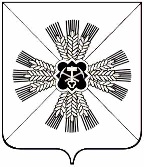 КЕМЕРОВСКАЯ ОБЛАСТЬПРОМЫШЛЕННОВСКИЙ МУНИЦИПАЛЬНЫЙ РАЙОНАДМИНИСТРАЦИЯЛЕБЕДЕВСКОГО СЕЛЬСКОГО ПОСЕЛЕНИЯПОСТАНОВЛЕНИЕот «28» декабря 2018  №55с. ЛебедиОб утверждении Программы комплексного развития систем коммунальной инфраструктуры муниципального образования «Лебедевское сельское поселение» на 2018 – 2036 годыРуководствуясь Федеральным законом от 06.10.2003 г. № 131-ФЗ (ред. от 25.12.2012) «Об общих принципах организации местного самоуправления в РФ», пункт 8 часть 1 статья 8 Градостроительного кодекса Российской Федерации, Уставом муниципального образования «Лебедевское сельское поселение»:Утвердить Программу комплексного развития систем коммунальной инфраструктуры муниципального образования «Лебедевское сельское поселение» на 2018 – 2036 годы согласно приложению 1 к настоящему постановлению.Настоящее постановление подлежит обнародованию на информационном стенде администрации Лебедевского сельского поселения и размещению на официальном сайте администрации Промышленновского муниципального района в информационно-телекоммуникационной сети «Интернет» в разделе «Поселения». Контроль за исполнением настоящего постановления возложить на главного специалиста поселения Н.М.ГавриленкоНастоящее постановление вступает в силу с момента подписания.Программа комплексного развития систем коммунальной инфраструктуры муниципального образования «Лебедевское сельское поселение» на 2018 – 2036 годыс. Лебеди2018 г.ОглавлениеВВЕДЕНИЕОдним из основополагающих условий развития сельского поселения является комплексное развитие систем жизнеобеспечения муниципального образования. Этапом, предшествующим разработке основных мероприятий Программы комплексного развития систем коммунальной инфраструктуры, является проведение анализа и оценки социально-экономического и территориального развития муниципального образования.Анализ и оценка социально-экономического и территориального развития муниципального образования, а также прогноз его развития проводится по следующим направлениям:демографическое развитие;перспективное строительство;перспективный спрос на коммунальные ресурсы;состояние коммунальной инфраструктуры.Программа комплексного развития систем коммунальной инфраструктуры муниципального образования предусматривает обеспечение коммунальными ресурсами земельных участков, отведенных под перспективное строительство жилья, повышение качества предоставления коммунальных услуг, стабилизацию и снижение удельных затрат в структуре тарифов и ставок оплаты для населения, создание условий, необходимых для привлечения организаций различных организационно-правовых форм к управлению объектами коммунальной инфраструктуры, а также инвестиционных средств внебюджетных источников для модернизации объектов коммунальной инфраструктуры, улучшения экологической обстановки.Программа направлена на обеспечение надежного и устойчивого обслуживания потребителей коммунальными услугами, снижение износа объектов коммунальной инфраструктуры, модернизацию этих объектов путем внедрения ресурсо-энергосберегающих технологий, разработку и внедрение мер по стимулированию эффективного и рационального хозяйствования организаций коммунального комплекса, привлечение средств внебюджетных инвестиционных ресурсов. Правовыми основаниями для разработки Программы комплексного развития систем коммунальной инфраструктуры муниципального образования Лебедевское сельское поселение, являются следующие нормативно-правовые акты:1. Градостроительный кодекс Российской Федерации; 2. Жилищный кодекс Российской Федерации;3. Федеральный закон Российской Федерации от 06 октября 2003 г. №131-ФЗ «Об общих принципах организации местного самоуправления в Российской Федерации»;4. Федеральный закон от 07 декабря 2011г. №416 «О водоснабжении и водоотведении»;5. Постановление Правительства Российской Федерации от 5 сентября 2013 г. №782 «О схемах водоснабжения и водоотведения»;6. Федеральный закон от 27 июля 2010 г. №190-ФЗ «О теплоснабжении»;7. Постановление Правительства Российской Федерации от 22 февраля 2012 г. №154 «О требованиях к схемам теплоснабжения, порядку их разработки и утверждения»;8. Федеральный закон от 23 ноября 2009 г. №261-ФЗ «Об энергосбережении и о повышении энергетической эффективности, и о внесении изменений в отдельные законодательные акты Российской Федерации»;9. Федеральный закон от 26 марта 2003 г. №35-ФЗ «Об электроэнергетике»;10. Постановление Правительства Российской Федерации от 13 февраля 2006 г. №83 «Об утверждении Правил определения и предоставления технических условий подключения объекта капитального строительства к сетям инженерно-технического обеспечения и Правил подключения объекта капитального строительства к сетям инженерно-технического обеспечения»;11. Постановление Правительства от 06 мая 2011 г. №354 «О предоставлении коммунальных услуг собственникам и пользователям помещений в многоквартирных домах и жилых домов»;12. Приказ Министерства регионального развития Российской Федерации от 06 мая 2011 г. №204 «О разработке программ комплексного развития систем коммунальной инфраструктуры муниципального образования»;13. Постановление Правительства РФ от 14 июня 2013 №502 «Об утверждении требований к программам комплексного развития систем коммунальной инфраструктуры поселений, городских округов»;14. Приказ Минрегиона РФ от 14 апреля 2008 №48 «Об утверждении Методики проведения мониторинга выполнения производственных и инвестиционных программ организаций коммунального комплекса»;15. Устав муниципального образования «Лебедевское сельское поселение», принятый решением Лебедевского сельского Совета народных депутатов от 05.07.2010г. №175;16. Генеральный план муниципального образованияЛебедевское сельское поселение Промышленновского муниципального района Кемеровской области, принятый решением Лебедевского сельского Совета народных депутатов от 31 марта 2017 г. №58. Программа определяет основные направления развития коммунальной инфраструктуры, т.е. объектов электроснабжения, теплоснабжения, водоснабжения и водоотведения, объектов сбора и утилизации твердых коммунальных отходов в соответствии с потребностями промышленного, жилищного строительства, в целях повышения качества услуг и улучшения экологического состояния поселения.Основу Программы составляет система программных мероприятий по различным направлениям развития коммунальной инфраструктуры. Данная Программа ориентирована на устойчивое развитие Лебедевского сельского поселения.ТОМ 1.«ПРОГРАММНЫЙ ДОКУМЕНТ»Раздел 1. ПАСПОРТПРОГРАММЫРаздел 2. ХАРАКТЕРИСТИКА СУЩЕСТВУЮЩЕГО СОСТОЯНИЯКОММУНАЛЬНОЙ ИНФРАСТРУКТУРЫ2.1. Краткий анализ существующего состояния системы электроснабженияСуществующая система электроснабжения удовлетворяет потребности жилого фонда и производства сельского поселения в обеспечении электроэнергией. Систему электроснабжения на территории Лебедевского сельского поселения в настоящее время обслуживает Промышленновский РЭС ПО ЦЭС филиал ПАО «МРСК Сибири» - «Кузбассэнерго - РЭС».ОАО «МРСК-СИБИРИ «Кузбассэнерго - РЭС» отвечает за передачу, распределение и эксплуатацию электрических сетей напряжением 10, 0,4 кВ.Потребители филиала ОАО «МРСК-СИБИРИ «Кузбассэнерго - РЭС» - промышленные предприятия, жилые дома, объекты соцкультбыта сельского поселения. Электроснабжение муниципального образования осуществляется от КТП – 10/0,4 кВ.В подстанции установлены трансформаторы мощностью 100-250 кВА.Распределение электроэнергии потребителям Лебедевского сельского поселения осуществляется по фидерам 10(6)/0,4 кВ.Все ВЛ построены на железобетонных опорах, состояние линий удовлетворительное. В 2018 году проведен ремонт ЛЭП – 10кВт по с. Лебеди с заменой на СИП.Проводятся мероприятия по ремонту опор и линий электропередач.Для воздушных линий электропередач всех напряжений устанавливается охранная зона. Охранная зона ВЛ - зона вдоль ВЛ в виде земельного участка и воздушного пространства, ограниченная вертикальными плоскостями, отстоящими по обе стороны линии от крайних проводов при не отклоненном их положении на расстоянии:-10 м - для ВЛ до 20 кВ;-15 м - для ВЛ 35 кВ;-20 м - для ВЛ 110 кВ.В настоящее время потребность в электроэнергии составляет 6,572 млн. кВт ч/год,  в том числе:- с. Лебеди – 1,913 млн. кВт ч/год;- д. Пор-Искитим – 2,011 млн. кВт ч/год;- д. Корбелкино – 0,225 млн. кВт ч/год;- д. Уфимцево – 2,138 млн. кВт ч/год;- д. Подкопенная – 0,285 млн. кВт ч/год.Приборы учета электроэнергии составляют – 98%.Основными проблемами эксплуатации источников электроснабжения и электрических сетей Лебедевского сельского поселения являются:- недостаточный уровень инвестиций в отрасль;- высокая степень износа основных фондов.Для обеспечения существующих и строящихся кварталов Лебедевского сельского поселения бесперебойным снабжением качественной электроэнергией, увеличения пропускных показателей сетей, создания энергоустойчивой системы электроснабжения необходимы следующие мероприятия:- строительство новых и реконструкция существующих ВЛ 10, 0,4 кВ;- строительство новых и перекладка КЛ 10, 0,4 кВ;- продолжать использование СИП при строительстве ВЛ и кабелей из сшитого полиэтилена при прокладке КЛ.  2.2. Краткий анализ существующего состояния системы теплоснабженияНа территории Лебедевского сельского поселения находятся два централизованных источников тепловой энергии – котельные №17 (д. Уфимцево), №18 (с. Лебеди).На школьной котельной деревни Пор-Искитим, установлена блочно-модульная котельная с котлоагрегатом «Терморобот».Обслуживает котельные крупное теплоснабжающее предприятие ОАО «Северо-Кузбасская Энергетическая Компания».Состав и техническая характеристика котельных приведены в таблице 1.Таблица 1Состав и техническая характеристика оборудования котельныхТаблица 2Затраты тепловой мощности на хозяйственные нужды источников тепловой энергии (2018г.)Существующие зоны действия систем теплоснабжения и источников тепловой энергии представлены на рисунках 1-2.Рис. 1. Зоны действия систем теплоснабжения с. Лебеди Лебедевского сельского поселения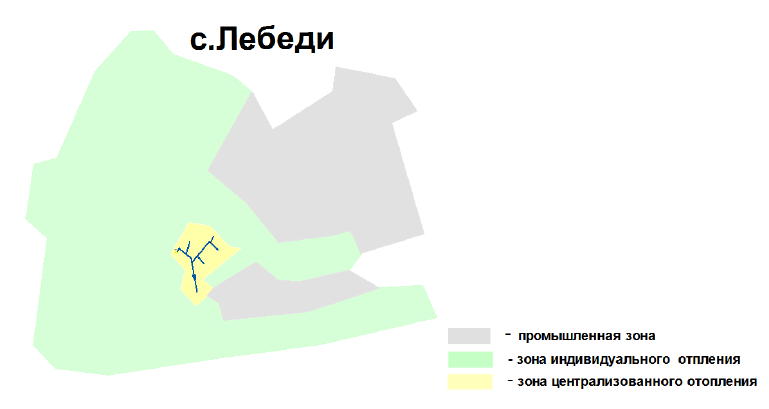 Рис. 2. Зоны действия систем теплоснабжения д. Уфимцево Лебедевского сельского поселения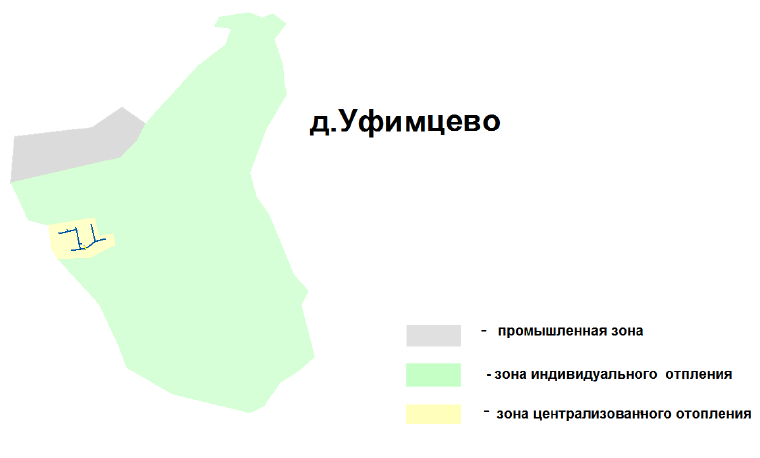 Таблица 3Тепловая мощность котельных нетто (2018г.)Доля потерь тепловой энергии в тепловых сетях теплопередачей через теплоизоляционные конструкции теплопроводов составили для котельной №17 (д. Уфимцево) – 97,7 %, для котельной №18 (с. Лебеди) – 98,3 %. Доля тепловой энергии с потерями теплоносителя на компенсацию этих потерь – 2,3 %; 1,7% соответственно. Большинство жилых зданий усадебного типа обеспечены тепловой энергией от печного отопления.Основным видом топлива является каменный уголь марки Др. Приборы учета тепловой энергии отсутствуют.В 2015 году была проведена реконструкция котельной №18 с. Лебеди, включавшая в себя замену двух котлов Сибирь-7М на КВр-0,8. 2.3. Краткий анализ существующего состояния системы водоснабженияНа данный момент в Лебедевском сельском поселении охвачено централизованной системой водоснабжения 100% населения, из них приборами учета холодной воды оснащено 94%.Эксплуатирующей организацией является ООО «Промышленновские коммунальные системы».Сельское поселение использует воды из подземного источника. В каждом населенном пункте имеется по одному источнику. Резервных источников не имеется. Существующие водозаборы находится в хорошем состоянии, обеспечивают бесперебойную подачу воды всем потребителям.На территории Лебедевского сельского поселения в д. Уфимцево расположена насосно-фильтровая станция, запущенная в работу осенью 2017 года.Водопроводная сеть выполнена из стальных и полиэтиленовых трубопроводов. Износ сети составляет 80%, что приводит к частым порывам и большим потерям воды. Водоразбор происходит как из колонок, так и непосредственно вводы в дома. Сеть находится в муниципальной собственности.Зоны санитарной охраны водозаборных сооружений имеются не везде.Вода не соответствует требованиям СанПиН 2.1.4.1074-01 «Питьевая вода. Гигиенические требования к качеству воды централизованных систем питьевого водоснабжения. Контроль качества».Горячее водоснабжение отсутствует.Таблица 4Фактические водные балансыИсходя из анализа резервов и дефицитов производственных мощностей системы водоснабжения на сегодняшний момент не испытывает дефицита, но с учетом перспективного развития системы водоснабжения, необходимо устройство резервных скважин в каждом населенном пункте.  Основные проблемы децентрализованных и централизованных систем водоснабжения по поселению:1. Несоответствия объектов водоснабжения санитарным нормам и правилам (неудовлетворительное санитарно – техническое состояние систем водоснабжения, не позволяющее обеспечить стабильное качество воды в соответствии с гигиеническими нормативами).2. Отсутствие зон санитарной охраны, либо несоблюдение должного режима в пределах их поясов, в результате чего снижается санитарная надежность источников водоснабжения вследствие возможного попадания в них загрязняющих веществ и микроорганизмов.3. Высокая изношенность головных сооружений и разводящих сетей.4. Высокие потери воды в процессе транспортировки ее к местам потребления.2.4. Краткий анализ существующего состояния системы сбора и утилизации ТКОБольшим и проблематичным вопросом на протяжении целого ряда лет являлась уборка и вывоз хозяйственного мусора и твердых коммунальных отходов. На территории поселения за отчетный период организована система сбора и вывоза твердых коммунальных отходов.Организация сбора и вывоза ТКО осуществляется на добровольной основе, а также самовывозом. Собранные отходы вывозятся на площадки временного хранения отходов, расположенные на территории Лебедевского сельского поселения.Необходимо установить на территории поселения дополнительные мусорные контейнеры вместимостью 0,75 м.куб. для сбора мусора на улицах поселения.Сбор, временное хранение, удаление отходов лечебно-профилактических учреждений осуществляется согласно требованиям СанПиН 2.1.7.728-99 «Правила сбора, хранения и удаления отходов лечебно-профилактических учреждений». 2.5. Краткий анализ существующего состояния системы газоснабженияГазоснабжение коммунально-бытового сектора на территории муниципального района осуществляется привозным сжиженным углеводородным газом (СУГ). 2.6.Краткий анализ состояния установки приборов учета и энергоресурсосбережения у потребителейСогласно Федеральному закону от 23.11.2009г. №261-ФЗ «Об энергосбережении и о повышении энергетической эффективности и о внесении изменений в отдельные законодательные акты Российской Федерации» статьи 13 «Обеспечение учета используемых энергетических ресурсов и применения приборов учета используемых энергетических ресурсов при осуществлении расчетов за энергетические ресурсы» собственники жилых домов, собственники помещений в многоквартирных домах, введенных в эксплуатацию на день вступления данного Закона, обязаны в срок до 1 июля 2012 года обеспечить оснащение таких домов приборами учета используемых воды, тепловой энергии, электрической энергии, в срок до 1 января 2015 года – оснащение приборами учета природного газа, а также ввод установленных приборов учета в эксплуатацию. При этом многоквартирные дома в указанный срок должны быть оснащены общедомовыми приборами учета используемых коммунальных ресурсов, а также индивидуальными и общими приборами учета. Количество установленных приборов учета в индивидуальных домах и многоквартирных домахна территории Лебедевского сельского поселения, в % по- электроснабжению                                               - 98 %                 - теплоснабжению                                                  -   0 %- водоснабжению                                                    - 94 %- водоотведению                                                     -   0 %.Раздел 3. ПЕРСПЕКТИВЫ РАЗВИТИЯ МУНИЦИПАЛЬНОГО ОБРАЗОВАНИЯ И ПРОГНОЗ СПРОСА НА КОММУНАЛЬНЫЕ РЕСУРСЫПерспектива развития территории Лебедевского сельского поселения рассматривается до 2036 г. Документами территориального планирования являются генеральный план муниципального образования Лебедевское сельское поселение, который, исходя из совокупности социальных, экономических, экологических и иных факторов, комплексно решает задачи обеспечения устойчивого развития муниципального образования, развития его инженерной, транспортной и социальной инфраструктур, обеспечения учета интересов граждан и их объединений, интересов Российской Федерации, Кемеровской области, Промышленновского района и Лебедевского сельского поселения.3.1 Количественное определение перспективных показателей развития МОДемографический прогноз.Базовый прогноз численности населения Лебедевского сельского поселения произведен методом экстраполяции по среднему темпу роста и разработан на основании данных по численности населения, представленной Администрацией Лебедевского сельского поселения, согласно которому численность населения на 01.01.2018 г. составила 2366 человек.Таблица 5Прогноз численности населения Лебедевского сельского поселенияТаким образом, при регулярном миграционном притоке населения, связанном с перспективным освоением территории поселения, созданием новых рабочих мест, численность населения к концу расчетного срока (2036 г.) может составить до 3318 человек. Такой прогноз следует рассматривать как оптимистический и его реализация возможна только при долголетней правильной экономической и демографической политике в регионе.В относительно близком будущем (10-15 лет), существуют возможности для роста численности населения или хотя бы ее стабилизации за счет:- содействия наращиванию миграции из других регионов и стран;- размещения на территории высокотехнологичных отраслей или технологическая модернизация существующих, способствующая повышению производительности труда;-привлечения на территорию собственной молодежи для компенсации естественной убыли жителей;- создания социально-экономических условий для рождения, содержания и воспитания нескольких детей в семье.Жилищное строительство.На расчетный период Генерального плана (2036 г.) жилищная обеспеченность принимается в размере 25 м2/чел. При расчете объемов нового строительства учитывалась современная ситуация и необходимость выдержать тенденцию постепенного нарастания ежегодного ввода жилья для достижения в перспективе благоприятных жилищных условий. В таблице 6 приведены данные по объемам жилищного строительства по населенным пунктам, в которых на расчетный срок имеется необходимость в новом строительстве.Таблица 6Общие объемы нового жилищного строительства по Лебедевскому сельскому поселению на расчетный срок составят около 22325 м2. Общая потребность в территория для нового строительства составит 99,93 га.Объемы жилищного строительства, рассчитанные для Лебедевского сельского поселения, высоки, учитывая темпы ввода жилья последнего времени, но и они необходимы для того, чтобы удержать жителей в населенных пунктах и создать нормальные условия для их проживания.Социальная инфраструктура.Сегодня базовыми критериями становятся такие показатели, как: удовлетворенность условиями жизни в населенном пункте, качество предоставляемых услуг, уровень комфортности и безопасности. Главной целью остается улучшение качества жизни населения. Успех социальной политики во всех ее сферах тесно связан с решением демографических проблем. Социальная политика – это не только помощь нуждающимся, но и инвестиции в человека, его здоровье, профессиональное, культурное, личностное развитие.Лебедевское сельское поселение имеет социальную инфраструктуру, обеспечивающую основные потребности населения. Определение емкости объектов культурно-бытового назначения выполнено укрупненно, с целью определения потребности в территориях общественной застройки.Таблица 7Расчет потребности в новом строительстве учреждений культурно-бытового обслуживания в Лебедевском сельском поселении 3.2 Прогноз спроса на коммунальные ресурсыОбъемы коммунальных услуг до 2036 года представлены в таблице 8. Факторы, принятые в расчет при определении объемов потребления услуг коммунальной сферы на перспективу:• прогнозная численность постоянного населения;• установленные нормативы потребления коммунальных услуг;• технико-экономические показатели реализации Генерального плана.Таблица 8Прогноз спроса на коммунальные ресурсы в Лебедевском сельском поселенииРаздел 4.  ЦЕЛЕВЫЕ ПОКАЗАТЕЛИ КОММУНАЛЬНОЙ ИНФРАСТРУКТУРЫРезультаты реализации Программы определяются уровнем достижения запланированных целевых показателей, которые устанавливаются по каждому виду коммунальных услуг и периодически корректируются.Целевые показатели для мониторинга реализации Программы комплексного развития систем коммунальной инфраструктуры Лебедевского сельского поселения на период до 2036 г. определены с учетом выполнения всех мероприятий Программы в запланированные сроки и представлены в таблице 9.  Таблица 9Целевые показатели развития систем коммунальной инфраструктуры Лебедевского сельского поселения на период 2018-2036 гг.Раздел 5. ПРОГРАММА ИНВЕСТИЦИОННЫХ ПРОЕКТОВ, ОБЕСПЕЧИВАЮЩИХ ДОСТИЖЕНИЕ ЦЕЛЕВЫХ ПОКАЗАТЕЛЕЙ 5.1 Программа инвестиционных проектов в электроснабженииОбоснование перспективных уровней электропотребления является предварительным, требующим постоянного уточнения и корректировки.При определении перспективных уровней электропотребления и максимальных нагрузок была принята во внимание целесообразность проведения энергосберегающих мероприятий.Согласно плану перспективного развития сельского поселения, возникнет незначительное количество новых потребителей электроэнергии, которые в целом не окажут существенного влияния на текущую загрузку электросетевого хозяйства. Расчет электрических нагрузокЭлектрические нагрузки в населенных пунктах определены на расчетный срок проектирования на основе численности населения, указанного в настоящем проекте и «Инструкции по проектированию городских электрических сетей РД 34.20.185–94».Таблица 10Планируемые энергетические нагрузки жилищно-коммунального сектора на 2036 годЭлектрические нагрузки жилищно-коммунального сектора определены по срокам проектирования на основе численности населения, принятой настоящим проектом.  Градостроительные решения по размещению объектов электроснабжения, определению местоположения прокладки линий электропередач, а также уточненные расчеты на территориях перспективного комплексного освоения следует принимать при разработке документации по планировке территории (проекта планировки) на стадии рабочего проектирования.Программа инвестиционных проектов в электроснабжении в Лебедевском сельском поселении не разработана.5.2 Программа инвестиционных проектов в теплоснабженииПрограмма инвестиционных проектов в системе теплоснабжения основывается на «Схеме теплоснабжения Лебедевского сельского поселения на период 2014-2019 гг. с перспективой до 2030 г.».Предложения по строительству источников тепловой энергииВ 2019-2020 гг. планируется установка модульной угольной котельной терморобот ТР-60 ДК в д. Пор-Искитим, ул. Советская, 5 и установка модульной угольной котельной терморобот ТР-60 ДК в д. Уфимцево, ул. Молодежная, 10а.Предложения по реконструкции источников тепловой энергии, обеспечивающих перспективную тепловую нагрузкуСуществующий состав теплогенерирующего и теплосетевого оборудования достаточен для теплоснабжения подключенных потребителей. В связи с этим, необходимость в реконструкции, с целью увеличения тепловой мощности на территории сельского поселения на ближайшую перспективу не требуется. К 2019г. планируется проведение реконструкции котельной №17 с. Уфимцево с заменой двух котлов КВр-1,16 на КВр-0,8.Существующие и перспективные режимы загрузки источников тепловой энергии по присоединенной нагрузке приведены в таблице 11.Таблица 11Существующие и перспективные режимы загрузки источников тепловой энергии по присоединенной нагрузке на период до 2030 г.Предложения по строительству и реконструкции тепловых сетейПо данным анализа аварийности на тепловых сетях и теплоисточниках за 2013-2018 гг. не выявлены элементы, не отвечающие требованиям надежности теплоснабжения. В данной ситуации строительство новых тепловых сетей для обеспечения нормативной надежности теплоснабжения (резервирующие перемычки между магистралями, резервные линии, кольцевые линии) экономически не целесообразно. Для обеспечения нормативной надежности и безопасности теплоснабжения рекомендуется производить замену участков трубопроводов тепловых сетей во время плановых ремонтов.В таблице 12 представлен топливный баланс системы теплоснабжения.Таблица 12Топливный баланс системы теплоснабженияТаблица 13Прогноз нормативов создания запасов каменного угляВ таблице 14 приведена Программа инвестиционных проектов в теплоснабжении до 2036 года с проиндексированными кап. затратами разработанная на основании принятых решений.Таблица 14Программа инвестиционных проектов в теплоснабжении с проиндексированными кап. затратами указанными в ценах соответствующих лет, тыс. руб.5.3 Программа инвестиционных проектов в водоснабженииПрограмма инвестиционных проектов в водоснабжении основывается на «Схеме водоснабжения Лебедевского сельского поселения Промышленновского района Кемеровской области на 2016-2021 гг. и на период до 2026 г.». Система водоснабжения на сегодняшний момент не испытывает дефицита, но с учетом перспективного развития системы водоснабжения, необходимо устройство резервных скважин в каждом населенном пункте.Расчет требуемой мощности водозаборов представлен в таблице 15.Таблица 15Перспективная мощность водозабораРисунок3Перспективная мощность водозаборов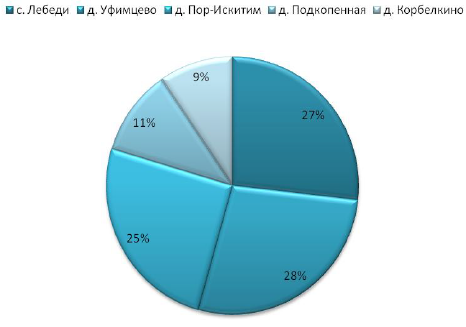 Предложения по строительству, реконструкции и модернизации объектов централизованных систем водоснабжения В целях реализации Схемы водоснабжения необходимо выполнить комплекс мероприятий, направленных на обеспечение в полном объеме необходимого резерва мощностей инженерно – технического обеспечения для развития объектов капитального строительства и подключение новых абонентов на территориях перспективной застройки и повышение надежности систем жизнеобеспечения. Данные мероприятия можно разделить на категории, представленные в таблице 16. Таблица 16Мероприятия по реализации схем водоснабжения сельского поселенияСведения о вновь строящихся, реконструируемых и предлагаемых к выводу из эксплуатации объектах систем водоснабженияПредлагается вывести из эксплуатации существующие водонапорные башни. Произвести их демонтаж. Также необходимо строительство новых водозаборных скважин (резервных), в непосредственной близости от существующих.Поскольку вода из источника не соответствует качеству СанПиН 2.1.4.1074-01 «Питьевая вода. Гигиенические требования к качеству воды централизованных систем питьевого водоснабжения. Контроль качества» необходимо предусмотретьочистные сооружения. В водах данной территории значительно превышает допустимую концентрацию железо. Необходима очистка воды на сооружениях. Вокруг сооружений водозабора и водоподготовки необходимо обустройство зон санитарной охраны. Основной целью создания и обеспечения режима в ЗСО является санитарная охрана от загрязнения источников водоснабжения и водопроводных сооружений, а также территорий, на которых они расположены. Экологические аспекты мероприятий по строительству и реконструкции объектов централизованной системы водоснабженияВсе мероприятия, направленные на улучшение качества питьевой воды, могут быть отнесены к мероприятиям по охране окружающей среды и здоровья населения. Проектируемый объект не имеет вредных выбросов. Вынимаемый грунт складируется в специально отведённом месте и в минимальные сроки используется для обратной засыпки. Строительный мусор вывозится на специальные полигоны. Местоположений полезных ископаемых на территории объекта нет. В результате реализации проекта не произойдет образования затопленных и подтопленных земель, повышения уровня грунтовых вод. При производстве работ воздействие на окружающую среду относится к категории кратковременных. Основные мероприятия по охране окружающей среды при производстве работ заключаются в утилизации отходов.После проведения работ оборудование и подсобные объекты должны быть вывезены.Общая стоимость капитальных вложений в объекты централизованной системы водоснабжения по предварительной оценке составляет 132347,0 тыс. рублей.Таблица 17Программа инвестиционных проектов в водоснабжении5.4 Программа инвестиционных проектов в водоотведенииПрограмма инвестиционных проектов в водоотведении в Лебедевском сельском поселении отсутствует. 5.5 Программа инвестиционных проектов в газоснабженииПрограмма инвестиционных проектов в газоснабжении в Лебедевском сельском поселении отсутствует. 5.6 Программа инвестиционных проектов в сборе и утилизации ТКОПрограмма инвестиционных проектов в сборе и утилизации ТКО в Лебедевском сельском поселении отсутствует. 5.7 Программа установки приборов учета в многоквартирных домах и бюджетных организацияхПрограмма установки приборов учета в многоквартирных домах и бюджетных организациях на территории Лебедевского сельского поселения отсутствует.5.8 Программа реализации энергосберегающих мероприятий в многоквартирных домах, бюджетных организациях, городском освещенииПрограмма реализации энергосберегающих мероприятий в многоквартирных домах, бюджетных организациях, городском освещениина территории Лебедевского сельского поселения отсутствует.5.9 Взаимосвязанность проектовТаблица 18Взаимосвязи инвестиционных проектов систем коммунальной инфраструктурыРаздел 6. ИСТОЧНИКИ ИНВЕСТИЦИЙ, ТАРИФЫ И ДОСТУПНОСТЬ ПРОГРАММЫ ДЛЯ НАСЕЛЕНИЯ6.1 Источники и объемы инвестиций по проектамИсточниками инвестиций по проектам Программы могут быть: собственные средства предприятий: – прибыль; – амортизационные отчисления; – снижение затрат за счет реализации проектов; – плата за подключение (присоединение); бюджетные средства: – федеральный бюджет; – областной бюджет; – местный бюджет; кредиты; средства частных инвесторов (в т.ч. по договору концессии). Мероприятия по строительству (реконструкции) объектов систем коммунальной инфраструктуры с целью подключения (технологического присоединения) новых потребителей финансируются за счет платы за подключение (технологическое присоединение) к системам коммунальной инфраструктуры. Иные мероприятия по строительству и модернизации объектов коммунальной инфраструктуры могут финансироваться за счет расходов на реализацию инвестиционных программ организаций, осуществляющих регулируемые виды деятельности в сфере электро-, тепло-, газо-, водоснабжения и водоотведения, сбора и утилизации ТКО, учтенных при установлении тарифов таких организаций в порядке, предусмотренном действующим законодательством Российской Федерации. Финансовое обеспечение программных инвестиционных проектов могут осуществляться за счет средств бюджетов всех уровней на основании законов Кемеровской области, нормативных правовых актов Промышленновского муниципального района, утверждающих бюджет.Совокупные финансовые потребности для реализации проектов на период действия Программы составляют139925,0 тыс. руб., в том числе по каждому виду системы ресурсоснабжения:- система теплоснабжения –7578,0 тыс. руб.,- система водоснабжения –132347,0 тыс. руб.Необходимый объем финансовых потребностей для реализации Программы определен исходя из перечня планируемых инвестиционных проектов. Окончательная стоимость мероприятий определяется согласно сводному сметному расчету и технико-экономическому обоснованию, при разработке проектно-сметной документации. Объемы инвестиций по проектам Программы носят прогнозный характер и подлежат ежегодному уточнению исходя из возможностей бюджетов и степени реализации мероприятий. 6.2 Краткое описание форм организации проектовИнвестиционные проекты, включенные в Программу, могут быть реализованы в следующих формах:  проекты, реализуемые действующими организациями;  проекты, выставленные на конкурс, для привлечения сторонних инвесторов (в том числе организации, индивидуальные предприниматели, по договору коммерческой концессии (подрядные организации, определенные на конкурсной основе);  проекты, для реализации которых создаются организации с участием МО;  проекты, для реализации которых создаются организации с участием действующих ресурсоснабжающих организаций. Основной формой реализации программы является разработка инвестиционных программ организаций коммунального комплекса (водоснабжения, водоотведения, сбора и утилизации ТКО), организаций, осуществляющих регулируемые виды деятельности в сфере энергоснабжения, теплоснабжения, газоснабжения.Особенности принятия инвестиционных программ организаций коммунального комплексаИнвестиционная программа организации коммунального комплекса по развитию системы коммунальной инфраструктуры - определяемая органами местного самоуправления для организации коммунального комплекса программа финансирования строительства и (или) модернизации системы коммунальной инфраструктуры и объектов, используемых для сбора и утилизации коммунальных отходов, в целях реализации программы комплексного развития систем коммунальной инфраструктуры (далее также - инвестиционная программа). Инвестиционные программы организаций коммунального комплекса утверждаются органами местного самоуправления. На основании программы комплексного развития инженерной инфраструктуры органы местного самоуправления разрабатывают технические задания на разработку инвестиционных программ организаций коммунального комплекса, на основании которых организации разрабатывают инвестиционные программы и определяют финансовые потребности на их реализацию. Источниками покрытия финансовых потребностей инвестиционных программ являются надбавки к тарифам для потребителей и плата за подключение к сетям инженерной инфраструктуры. Предложения о размере надбавки к ценам (тарифам) для потребителей и соответствующей надбавке к тарифам на товары и услуги организации коммунального комплекса, а также предложения о размерах тарифа на подключение к системе коммунальной инфраструктуры и тарифа организации коммунального комплекса на подключение подготавливает орган регулирования.Особенности принятия инвестиционных программ субъектов электроэнергетикиИнвестиционная программа субъектов электроэнергетики - совокупность всех намечаемых к реализации или реализуемых субъектом электроэнергетики инвестиционных проектов. Правительство РФ в соответствии с требованиями Федерального закона от 26.03.2003 № 35-ФЗ «Об электроэнергетике» устанавливает критерии отнесения субъектов электроэнергетики к числу субъектов, инвестиционные программы которых (включая определение источников их финансирования) утверждаются уполномоченным федеральным органом исполнительной власти и (или) органами исполнительной власти субъектов Российской Федерации, и порядок утверждения (в том числе порядок согласования с органами исполнительной власти субъектов Российской Федерации) инвестиционных программ и осуществления контроля за реализацией таких программ. Правила утверждения инвестиционных программ субъектов электроэнергетики, в уставных капиталах которых участвует государство, и сетевых организаций утверждены Постановлением Правительства РФ от 01.12.2009 № 977. Источниками покрытия финансовых потребностей инвестиционных программ субъектов электроэнергетики являются инвестиционные ресурсы, включаемые в регулируемые тарифы. Особенности принятия инвестиционных программ организаций, осуществляющих регулируемые виды деятельности в сфере теплоснабженияИнвестиционная программа организации, осуществляющей регулируемые виды деятельности в сфере теплоснабжения, - программа финансирования мероприятий организации, осуществляющей регулируемые виды деятельности в сфере теплоснабжения, по строительству, капитальному ремонту, реконструкции и (или) модернизации источников тепловой энергии и (или) тепловых сетей в целях развития, повышения надежности и энергетической эффективности системы теплоснабжения, подключения теплопотребляющих установок потребителей тепловой энергии к системе теплоснабжения. Инвестиционные программы организаций, осуществляющих регулируемые виды деятельности в сфере теплоснабжения, согласно требованиям Федерального закона от 27.07.2010 № 190-ФЗ «О теплоснабжении» утверждаются органами государственной власти субъектов РФ по согласованию с органами местного самоуправления. Правила согласования и утверждения инвестиционных программ организаций, осуществляющих регулируемые виды деятельности в сфере теплоснабжения, утверждает Правительство РФ. Источниками покрытия финансовых потребностей инвестиционных программ организаций - производителей товаров и услуг в сфере теплоснабжения определяются согласно Правилам, утвержденным Постановлением Правительства РФ от 23.07.2007 № 464 «Об утверждении правил финансирования инвестиционных программ организаций коммунального комплекса - производителей товаров и услуг в сфере теплоснабжения». 6.3 Динамика уровней тарифов, платы (тарифа) за подключение (присоединение), необходимые для реализации ПрограммыПрогноз динамики уровней тарифов по каждой системе коммунальной инфраструктуры Лебедевского сельского поселения выполнен исходя из долгосрочных параметров государственного регулирования цен (тарифов) и долгосрочных параметров развития экономики с учетом реализации мероприятий, предусмотренных в рамках Программы, а также действующих тарифов, утвержденных уполномоченными органами.Нормативно-правовой основой для расчета максимального уровня тарифов в сфере коммунального хозяйства сельского поселения являются следующие документы: Постановление Правительства Российской Федерации от 30.04.2014 № 400 «О формировании индексов изменения размера платы граждан за коммунальные услуги в Российской Федерации»; Распоряжение Правительства Российской Федерации от 30.04.2014 № 718-р «Об утверждении индексов изменения размера вносимой гражданами платы за коммунальные услуги в среднем по субъектам Российской Федерации и предельно допустимых отклонений по отдельным муниципальным образованиям от величины указанных индексов»; Постановление Губернатора Кемеровской области от 28.12.2017 № 88-пг «О предельных (максимальных) индексах изменения размера вносимой гражданами платы за коммунальные услуги в муниципальных образованиях Кемеровской области на 2018 год».Динамика уровней тарифов по системам коммунальной инфраструктуры Лебедевского сельского поселения представлена ниже (Таблица 38). Расчет прогнозных тарифов носит оценочный характер и может изменяться в зависимости от условий социально-экономического развития Лебедевского сельского поселения, а также Промышленновского района и Кемеровской области.Обоснование динамики уровней тарифов смотрите в Разделе 9 «Программы инвестиционных проектов, тариф и плата (тариф) за подключение (присоединение)» Обосновывающих материалов.Таблица 19Динамика уровней тарифов по системам коммунальной инфраструктуры Лебедевского сельского поселения6.4 Прогноз доступности коммунальных услуг для населенияВ связи с внесением изменений в действующее законодательство в рамках Постановления Правительства РФ от 30.04.2014 №400 «О формировании индексов изменения размера платы граждан за коммунальные услуги в РФ» проверка доступности тарифов на коммунальные услуги для населения для каждого года периода, на который разрабатывается Программа, производится методом формирования индексов изменения размера платы граждан за коммунальные услуги. В соответствии с п. 12 Постановления Правительства РФ от 30.04.2014 №400 «О формировании индексов изменения размера платы граждан за коммунальные услуги в РФ» расчет индексов по субъектам РФ и предельно допустимых отклонений по отдельным муниципальным образованиям от величины указанных индексов по субъектам РФ осуществляет федеральный орган исполнительной власти государственного регулирования тарифов. Индекс по субъекту РФ определяет максимальный допустимый рост совокупного платежа граждан в среднем по соответствующему региону и является основанием для утверждения предельных (максимальных) индексов изменения размера вносимой гражданами платы за коммунальные услуги в муниципальных образованиях. Размеры региональных стандартов максимально допустимой доли расходов граждан на оплату жилого помещения и коммунальных услуг в совокупном доходе семьи и региональных стандартов стоимости жилищно-коммунальных услуг на 2018 год, утвержден Постановлением Коллегии Администрации Кемеровской области от 10.01.2017 №5. Установлены размеры региональных стандартов максимально допустимой доли расходов граждан на оплату жилого помещения и коммунальных услуг в совокупном доходе семьи для семей со среднедушевым доходом:до одного прожиточного минимума (включительно) - 5 процентов;от 1 до 1,5 прожиточного минимума (включительно) - 7 процентов;от 1,5 до 1,8 прожиточного минимума (включительно) - 9 процентов;от 1,8 до 2 прожиточных минимумов (включительно) - 11 процентов;от 2 до 2,5 прожиточного минимума (включительно) - 13 процентов;от 2,5 до 3 прожиточных минимумов (включительно) - 15 процентов;более 3 прожиточных минимумов - 22 процента.Если расходы гражданина на оплату ЖКУ превышает максимально допустимую норму расходов в совокупном доходе семьи, он имеет право на получение субсидии на оплату ЖКУ от государства. Таблица 20Оценка доступности платы за коммунальные услуги для населения Лебедевского сельского поселенияУсловные обозначения:++ высокий+ доступный - недоступныйКак видно из таблицы, значения критериев доступности коммунальных услуг в муниципальном образовании соответствуют общепринятым стандартам доступности, следовательно разработанная программа комплексного развития систем коммунальной инфраструктуры является обоснованной.Раздел 7. УПРАВЛЕНИЕ ПРОГРАММОЙСистема управления Программой и контроль хода ее выполнения определяется в соответствии с требованиями действующего законодательства всех уровней власти.Система управления Программой включает организационную схему управления реализацией Программы, алгоритм мониторинга и внесения изменений в Программу. Основным принципом реализации Программы является принцип сбалансированности интересов органов исполнительной власти Кемеровской области, Промышленновского муниципального района и муниципального образования Лебедевское сельское поселение, предприятий и организаций различных форм собственности, принимающих участие в реализации мероприятий Программы. Процесс реализации Программы включает в себя эффективное выполнение намеченных мероприятий, целевое использование бюджетных средств и других ресурсов, отчетность. Формы и методы организации управления реализацией Программы определяются Заказчиком Программы. Реализация Программы осуществляется на основе муниципальных контрактов (договоров), заключаемых ответственным исполнителем с соисполнителями программных мероприятий. Механизм реализации Программы, включая систему и порядок финансирования, определяется нормативными правовыми актами Администрации муниципального образования. Механизм реализации Программы базируется на принципах разграничения полномочий и ответственности всех исполнителей Программы. 7.1 Ответственный за реализацию ПрограммыКонтроль за ходом реализации Программы комплексного развития систем коммунальной инфраструктуры муниципального образования Лебедевское сельское поселение на период с 2018 года до 2036 года осуществляется Администрацией Лебедевского сельского поселения.На уровне Администрации сельского поселения осуществляется:проведение предусмотренных Программой преобразований в коммунальном комплексе;реализация Программы комплексного развития коммунальной инфраструктуры на территории МО;проведение предусмотренных Программой мероприятий с учетом местных особенностей.А также:сбор и систематизация статистической и аналитической информации о реализации программных мероприятий;мониторинг результатов реализации программных мероприятий;обеспечение взаимодействия органов исполнительной власти округа и органов местного самоуправления, а также юридических лиц, участвующих в реализации Программы;подготовка предложений по распределению средств бюджета поселения, предусмотренных на реализацию Программы и входящих в ее состав мероприятий с учетом результатов мониторинга ее реализации.Успех реализации Программы во многом зависит от поддержки ее мероприятий населением – основным потребителем услуг в жилищно-коммунальной сфере. Эта поддержка зависит от полноты и качества проводимой информационно-разъяснительной работы. Она организуется Администрацией с использованием средств массовой информации.Контроль за ходом реализации программных мероприятий на территории Лебедевского сельского поселения осуществляет Глава МО или назначенное ответственное лицо.В целях достижения на протяжении периода действия Программы определенных показателей, необходимо синхронизировать последовательность и сроки выполнения мероприятий, а также определить исполнительные и контролирующие органы данных мероприятий.7.2 План-график работ по реализации ПрограммыПлан-график работ по реализации Программы должен соответствовать срокам, определенным в Программах инвестиционных проектов в теплоснабжении и водоснабжении. Реализация мероприятий Программы осуществляется поэтапно: 1 этап – 2018 – 2022 гг.; 2 этап – 2023 – 2027 гг;3 этап – 2028– 2036 гг.Таблица 21План-график работ по реализации Программы7.3 Порядок предоставления отчетности по выполнению ПрограммыИсполнители мероприятий Программы ежеквартально до 15 числа месяца, следующего за отчетным периодом, информируют Администрацию Лебедевского сельского поселенияо ходе выполнения Программы.Предоставление отчетности по выполнению мероприятий, предусмотренных Программой, осуществляется Администрацией Лебедевского сельского поселения, а также организациями коммунального комплекса. Для оценки эффективности реализации Программы Администрацией муниципального образования проводится ежегодный мониторинг.Целью мониторинга Программы является регулярный контроль ситуации в сфере коммунального хозяйства, а также анализ выполнения мероприятий по модернизации и развитию коммунального комплекса, предусмотренных Программой.Мониторинг Программы комплексного развития систем коммунальной инфраструктуры включает следующие этапы:1. Периодический сбор информации о результатах выполнения мероприятий Программы, а также информации о состоянии и развитии систем коммунальной инфраструктуры МО.2. Анализ данных о результатах планируемых и фактически проводимых преобразований систем коммунальной инфраструктуры.Основными задачами осуществления мониторинга на муниципальном уровне являются: создание эффективного механизма контроля за достижением целевых показателей при вложении средств бюджета в коммунальную инфраструктуру и программы комплексного развития, инвестиционные программы ресурсоснабжающих организаций;  создание системы, ориентированной на результат в реализации программ комплексного развития, позволяющей решать вопросы на межмуниципальном уровне с учетом интересов Кемеровской области.Основными принципами мониторинга являются:  достоверность - использование точной и достоверной информации, формализация методов сбора информации (информация, используемая в рамках мониторинга, должна быть качественной и характеризоваться высокой степенью достоверности);  актуальность - информация, используемая в рамках мониторинга, должна отражать существующее положение по выполнению разработки, утверждения, реализации программы комплексного развития коммунальной инфраструктуры на основе отчетных документов органов местного самоуправления (актов, ведомостей, отчетов и пр.);  доступность - информация о результатах мониторинга должна быть доступной для потребителей товаров и услуг организаций коммунального комплекса;  постоянство - мониторинг должен проводиться регулярно в соответствии со сроками, установленными настоящим Порядком;  единство - ведение мониторинга в единых формах и единицах измерения. В ходе мониторинга реализации мероприятий и внесения изменений в Программу комплексного развития представляется информация о:  сроках разработки инвестиционных программ ресурсоснабжающих организаций, эксплуатирующих системы коммунальной инфраструктуры на территории муниципального образования и их соответствие мероприятиям программы комплексного развития;  объемах планируемых ежегодных расходов бюджета органа местного самоуправления на изготовление проектно-сметной документации и проведение строительно-монтажных работ;  объемах и порядке отбора приоритетных инвестиционных проектов и мероприятий, подлежащих включению в государственные программы для привлечения средств федерального бюджета и бюджета субъекта федерации;  мероприятиях на текущий и последующие годы, учитываемых при установлении тарифов на услуги организаций, осуществляющих регулируемые виды деятельности, и на подключение к системам коммунальной инфраструктуры; о достижении целевых показателей. Мониторинг Программы муниципального образования Лебедевское сельское поселение проводится путем сопоставления показателя за отчетный период с аналогичным показателем за предыдущий (базовый) период. Информация по итогам мониторинга предоставляется в виде отчета, состоящего из табличной части и пояснительной записки, содержащей анализ собранной информации. Отчет подписывается уполномоченным лицом муниципального образования. 7.4 Порядок и сроки корректировки ПрограммыПо результатам мониторинга подготавливаются предложения по корректировке Программы с учетом происходящих изменений, в т.ч. по уточнению целей и задач Программы комплексного развития.Программа подлежит корректировке или пересмотру при вступлении в силу приказов, распоряжений, методических указаний и других нормативных актов, регламентирующих требования к Программам комплексного развития систем коммунальной инфраструктуры, документам территориального планирования и сопутствующим схемам, и программам.Программа может корректироваться в зависимости от обеспечения финансирования, изменения условий функционирования систем коммунального комплекса, повлекших значительное отклонение фактических показателей (индикаторов мониторинга) эффективности функционирования систем по отношению к показателям, предусмотренных Программой.           Порядок разработки и утверждения инвестиционной программы коммунального комплекса разрабатывается в соответствии с действующим законодательством, а именно:Федеральный закон РФ «О водоснабжении и водоотведении» от 07.12.2011г. № 416-ФЗ;Федеральный закон РФ «О теплоснабжении» от 27.07.2010г. № 190-ФЗ;Федеральный закон РФ «О газоснабжении в Российской Федерации» от 31.03.1999г. № 69-ФЗ;Федеральный закон РФ «О электроэнергетике» от 26.03.2003г. № 35-ФЗ.Инвестиционная программа утверждается в соответствии с законодательством, с учетом соответствия мероприятий и сроков «инвестиционной программы» Программы комплексного развития коммунальной инфраструктуры. При этом уточняются необходимые объемы финансирования и приводится обоснование по источникам финансирования: собственные средства; привлеченные средства; средства внебюджетных источников; прочие источники.Тем самым, предложения по корректировке Программы должны содержать:  описание фактической ситуации (фактическое значение индикаторов на момент сбора информации, описание условий внешней среды);  анализ ситуации в динамике (сравнение фактического значения индикаторов на момент сбора информации с точкой начала реализации программы);  анализ эффективности реализации Программы;  выводы и рекомендации. Решение о корректировке Программы принимается Администрацией Лебедевского сельского поселения по итогам ежегодного рассмотрения отчета о ходе реализации Программы или по представлению Главы Администрации.Предложения по корректировке Программы являются основанием для:  корректировки перечня мероприятий и изменения схем электро-, тепло, газоснабжения, водоснабжения и водоотведения, программ в области обращения с отходами;  внесения изменений в Программу.ТОМ 2.«ОБОСНОВЫВАЮЩИЕ МАТЕРИАЛЫ К ПРОГРАММНОМУ ДОКУМЕНТУ»Раздел 1. ПЕРСПЕКТИВНЫЕ ПОКАЗАТЕЛИ РАЗВИТИЯ МУНИЦИПАЛЬНОГО ОБРАЗОВАНИЯ ДЛЯ РАЗРАБОТКИ ПРОГРАММЫ1.1 Характеристика муниципального образованияЛебедевское сельское поселение входит в состав Промышленновского муниципального района Кемеровской области. Находится в северной части района, севернее административного центра – пгт. Промышленная. На севере сельское поселение граничит с Топкинским муниципальным районом, на востоке с Плотниковским сельским поселением, на юго-востоке с Калинкинским и Тарабаринским сельскими поселениями, на юге с Промышленновским городским поселением и Пушкинским сельским поселением, на юго-востоке с Окунёвским сельским поселением, на западе с Титовским сельским поселениемРасположение населенных пунктов поселения относительно административного центра Лебедевского сельского поселения с. Лебеди представлено в таблице 22.Таблица 22Площадь Лебедевского сельского поселения составляет 28 353,00 га.По результатам картографических замеров, земельный фонд сельского поселения составляет: По результатам картографических замеров, земельный фонд сельского поселения составляет: - земли сельскохозяйственного назначения – 18999,80 га;-земли промышленности, энергетики, транспорта, связи, радиовещания, телевидения, информатики, земли для обеспечения космической деятельности, земли обороны, безопасности и земли иного специального назначения –347,32 га;- земли лесного фонда – 7769,74 га;- земли водного фонда –292,27 га;- земли запаса –323,1 га; - площадь земель населенных пунктов, входящих в состав МО – 620,77 га, в том числе:с. Лебеди – 165,77 га; д. Пор-Искитим – 168,59 га;д. Корбелкино – 79,76 га; д. Уфимцево – 171,30 га;д. Подкопенная – 35,35 га.Анализ земельных ресурсов показал, что большая часть территории сельского поселения занята землями сельскохозяйственного назначения.Климатические условия района,в котором располагается Лебедевское сельское поселение в целом определяются расположением его во внутренних частях континента, удаленностью от океанов и морских бассейнов, в связи с чем отличаются континентальным характером и режимом. На особенности климата накладывает свой отпечаток расположение территории в обширной межгорной Кузнецкой котловине, открытой к северу, в связи с чем сюда иногда проникают холодные арктические массы воздуха. Самым холодным месяцем является январь, среднемесячная температура его равна –18-19. Абсолютный минимум температуры составляет – 50-55о. Зима продолжительная с сильными снегопадами в первой половине и холодными малооблачными синоптическими ситуациями.Устойчивый снежный покров устанавливается в первых числах ноября и держится до половины апреля, около 155 дней. Средняя высота снежного покрова колеблется в пределах 15-50 см. В связи с неравномерным залеганием снежного покрова (перераспределение ветрами) глубина промерзания почво-грунтов за холодный период составляет от 1,3 до 2,5 м.Весна приходит в начале апреля. Переход среднесуточной температуры через 5 наблюдается во второй декаде апреля. Количество дней с температурой выше 5 составляет 156 дней в году, а сумма температур за этот период достигает 2100. Количество дней со среднесуточной температурой выше 10 равно 117, а сумма температур за этот срок – 1941. Относительная влажность воздуха в это время минимальная в году – 59 %. Самым теплым месяцем является июль (среднемесячная температура 18,7о). Максимальная температура в этот месяц может достигать 37-38о. Среднегодовое количество осадков составляет 370-450 мм, свыше половины их выпадает за период с мая по сентябрь (220-270 мм). В сентябре среднесуточные температуры воздуха быстро понижаются. В конце сентября возможно выпадение снега. Во второй половине октября происходит быстрый переход к зиме. Устойчивый снежный покров устанавливается в середине ноября. В ноябре-декабре относительная влажность воздуха наибольшая в году – 76-78 % (среднегодовая – 72 %).Продолжительность периода с устойчивым снежным покровом составляет 157 дней. Средняя высота снежного покрова равна 26 см, но снег распределяется неравномерно в связи с условиями рельефа, растительного покрова и метелевыми переносами.За холодный период почво-грунты промерзают на глубину в среднем 120-125 см.В течение большей части года погода бывает ветреная. Преобладают южные и юго-западные ветры. В летние месяцы несколько увеличивается повторяемость ветров северных румбов. Среднегодовая скорость ветра составляет 3,2-3,8 м/с.1.2 Прогноз численности и состава населения (демографический прогноз)Базовый прогноз численности населения Лебедевского сельского поселения произведен методом экстраполяции по среднему темпу роста и разработан на основании данных по численности населения, представленной Администрацией Лебедевского сельского поселения, согласно которому численность населения на 01.01.2018 г. составила 2366 человек.Таблица 23Прогноз численности населения Лебедевского сельского поселенияПриоритетными направлениями в области демографической политики являются:•	создание социально-экономических условий, благоприятных для рождения, содержания и воспитания нескольких детей, включая условия для самореализации молодежи, а также возможность обеспечить семью соответствующими жилищными условиями; •	повышение материального благосостояния, уровня и качества жизни населения; •	решение проблем социально незащищенных граждан, снижение численности нуждающихся в социальной поддержке; •	стабилизация ситуации в сфере занятости населения.Цели•	Стабилизация численности населения и формирование предпосылок к последующему демографическому росту. •	Обеспечение роста реальных доходов населения, содействие повышению заработной платы и снижению дифференциации внутри поселения. •	Оптимизация спроса и предложения рабочей силы на рынке труда.  •	Увеличение и совершенствование форм социальных выплат и льгот.Задачи •	Проведение мероприятий по снижению уровня смертности населения и создание предпосылок для стабилизации показателей рождаемости.•	Создание условий для развития положительных миграционных процессов.•	Восстановление воспроизводственной, стимулирующей и регулирующей функции заработной платы в основных видах экономической деятельности, при этом, рост заработной платы должен сопровождаться ростом производительности труда и созданием новых рабочих мест.•	Заключение трехсторонних соглашений по регулированию социально-трудовых отношений, предусматривающих вопросы оплаты труда и ее роста;•	Осуществление комплекса мер по обеспечению занятости трудоспособного населения.•	Создание условий для эффективной занятости населения.•	Улучшение жизненных условий пожилого и малоимущего населения путем предложения им широкого круга услуг по доступным ценам.Проектные предложения для решения задач демографической политики:•	создание новых рабочих мест, поддержка инновационных начинаний частных предпринимателей;•	ремонт капитальных строений жилого и общественно-делового назначения;•	обеспечение местами и возможностью посещения детских дошкольных и школьных учреждений.Таким образом, при регулярном миграционном притоке населения, связанном с перспективным освоением территории поселения, созданием новых рабочих мест, численность населения к концу расчетного срока (2036 г.) может составить до 3318 человек. Такой прогноз следует рассматривать как оптимистический и его реализация возможна только при долголетней правильной экономической и демографической политике в регионе.1.3 Прогноз развития застройки муниципального образованияСведения о количестве и площади жилых помещений в населенных пунктах поселения представлены в следующей таблице:Таблица 24На расчетный период Генерального плана (2036 г.) жилищная обеспеченность принимается в размере 25 м2/чел. При расчете объемов нового строительства учитывалась современная ситуация и необходимость выдержать тенденцию постепенного нарастания ежегодного ввода жилья для достижения в перспективе благоприятных жилищных условий. В таблице 25 приведены данные по объемам жилищного строительства по населенным пунктам, в которых на расчетный срок имеется необходимость в новом строительстве.Таблица 25Общие объемы нового жилищного строительства по Лебедевскому сельскому поселению на расчетный срок составят около 22325 м2.Общая потребность в территория для нового строительства составит 99,93га.Исходя из расчетов по объемам нового жилищного строительства, основанном на прогнозном сценарии роста численности населения, в населенных пунктах сельского поселения отсутствует необходимость для резервирования земель под перспективную жилую застройку. Все мероприятия по увеличению жилых площадей возможно реализовать методом уплотнения существующей застройки, либо реконструкцией существующих жилых зданий и сооружений.1.4 Прогноз изменения доходов населенияСогласно прогнозу долгосрочного социально – экономического развития РФ за период до 2030 года Минэкономразвития России, следуют следующие положения развития доходов населения: Выделяются три сценария социально-экономического развития в долгосрочной перспективе – консервативный, инновационный и целевой (форсированный). Во всех существующих вариантах прогноза в части оплаты труда работников бюджетного сектора к 2018 году предполагается доведение до эффективного уровня заработной платы (в соответствии с Указом Президента Российской Федерации от 7 мая 2012 г. № 597). На период до 2030 года в консервативном и инновационном вариантах сохраняется достигнутый паритет по заработной плате. В форсированном варианте предполагается доведение заработной платы бюджетных работников до уровня, соотносимого с уровнем в высокоразвитых странах. В отношении динамики заработной платы в частном секторе экономики предполагается, что в целом она будет соответствовать темпам роста производительности труда. В результате реальная заработная плата в целом по экономике в консервативном варианте будет расти со среднегодовым темпом 4,1%, а ее рост к 2030 году составит 2,1 раза. С учетом более высоких темпов роста экономики в инновационном варианте темпы роста реальной заработной платы составят 5,0%, и к 2030 году она увеличится в 2,5 раза (в форсированном варианте – 6,5% и 3,3 раза соответственно). 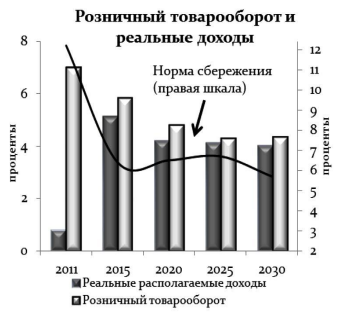 Прогноз в области пенсионного обеспечения строится исходя из необходимости реформирования пенсионной системы. В результате средний размер трудовой пенсии (среднегодовой) к 2030 году увеличится в инновационном варианте в 3,6 раза и в консервативном варианте – в 3,3 раза. Соотношение среднего размера трудовой пенсии с прожиточным минимумом пенсионера к 2030 году увеличится до 2,2 и 2 раза по инновационному и консервативному варианту соответственно. За счет повышенной индексации, обеспеченной высокими темпами роста заработной платы, в форсированном варианте средний размер трудовой пенсии вырастет в 4,2 раза, а соотношение с прожиточным минимумом пенсионера в 2030 году составит 2,7 раза. Индексация социальных пенсий осуществляется в соответствии с Федеральным законом от 15 декабря 2001 г. № 166-ФЗ «О государственном пенсионном обеспечении в Российской Федерации» с 1 апреля с учетом темпов роста прожиточного минимума пенсионера в Российской Федерации за прошедший год. Это позволит поддерживать гарантированный минимальный уровень материального обеспечения пенсионера не ниже величины прожиточного минимума пенсионера. К 2030 г. согласно инновационному варианту рост экономики сформирует благоприятные условия для роста денежных доходов населения. Кроме того, дополнительными драйверами, способствующими повышению благосостояния населения, станут высокие темпы роста заработной платы в бюджетном секторе и снижение общего инфляционного напряжения. За период 2018-2030 гг. реальные располагаемые денежные доходы населения вырастут в 2,2 раза. На фоне увеличения денежных доходов населения ожидается рост потребления, стимулируемый высокими темпами потребительского кредитования (в связи с низким накопленным долгом домашних хозяйств в предшествующий период) и снижением нормы сбережения. Однако в связи с демографическими изменениями, прежде всего с ростом в структуре населения лиц предпенсионного возраста и старше, норма сбережения начнет несколько ускоряться, в 2028-2030 гг. под влиянием демографических факторов траектория склонности к сбережению вновь вернется к снижающемуся тренду.При этом оборот розничной торговли и расходы на услуги будут расти с опережением роста денежных доходов населения, среднегодовые темпы составят 4,7% и 5% соответственно. В консервативном варианте в результате более медленных темпов роста заработной платы и социальных трансфертов среднегодовые темпы роста реальных доходов населения в 2030 г. составят 3,5%. В этих условиях розничный товарооборот и платные услуги будут расти среднегодовыми темпами 3,6% и 4,1% соответственно. Форсированный вариант, предусматривающий дополнительное финансирование приоритетных направлений, позволит ускорить темпы роста денежных доходов населения. Реальные доходы вырастут в 2,8 раза. Кроме того, в прогнозе учтено увеличение величины прожиточного минимума на 5% в связи с введением в 2018, 2023 и 2028 годы новой потребительской корзины, которая в соответствии с частью 1 статьи 3 Федерального закона «О прожиточном минимуме в Российской Федерации» должна определяться не реже одного раза в пять лет. Социальная структура общества (инновационный вариант)Обеспечение эффективного уровня заработной платы в бюджетном секторе, повышение уровня пенсионного обеспечения будут способствовать сокращению доли бедного населения. В инновационном варианте уровень бедности снизится с 12,7% почти до 10% к 2020 году, а в 2030 году не превысит 7%. В рамках форсированного варианта уровень бедности в 2030 году может составить менее 6%. В консервативном варианте сокращение доли бедного населения будет идти медленнее и в 2030 году составит чуть менее 8 процентов. Реализация мер по сокращению бедности, повышению уровня социальной поддержки семей с детьми и уровня оплаты труда работников бюджетной сферы будет способствовать росту среднего класса. 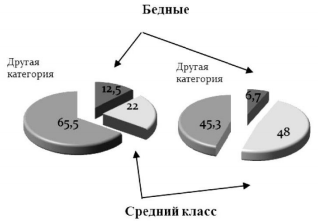 Формирование среднего класса можно рассматривать в качестве важного свидетельства прочности всей системы экономических, социальных и политических институтов. И наоборот, размывание среднего класса можно воспринимать как символ неудачи социально-экономических преобразований. Среди основных критериев отнесения российских граждан к среднему классу следует выделить уровень дохода, наличие собственности и сбережений, их профессионально-квалификационные характеристики, участие в формировании гражданского общества. В рамках инновационного и форсированного сценариев доля среднего класса повышается с 22% населения до 48-52% в 2030 году. По консервативному сценарию данная категория населения к концу прогнозного периода не превысит 37 процентов. Эти социальные сдвиги являются не только результатом, но и предпосылкой устойчивого экономического развития, поскольку предполагают формирование человеческого капитала более высокого качества, рост производительности труда. Создание полноценного среднего класса в России изменит структуру потребления, обеспечив сдвиг спроса в сторону продукции более высокого качества, создаст благоприятные предпосылки для расширения гражданской и общественной активности, развития процессов самоорганизации в обществе.Раздел 2. ПЕРСПЕКТИВНЫЕ ПОКАЗАТЕЛИ СПРОСА НА КОММУНАЛЬНЫЕ РЕСУРСЫПрогноз спроса по каждому из коммунальных ресурсов по Лебедевскому сельскому поселению произведен на основании следующих показателей: прогнозная численность постоянного населения к концу 2018 г. –2366 человек, к 2036 году – 3318 тысяч человек;установленные нормативы потребления коммунальных услуг;технико-экономические показатели реализации Генерального плана.Таблица 26Нормативы потребления коммунальных услуг по электроснабжению Таблица 27Повышающие коэффициенты к нормативам потребления коммунальных услуг по индивидуальному потреблению электроснабженияТаблица 28Установленные нормативы по холодному водоснабжению, горячему водоснабжению и водоотведению в жилых помещениях на территории Промышленновского муниципального района *При степени благоустройства «водоотведение в выгребные ямы через внутридомовые сети» норматив потребления коммунальной услуги по водоотведению   применяется в случае наличия договора  с ресурсоснабжающей организацией на услугу «водоотведение и очистка сточных вод».Таблица29Нормативы потребления коммунальной услуги по отоплению*   Примечание:В случае отопления жилых помещений многоквартирных домов или жилых домов посредством печного отопления, расчет количества поставки твердого топлива для нужд отопления определяется по следующей формуле:Q = N * 9 * S * B / К, где:Q – количество тонн поставки твердого топлива для нужд отопления жилых помещений многоквартирных домов или жилых домов с печным отоплением;N – норматив потребления коммунальной услуги по отоплению;9 – количество месяцев отопительного периода в году;S – площадь жилого помещения многоквартирного дома или жилого дома;В – коэффициент использования тонн условного топлива для производства 1 Гкал.За основу расчета применяется коэффициент использования топлива в размере 0,2182 т.у.т./Гкал в соответствии с приказом Министерства промышленности и энергетики Российской Федерации от 11.11.2005 № 301 «Об утверждении методики определения норм выдачи бесплатного пайкового угля для бытовых нужд пенсионерам и другим категориям лиц, проживающим в угледобывающих регионах в домах с печным отоплением и имеющим право на его получение в соответствии с законодательством Российской Федерации;К – коэффициент перевода тонн условного топлива  в зависимости от вида топлива согласно таблице:Таблица 30При этом количество поставки твердого топлива для нужд отопления жилых помещений многоквартирного дома или жилых домов с печным отоплением не может быть:Таблица 31Раздел 3. ХАРАКТЕРИСТИКА СОСТОЯНИЯ И ПРОБЛЕМ КОММУНАЛЬНОЙ ИНФРАСТРУКТУРЫ3.1 Описание организационной структуры, формы собственности и системы договоров между организациями, а также с потребителямиЭлектроснабжениеФилиал ПАО «МРСК Сибири» (является дочерней компанией ПАО «Россети») - «Кузбассэнерго - РЭС» осуществляет передачу и распределение электроэнергии на территории Кемеровской области. В составе «Кузбассэнерго-  РЭС» 5 производственных отделений: Северо-Восточные электрические сети, Центральные электрические сети, Южные электрические сети, Центр управления сетями и Производственное отделение корпоративных и технологических автоматизированных систем управления. В структуре филиала 24 района электрических сетей, которые базируются в муниципальных образованиях Кемеровской области.Территория обслуживания – 96,5 тыс. квадратных километров. Общая протяженность линий электропередачи 27,796 тыс. км, трансформаторных подстанций 6-10 кВ – 4549 единиц, подстанций 35-110 кВ - 249 единиц.Процедура технологического присоединения регламентируется Правилами технологического присоединения энергопринимающих устройств потребителей электрической энергии, объектов по производству электрической энергии, а также объектов электросетевого хозяйства, принадлежащих сетевым организациям и иным лицам, к электрическим сетям, утвержденными Постановлением Правительства РФ от 27 декабря 2004 г. N 861  ТеплоснабжениеОткрытое акционерное общество «Северо-Кузбасская энергетическая компания» – многопрофильная управляющая компания предприятиями жилищно-коммунального комплекса Кемеровской области. Входит в реестр сетевых организаций РФ.Компания оказывает:- услуги холодного водоснабжения, водоотведения и очистки сточных вод в городах Кемерово, Березовский;- услуги по транспортировке электроэнергии в городах Кемерово, Березовский, Ленинск-Кузнецкий;- услуги теплоснабжения и горячего водоснабжения в жилых районах Кедровка, Промышленновский, станция Латыши города Кемерово, городе Березовский, Промышленновском районе.Порядок действий заявителя и ОАО «СКЭК» при передаче, приеме, обработке заявки на подключение к системе теплоснабженияОАО «СКЭК» в соответствии с Правилами подключения к системе теплоснабжения, утвержденными Постановлением Правительства РФ № 307 от 16 апреля 2012 г., готовит договор и технические условия на подключение, заявитель оплачивает подключение в соответствии с утвержденным тарифом, стороны выполняют мероприятия, указанные в технических условиях, после чего оформляется разрешение на подключение.После непосредственного подключения к сетям теплоснабжения, установки и опломбирования прибора учета, заявитель заключает договор теплоснабжения.Перечень документов, представляемых одновременно с заявкой на подключение к системе теплоснабжения.Телефоны и адреса служб, осуществляющих прием заявок на подключение к системе теплоснабжения ОАО «СКЭК» на территории Промышленновского района:ООО «Промышленновские коммунальные системы»Адрес: г. п. Промышленная, ул. Некрасова, 20, 1 этаж, производственно-технический отдел.Ответственной службой за обработку заявок на подключение к сетям теплоснабжения является группа технологического присоединения и подключения ОАО «СКЭК»:Адрес: г. Кемерово, ул. Кирова, 11, 6-й этаж, каб. 608.ВодоснабжениеПредприятие ООО «Промышленновские коммунальные системы» является основным предприятием по водоснабжению на территории Лебедевского сельского поселения.  Благодаря слаженной работе коллектива, ремонтно-восстановительных отрядов, грамотному руководству, предприятие обеспечивает бесперебойное функционирование своего производства и инженерных сетей района. Проведенная реорганизация предприятия позволила привлечь для работы на территории района крупного инвестора. Ежегодно предприятие производит замену более 5 километров водопроводных сетей.Оказание услуг по водоснабжению производится на договорной основе. Договора заключаются с юридическими и физическими лицами.3.2 Анализ существующего технического состояния системы ресурсоснабженияЭлектроснабжениеСистему электроснабжения на территории Лебедевского сельского поселения обслуживает Промышленновский РЭС ПО ЦЭС филиал ПАО «МРСК Сибири» - «Кузбассэнерго - РЭС».ОАО «МРСК-СИБИРИ «Кузбассэнерго - РЭС» отвечает за передачу, распределение и эксплуатацию электрических сетей напряжением 10, 0,4 кВ.Потребители филиала ОАО «МРСК-СИБИРИ «Кузбассэнерго - РЭС» - промышленные предприятия, жилые дома, объекты соцкультбыта сельского поселения. Электроснабжение муниципального образования осуществляется от КТП – 10/0,4 кВ. В подстанции установлены трансформаторы мощностью 100-250 кВА.Распределение электроэнергии потребителям Лебедевского сельского поселения осуществляется по фидерам 10(6)/0,4 кВ.Все ВЛ построены на железобетонных опорах, состояние линий удовлетворительное. Для воздушных линий электропередач всех напряжений устанавливается охранная зона. Охранная зона ВЛ - зона вдоль ВЛ в виде земельного участка и воздушного пространства, ограниченная вертикальными плоскостями, отстоящими по обе стороны линии от крайних проводов при не отклоненном их положении на расстоянии:-10 м - для ВЛ до 20 кВ;-15 м - для ВЛ 35 кВ;-20 м - для ВЛ 110 кВ.Основными проблемами эксплуатации источников электроснабжения и электрических сетей Лебедевского сельского поселения являются:- недостаточный уровень инвестиций в отрасль;- высокая степень износа основных фондов.Для обеспечения существующих и строящихся кварталов Лебедевского сельского поселения бесперебойным снабжением качественной электроэнергией, увеличения пропускных показателей сетей, создания энергоустойчивой системы электроснабжения необходимы следующие мероприятия:- строительство новых и реконструкция существующих ВЛ 10, 0,4 кВ;- строительство новых и перекладка КЛ 10, 0,4 кВ;- продолжать использование СИП при строительстве ВЛ и кабелей из сшитого полиэтилена при прокладке КЛ.  ТеплоснабжениеБольшинство жилых зданий усадебного типа обеспечены тепловой энергией от печного отопления. Основным видом топлива является каменный уголь марки Др. Приборы учета тепловой энергии отсутствуют.На территории Лебедевского сельского поселения находятся два централизованных источников тепловой энергии – котельные №17 (д. Уфимцево), №18 (с. Лебеди).На школьной котельной деревни Пор-Искитим, установлена блочно-модульная котельная с котлоагрегатом «Терморобот». Обслуживает котельные крупное теплоснабжающее предприятие ОАО «Северо-Кузбасская Энергетическая Компания».Состав и техническая характеристика котельных приведены в таблице 32.Таблица 32Состав и техническая характеристика оборудования котельныхДоля потерь тепловой энергии в тепловых сетях теплопередачей через теплоизоляционные конструкции теплопроводов составили для котельной №17 (д. Уфимцево) – 97,7 %, для котельной №18 (с. Лебеди) – 98,3 %. Доля тепловой энергии с потерями теплоносителя на компенсацию этих потерь – 2,3 %; 1,7% соответственно. Рис. 4. Схема расположения котельных на территории Лебедевского сельского поселения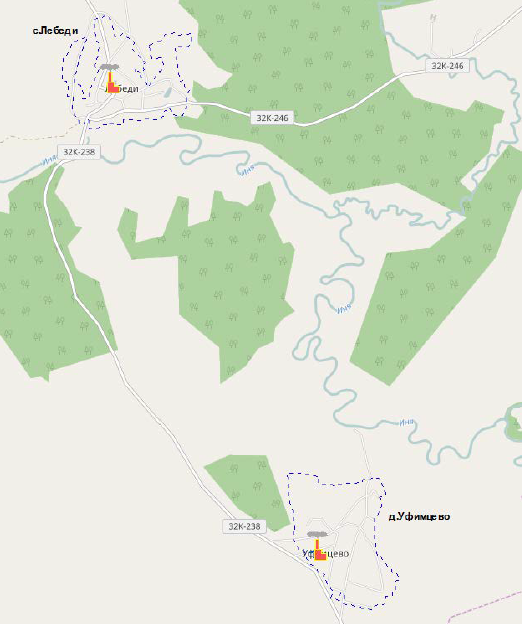 Установленная мощность котельной №17 (д. Уфимцево) – 2 Гкал/ч. Химическая водоподготовка на котельной не применяется. Котельная функционирует 5808 часов в год. Потребителями тепловой энергии являются объекты социально-культурного назначения. Потребители подключены к тепловой сети по зависимой схеме, горячее водоснабжение отсутствует. Система теплоснабжения – 2-х трубная тупиковая. Прокладка трубопроводов тепловых сетей подземная. Тепловая изоляция трубопроводов выполнена из матов минеральной ваты. Тепловые сети запроектированы на работу при расчетных параметрах теплоносителя 95-70 °С. Общая протяженность тепловых сетей котельной в однотрубном исчислении – 540 м.Рисунок5. Схема тепловых сетей котельной №17 д. УфимцевоЛебедевского сельского поселения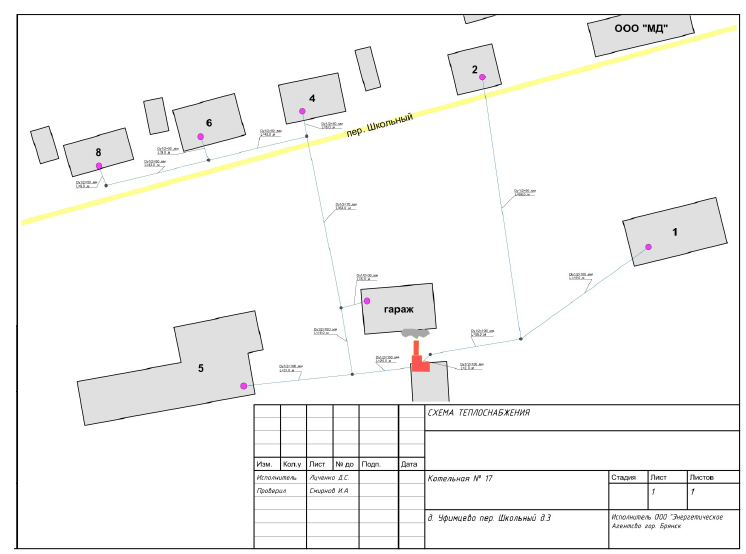 Установленная мощность котельной №18 (с. Лебеди) – 1,376 Гкал/ч. Химическая водоподготовка на котельной не применяется. Котельная функционирует 5808 часов в год. Потребителями тепловой энергии являются объекты социально-культурного назначения. Потребители подключены к тепловой сети по зависимой схеме, горячее водоснабжение отсутствует. Система теплоснабжения – 2-х трубная тупиковая. Прокладка трубопроводов тепловых сетей надземная. Тепловая изоляция трубопроводов выполнена из матов минеральной ваты. Тепловые сети запроектированы на работу при расчетных параметрах теплоносителя 95-70 °С. Общая протяженность тепловых сетей котельной в однотрубном исчислении – 246 м.Рисунок 6.Схема тепловых сетей котельной №18 с. Лебеди Лебедевского сельского поселения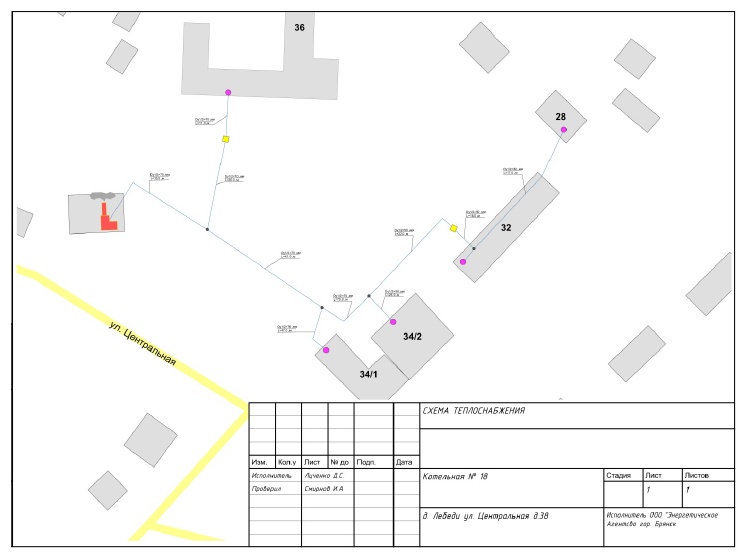 Установленная мощность терморобота д. Пор-Искитим, ул. Советская, 7 – 0,258 Гкал/ч. Химическая водоподготовка на котельной не применяется. Котельная функционирует 5808 часов в год. Потребителями тепловой энергии являются объекты социально-культурного назначения. Потребители подключены к тепловой сети по зависимой схеме, горячее водоснабжение отсутствует.В 2015 году была проведена реконструкция котельной №18 с. Лебеди, включавшая в себя замену двух котлов Сибирь-7М на КВр-0,8. В 2019г. планируется проведение реконструкции котельной №17 с. Уфимцево с заменой двух котлов КВр-1,16 на КВр-0,8.ВодоснабжениеНа данный момент в Лебедевском сельском поселении охвачено централизованной системой водоснабжения 100% населения.Сельское поселение использует воды из подземного источника. Существующие водозаборы находится в удовлетворительном состоянии, обеспечивают бесперебойную подачу воды всем потребителям. Водопроводная сеть выполнена из стальных и полиэтиленовых трубопроводов. Износ сети составляет 80%, что приводит к частым порывам и большим потерям воды. Водоразбор происходит как из колонок, так и непосредственно вводы в дома. Сеть находится в муниципальной собственности. Зоны санитарной охраны водозаборных сооружений имеются не везде.Таблица33Сведения о водоразборных скважинахТаблица 34Фактические водные балансыРисунок 7Водный баланс расхода по потребителям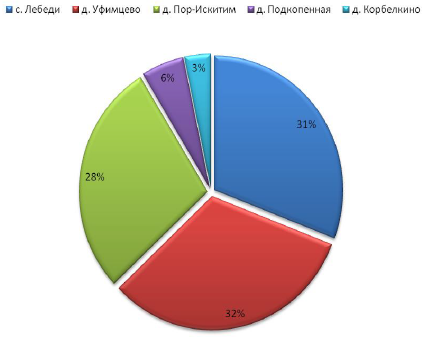 Нормы удельного водопотребления соответствуют требованиям СНиП 2.04.01-85 «Внутренний водопровод и канализация зданий» и СП 31.13330.2012 «Водоснабжение. Наружные сети и сооружения». Норма водопотребления составляет: - 1,08 куб. м/месяц - 36,00 л/сутки на человека; - расходы воды на поливку улиц, проездов, площадей и зеленых насаждений определены по норме 50 л/сут. на человека.Исходя из анализа резервов и дефицитов производственных мощностей системы водоснабжения на сегодняшний момент не испытывает дефицита, но с учетом перспективного развития системы водоснабжения, необходимо устройство резервных скважин в каждом населенном пункте.  Основные проблемы децентрализованных и централизованных систем водоснабжения по поселению: 1. Несоответствия объектов водоснабжения санитарным нормам и правилам (неудовлетворительное санитарно – техническое состояние систем водоснабжения, не позволяющее обеспечить стабильное качество воды в соответствии с гигиеническими нормативами). 2. Отсутствие зон санитарной охраны, либо несоблюдение должного режима в пределах их поясов, в результате чего снижается санитарная надежность источников водоснабжения вследствие возможного попадания в них загрязняющих веществ и микроорганизмов. 3. Отсутствие необходимого комплекса очистных сооружений (установок по обеззараживанию) на водопроводах, подающих потребителям воду. 4. Отсутствие современных технологий водоочистки. 5. Высокая изношенность головных сооружений и разводящих сетей. 6. Высокие потери воды в процессе транспортировки ее к местам потребления. ВодоотведениеНа сегодняшний день система централизованного водоотведения и последующей очистки сточных вод в сельском поселении отсутствует. Из-за отсутствия централизованной канализационной системы стоки накапливаются в выгребных ямах. Сточные воды из выгребных ям откачиваются специализированным автотранспортом с последующим выбросом стоков на специально отведенные участки, выделенные администрацией Лебедевского сельского поселения.Учитывая низкую эффективность системы водоотведении в поселении следует спроектировать и произвести в наикротчайшие сроки реконструкцию системы очистных сооружений. Ликвидация сброса недоочищенных стоков на рельеф (в районе полей орошения) за счет строительства новых установок на очистных сооружениях позволит не только привести ситуацию в соответствие законам (Водный Кодекс РФ, ст. 60, п.6, в котором говорится, что сброс в водные объекты сточных вод, не подвергшихся санитарной очистке и обезвреживанию, осуществлять запрещается), но  и предотвратить загрязнение почв, грунтовых и поверхностных вод.Также рекомендуется организовать поверхностный сток, систему дождевой канализации с очисткой первой (наиболее загрязненной) партии ливневых вод на локальных очистных сооружениях ливневой канализации.В свою очередь, производственные стоки при необходимости перед сбросом в общую канализацию должны подвергаться предварительной очистке с доведением содержания вредных веществ до предельно допустимых концентраций.В целях рационального использования и охраны поверхностных вод предприятия-водопользователи должны обеспечить: экономное и рациональное использование водных ресурсов;наличие лицензии и договора на пользование водным объектом и соблюдение их условий;предотвращение и устранение загрязнения поверхностных вод;содержание в исправном состоянии очистных, гидротехнических и других водохозяйственных сооружений и технических устройств;наличие контрольно-измерительной аппаратуры по определению качества забираемой и сбрасываемой в водный объект воды и соблюдение сроков ее государственной аттестации;организацию учета забираемых, используемых и сбрасываемых вод, количества загрязняющих веществ в них, а также систематические наблюдения за водными объектами и их водоохранными зонами;соблюдение установленных лимитов забора воды и сброса сточных вод;разработку инженерных мероприятий по предотвращению аварийных сбросов неочищенных или недостаточно очищенных сточных вод, по обеспечению экологически безопасной эксплуатации водозаборных сооружений и водных объектов;соблюдение установленного режима использования водоохранных зон;разработку плана мероприятий на случай возможного экстремального загрязнения водного объекта.В процессе хозяйственной деятельности запрещается сбрасывать в водные объекты сточные (возвратные) воды:содержащие вещества или продукты трансформации веществ в воде, для которых не установлены ПДК или ОДУ, а также вещества, для которых отсутствуют методы аналитического контроля, за исключением тех веществ, что содержатся в воде водного объекта;которые с учетом их состава и местных условий могут быть направлены в системы оборотного водоснабжения для повторного использования или для других целей;оказывающие токсическое действие, по результатам биотестирования, на живые организмы;дождевые и талые воды, отводимые с территорий промышленных площадок, не прошедшие очистку до установленных требований;в пределах первого и второго поясов зон санитарной охраны источников хозяйственно-питьевого водоснабжения, в местах массового скопления рыб;содержащие возбудителей инфекционных заболеваний, а также содержащие вещества, концентрации которых превышают ПДК и их фоновые значения в водном объекте, если для них не установлены нормы предельно допустимого сброса (ПДС), указанные в разрешении на сброс сточных вод.При эксплуатации промышленных объектов возможны аварийные сбросы сточных вод. Для исключения возможности загрязнения окружающей среды сточными водами и жидкими продуктами необходимо предусмотреть:устройство дублирующих трубопроводов для своевременного отключения аварийных участков;применение оборудования и трубопроводов, стойких к коррозийному и абразивному воздействию агрессивных жидких сред;устройство емкостей и накопителей с соответствующими коммуникациями для аккумуляции аварийных сбросов сточных вод;обвалование технологических площадок и сооружений, на которых возможны аварийные сбросы сточных вод и жидких продуктов, с созданием системы сбора ливневых вод с этих площадок;перекачку продуктов аварийных сбросов обратно на производство или очистные сооружения проектируемого объекта;создание системы сбора загрязненного поверхностного стока с территории предприятия с последующей передачей его на очистные сооружения.Нарушение требований по охране и рациональному использованию водных объектов должно вести за собой ограничение, приостановление или запрещение эксплуатации хозяйственных и других объектов, влияющих на состояние водных объектов.Система сбора и утилизации ТКОНа территории муниципального образования действуют «Правила благоустройства Лебедевского сельского поселения», утвержденные решением Совета народных депутатов Лебедевского сельского поселения от 30.05.2012 №53 (изм. от 27.12.2017 №94), которые устанавливает порядок содержания и организации уборки территорий поселения, включая прилегающие к границам зданий, строений, сооружений и ограждений. Все юридические и физические лица, в том числе и индивидуальные предприниматели, расположенные или осуществляющие свою деятельность на территории Лебедевского сельского поселения, независимо от форм собственности и ведомственной принадлежности, должностные лица и граждане, обязаны выполнять настоящие правила. Территория Лебедевского сельского поселения закреплена за предприятиями, учреждениями, организациями независимо от организационно-правовых форм, и физическими лицами, для регулярной или периодической уборки и контроля за соблюдением чистоты и порядка. Закрепление территории, находящейся в собственности муниципального образования, осуществляется на основании решения исполнительного органа местного самоуправления муниципального образования. Система санитарной очистки и уборки территорий должна предусматривать рациональный сбор, быстрое удаление бытовых отходов (хозяйственно-бытовых, в том числе пищевых отходов) из жилых и общественных зданий, предприятий торговли, общественного питания и зданий культурно-бытового назначения; жидких - из зданий, не оборудованных системой канализации; уличного мусора и других бытовых отходов.В настоящее время на территории поселения не достаточно хорошо организован сбор и вывоз твердых коммунальных отходов .Организация сбора и вывоза ТКО осуществляется на добровольной основе, а также самовывозом. Необходимо рекультивировать все территории, на которых образовались несанкционированные свалки. ГазоснабжениеГазоснабжение коммунально-бытового сектора на территории сельского поселения осуществляется привозным сжиженным углеводородным газом (СУГ). 3.3 Анализ финансового состояния организаций коммунального комплекса, тарифов на коммунальные ресурсы, платежей и задолженности потребителей за предоставленные ресурсыТаблица 35Отчет о финансовых результатах ПАО «МРСК Сибири»Таблица 36Отчет о финансовых результатах ОАО «СКЭК» в сфере оказания услуг теплоснабжения в Промышленновском районеРаздел 4. ХАРАКТЕРИСТИКА СОСТОЯНИЯ И ПРОБЛЕМ В РЕАЛИЗАЦИИ ЭНЕРГОРЕСУРСОСБЕРЕЖЕНИЯ И УЧЕТА И СБОРА ИНФОРМАЦИИВ соответствии со ст. 12 Федерального закона от 23.11.2009 №261-ФЗ «Об энергосбережении и повышении энергетической эффективности и о внесении изменений в отдельные законодательные акты Российской Федерации» (в редакции от 11.07.2011) в целях повышения уровня энергосбережения в жилищном фонде и его энергетической эффективности в перечень требований к содержанию общего имущества собственников помещений в многоквартирном доме включаются требования о проведении мероприятий по энергосбережению и повышению энергетической эффективности многоквартирного дома. Соответственно должно быть обеспечено рациональное использование энергетических ресурсов за счет реализации энергосберегающих мероприятий (использование энергосберегающих ламп, приборов учета, более экономичных бытовых приборов, утепление многоквартирных домов и мест общего пользования и др.). В соответствии со ст. 24 ФЗ-№ 261, начиная с 1 января 2010 года бюджетное учреждение обязано обеспечить снижение в сопоставимых условиях объема потребленных им воды, дизельного и иного топлива, мазута, природного газа, тепловой энергии, электрической энергии, угля в течение пяти лет не менее чем на пятнадцать процентов от объема фактически потребленного им в 2009 г. каждого из указанных ресурсов с ежегодным снижением такого объема не менее чем на три процента. В соответствии со ст. 13 ФЗ-№ 261, до 01.07.2012 собственники жилых домов, собственники помещений в многоквартирных домах, обязаны обеспечить оснащение таких домов приборами учета используемых воды, тепловой энергии, электрической энергии, а также ввод установленных приборов учета в эксплуатацию. При этом многоквартирные дома в указанный срок должны быть оснащены коллективными (общедомовыми) приборами учета используемых воды, тепловой энергии, электрической энергии, а также индивидуальными и общими (для коммунальной квартиры) приборами учета используемых воды, электрической энергии. Соответственно должен быть обеспечен перевод всех потребителей на оплату энергетических ресурсов по показаниям приборов учета за счет завершения оснащения приборами учета воды, тепловой энергии, электрической энергии зданий и сооружений, а также их ввода в эксплуатацию. Установка приборов учета и мероприятия по энергосбережению у потребителей проводятся в рамках комплексной региональной целевой программы «Энергосбережение и повышение энергетической эффективности экономики Кемеровской области на 2010-2012 годы и на перспективу до 2020 года».  Программа направлена на обеспечение рационального использования энергетических ресурсов (тепловой энергии, электрической энергии, воды), оснащение приборами и системами учета потребляемых ресурсов: тепловой энергии, электрической энергии, холодной воды (в части многоквартирных домов, объектов социальной сферы и источников энергоснабжения).Раздел 5. ЦЕЛЕВЫЕ ПОКАЗАТЕЛИ РАЗВИТИЯ КОММУНАЛЬНОЙ ИНФРАСТРУКТУРЫСостав целевых показателей Программы определен таким образом, чтобы обеспечить:мониторинг значений показателей в течение срока реализации Программы;охват всех наиболее значимых результатов реализации мероприятий;минимизацию количества показателей;наличие формализованных методик расчета значений показателей.Целевые показатели Программы рассчитаны в соответствии с Методикой проведения мониторинга выполнения производственных и инвестиционных программ организаций коммунального комплекса, утвержденные приказом Министерства регионального развития Российской Федерации от 14.04.2008 № 48.Мероприятия Программы определены для достижения следующих необходимых целей:обеспечение перспективного спроса на коммунальные услуги;повышение энергоэффективности систем коммунальной инфраструктуры;повышение качества и надежности систем коммунальной инфраструктуры.Таблица 37Обоснование целевых показателей развития системы электроснабженияТаблица 38Обоснование целевых показателей развития системы водоснабженияТаблица 39Обоснование целевых показателей развития системы теплоснабженияРаздел 6. Перспективная схема электроснабжения МОПерспективная схема электроснабжения является предварительной, требующей постоянного уточнения и корректировки.При определении перспективных уровней электропотребления и максимальных нагрузок была принята во внимание целесообразность проведения энергосберегающих мероприятий.Согласно плану перспективного развития сельского поселения, возникнет незначительное количество новых потребителей электроэнергии, которые в целом не окажут существенного влияния на текущую загрузку электросетевого хозяйства. Электрические нагрузки в населенных пунктах определены на расчетный срок проектирования на основе численности населения, указанного в настоящем проекте и «Инструкции по проектированию городских электрических сетей РД 34.20.185–94».Таблица 40Планируемые энергетические нагрузки жилищно-коммунального сектора на 2036 годЭлектрические нагрузки жилищно-коммунального сектора определены по срокам проектирования на основе численности населения, принятой настоящим проектом.  Градостроительные решения по размещению объектов электроснабжения, определению местоположения прокладки линий электропередач, а также уточненные расчеты на территориях перспективного комплексного освоения следует принимать при разработке документации по планировке территории (проекта планировки) на стадии рабочего проектирования.Раздел 7. Перспективная схема теплоснабжения МОПерспективная схема теплоснабжения МО сформирована в «Схеме теплоснабжения Лебедевского сельского поселения на период 2014-2019 гг. с перспективой до 2030 г.».В соответствии со Схемой строительство и расширение объектов перспективного строительства общественных зданий (детских садов, школ, общественных центров и т.п.) не планируется, в связи с чем расчетные нагрузки системы теплоснабжения для обеспечения теплом в 2030 г. в целом составят 0,79 Гкал/ч.Балансы располагаемой тепловой мощности и присоединенной тепловой нагрузки по состоянию на 2018-2030 г.г. представлены в таблицах 41-43.Таблица 41Балансы располагаемой тепловой мощности и присоединенной тепловой нагрузки котельной №17(д. Уфимцево) по состоянию на 2018-2030 г.г.Дефицит тепловой мощности на протяжении 2018-2030г.г. не наблюдается.Таблица42Балансы располагаемой тепловой мощности и присоединенной тепловой нагрузки котельной №18 (с. Лебеди) по состоянию на 2018-2030 г.г.Дефицит тепловой мощности на протяжении 2018-2030г.г. не наблюдается.Таблица43Балансы располагаемой тепловой мощности и присоединенной тепловой нагрузки термороботад. Пор-Искитим, ул. Советская, 7 по состоянию на 2018-2030 г.г.Дефицит тепловой мощности на протяжении 2018-2030г.г. не наблюдается.В настоящее время на котельных отсутствуют водоподготовительные установки. Для определения перспективной проектной производительности водоподготовительных установок указанных котельных, а также перспективной проектной производительности водоподготовительных установок на строящихся источниках рассчитаны годовые и среднечасовые расходы подпитки тепловой сети.В таблице 44 представлены балансы производительности водоподготовительных установок и подпитки тепловой сети в зоне действия котельных и перспективные значения подпитки тепловой сети, обусловленные нормативными утечками в тепловых сетях.Таблица 44Баланс производительности водоподготовительных установок и подпитки тепловой сети в зоне действия котельныхПредлагаемыми программами не планируется изменения принятых температурных графиков на теплоисточниках до 2030 года.Изменения гидравлического режима работы системы теплоснабжения не планируются.Срок службы котлоагрегатов котельной №17 Лебедевского сельского поселения в 2030 году достигнет нормативного значения – 25 лет. Учитывая, что присоединенная нагрузка котельной составляет менее 26% от установленной мощности, рекомендуется проведение диагностики трубной части и продление нормативного срока службы котлоагрегатов на основании данных диагностики. В качестве мероприятий по продлению ресурса котлоагрегатов рекомендуется своевременно производить текущий и капитальный ремонт котельного оборудования, установка ВПУ, химреагентная промывка котлов и очистка внутритопочного пространства.Раздел 8. Перспективная схема водоснабжения МОПерспективная схема водоснабжения МО сформирована в «Схеме водоснабжения Лебедевского сельского поселения Промышленновского района Кемеровской области на 2016-2021 гг. и на период до 2026 г.».В целях обеспечения всех потребителей водой в необходимом количестве и необходимого качества Схемой предусмотрено:- обновление основного оборудования объектов и сетей централизованной системы водоснабжения. Принципами развития централизованной системы водоснабжения являются: - постоянное улучшение качества предоставления услуг водоснабжения потребителями (абонентами);- удовлетворение потребности в обеспечении услугой водоснабжения новых объектов капитального строительства; - постоянное совершенствование схемы водоснабжения на основе последовательного планирования развития системы водоснабжения. Основными задачами является: - привлечение инвестиций в модернизацию и техническое перевооружение объектов водоснабжения, повышения степени благоустройства зданий; - повышение эффективности управления объектами коммунальной инфраструктуры, снижение себестоимости жилищно – коммунальных услуг; - переход на более эффективные технологии водоподготовки при производстве питьевой воды на водопроводных станциях; - реконструкция и модернизация водопроводной сети, в том числе замена стальных трубопроводов с целью обеспечения качества воды, поставляемой потребителям, повышения надежности водоснабжения и снижения аварийности; - замена запорной арматуры, в том числе пожарных гидратов; - реконструкция водопроводных сетей с устройством отдельных водопроводных вводов с целью обеспечения требований по установке приборов учета воды на каждом объекте; - внедрение систем измерений с целью повышения качества предоставления услуг водоснабжения, а также обеспечение энергоэффективности функционирования системы; - строительство сетей и сооружений для водоснабжения территорий не имеющих централизованного водоснабжения с целью обеспечения доступности услуг водоснабжения для всех жителей села.Таблица 45Перспективный общий баланс водопотребленияИсходя из анализа резервов и дефицитов производственных мощностей системы водоснабжения на сегодняшний момент не испытывает дефицита, но с учетом перспективного развития системы водоснабжения, необходимо устройство резервных скважин в каждом населенном пункте.Расчет требуемой мощности водозаборов представлен в таблице 46.Таблица 46Перспективная мощность водозаборовРисунок 8Перспективная мощность водозаборов 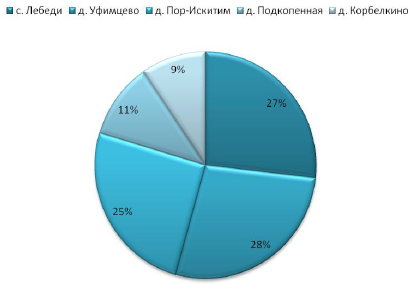 Расчёты по определению перспективного водопотребления, выполненные согласно СНиП 2.04.01-85 «Внутренний водопровод и канализация зданий» и СП 31.13330.2012 «Водоснабжение. Наружные сети и сооружения», показывают, что необходимо запросить новые технические условия для перспективного развития сетей водоснабжения.Наружное пожаротушение предусматривается из перспективных пожарных гидрантов, установленных на сети.Так как износ водопроводных сетей составляет в среднем более 80% (на многих участках достигает 100%), наблюдается ухудшение качества воды, поставляемой потребителям (в результате процессов коррозии в металлических трубопроводах), потери в сетях достигают 20%. Текущий ремонт не решает проблемы потерь воды и не обеспечивает возможность стабильной подачи воды потребителю, поэтому на большинстве участков существующей водопроводной сети предлагается провести реконструкцию. С учетом требований п. 11.20 СП 31.13330.2012 «Водоснабжение. Наружные сети и сооружения» реконструкцию водопроводных сетей предлагается проводить с использованием полиэтиленовых труб. Трубы укладываться на отметку глубины промерзания грунта плюс 0,50 м (2018 – 2026г). В пониженных точках водопроводной сети рекомендуется предусмотреть систему сброса воды (в виде небольшого участка трубопровода, оснащенного запорной арматурой) для возникновения необходимости проведения ремонтных работ на сети. Рекомендуется заменить все стальные водопроводные сети на полиэтиленовые. Так же предусмотреть установку приборов учета воды для всех потребителей сельского поселения (2018-2026г). Для компенсации неравномерности потребления воды в течение суток необходимо устройство резервуара чистой воды. Так же он необходим в случае аварии, на случай отказа насосного оборудования водозаборного узла. Кроме того, предлагается вывести из эксплуатации существующие водонапорные башни. Произвести их демонтаж. Также необходимо строительство новых водозаборных скважин (резервных), в непосредственной близости от существующих. Поскольку вода из источника не соответствует качеству СанПиН 2.1.4.1074-01 «Питьевая вода. Гигиенические требования к качеству воды централизованных систем питьевого водоснабжения. Контроль качества» необходимо предусмотреть очистные сооружения. В водах данной территории значительно превышает допустимую концентрацию железо. Необходима очистка воды на сооружениях. Вокруг сооружений водозабора и водоподготовки необходимо обустройство зон санитарной охраны. Основной целью создания и обеспечения режима в ЗСО является санитарная охрана от загрязнения источников водоснабжения и водопроводных сооружений, а также территорий, на которых они расположены.Раздел 9. Перспективная схема водоотведения МОПерспективная схема водоотведения МОотсутствует.Раздел 10. Перспективная схема обращения с ТКОПерспективная схема обращения с ТКО включает: сбор и удаление ТКО, сбор и вывоз жидких отходов из неканализованных зданий, уборка территории от мусора, смета, снега, мытье усовершенствованных покрытий.Сбор и удаление ТКОСистему сбора и удаления твердых бытовых отходов с территории Лебедевского сельского поселения генпланом намечено производить по следующей схеме:1) На территории одноэтажной застройки рекомендуется организовать проезд спецавтотранспорта по утвержденному маршруту и расписанию с небольшими остановками в определенных местах (перекрестках) с целью сбора бытовых отходов у населения в мусоросборниках одноразового использования (бумажные, картонные, полиэтиленовые мешки). Этот метод позволяет сократить расходы на организацию стационарных мест временного хранения ТКО;2) Для группы малоэтажных домов квартирного типа целесообразно организовать контейнерные площадки и устанавливать несменяемые контейнеры, с последующей перегрузкой в мусоровоз. Система несменяемых сборников отходов является предпочтительной, поскольку позволяет наиболее полно использовать мусоровозный транспорт и достигнуть большей производительности;3) Для крупногабаритных отходов устанавливать бункеры-накопители на площадке с твердым покрытием в непосредственной близости от дороги.Для контейнеров должны выделяться специальные площади на территориях домовладений, объектов культурно-бытового, производственного и другого назначения, которые должны быть заасфальтированы и освещены, иметь устройства для стока воды, удобны для подъезда транспорта и подхода жителей. Места размещения контейнеров должны быть намечены с учетом соблюдения расстояния до окон жилых и общественных зданий не менее 20м и не более 100м соответственно.Размещение мест временного хранения отходов, особенно на жилой территории, следует согласовывать с районным архитектором и районными санэпидстанциями.Срок хранения ТКО в холодное время (при температуре -5 и ниже) составляет не более 3 суток, в теплое время (при плюсовой температуре свыше +5) не более одних суток (ежедневный вывоз). Пищевые отходы летом вывозятся ежедневно, а при минусовой температуре через день (СанПиН 42-128-4690-88 «Санитарные правила содержания территории населенных мест»).Управление бытовыми отходами главным образом должно быть ориентировано на снижение количества образующихся отходов и на развитие методов их максимального использования, т.е. предусмотреть внедрение максимального использования селективного сбора ТКО и пунктов приема вторичного сырья с целью получения вторичных ресурсов и сокращения объема обезвреживаемых отходов. Сбор и вывоз жидких отходов из неканализованных домовладенийЖидкие отходы из неканализованных домовладений вывозятся ассенизационным вакуумным транспортом. Выгреб следует очищать по мере его заполнения, но не реже одного раза в полгода. Неканализованные уборные и выгребные ямы следует дезинфицировать растворами состава: хлорная известь (10%), гипохлорид натрия (3-5%), лизол (5%), нафтализол (10%), креолин (5%), метасиликат натрия (10%). Время контакта не менее 2 мин. согласно СанПиН 42-128-4690-88 «Санитарные правила содержания территории населенных мест».Раздел 11. ОБЩАЯ ПРОГРАММА ПРОЕКТОВОбщая инвестиционная программа модернизации коммунальной инфраструктуры Лебедевского сельского поселения приведена в таблице 47.Таблица 47Общая программа инвестиционных проектовРаздел 12. ФИНАНСОВЫЕ ПОТРЕБНОСТИ ДЛЯ РЕАЛИЗАЦИИ ПРОГРАММЫПредполагаемый общий объем финансирования Программы составит – 139925,0 тыс. руб.Финансовое обеспечение Программы по источникам реализации инвестиционныхпроектов приводится в таблице 48.Прогнозный уровень тарифов и структура (величина инвестиционной надбавки) в полной мере зависит от количества реализуемых инвестиционных проектов в сфере коммунального обеспечения.
Таблица 48Финансовое обеспечение Программы по источникам реализации инвестиционных проектовФинансирование системы водоснабжения осуществляется за счет бюджета Промышленновского муниципального района в связи с тем, что данные объекты находятся в муниципальной собственности района на основании подписанного с двух сторон Акта приема-передачи муниципального имущества из муниципальной собственности Лебедевского сельского поселения в муниципальную собственность Промышленновского муниципального района.Объемы финансирования Программы на 2018-2036 годы носят прогнозный характер и подлежат ежегодному уточнению в установленном законодательством порядке при формировании местного бюджета на соответствующий год. При снижении (увеличении) ресурсного обеспечения в установленном порядке вносятся изменения показателей Программы.Раздел 13. ОРГАНИЗАЦИЯ РЕАЛИЗАЦИИ ПРОЕКТОВИнвестиционные проекты, включенные в Программу, в зависимости от ряда критериев могут быть реализованы следующими субъектами:действующими ресурсоснабжающими организациями;привлеченными сторонними инвесторами (в т.ч. по договору концессии);созданными для реализации инвестиционных проектов организациями с участием муниципального образования;созданными для реализации инвестиционных проектов организациями с участием действующих ресурсоснабжающих организаций.С учетом положений действующего законодательства основной формой реализации программы комплексного развития коммунальной инфраструктуры является разработка инвестиционных программ.При недоступности коммунальных услуг (речь идет о системе газоснабжения) для потребителей и невозможности привлечения финансирования только за счет собственных средств ресурсоснабжающей организации, необходимо предусматривать софинансирование реализации мероприятий Программы за счет средств муниципальных бюджетов – бюджета поселения, бюджета района.В случае недостаточности бюджетных средств на финансирование мероприятий по строительству новых объектов или на реконструкцию крупных значимых объектов инфраструктуры, а также при убыточности деятельности действующих ресурсоснабжающих организаций, необходимо провести анализ возможности привлечения сторонних инвесторов с использованием механизмов муниципально-частного партнерства, например, концессии.Если частный оператор не будет выбран путем конкурсного отбора концессионера, то для строительства и последующей эксплуатации объектов инженерной инфраструктуры необходимо создание новой организации с участием органа местного самоуправления. Выбор формы реализации инвестиционного проекта зависит от объема бюджетных средств, которые могут быть выделены на реконструкцию и создание объектов. Дефицит бюджетных средств и неэффективная деятельность действующих предприятий являются предпосылкой для проведения конкурсного отбора концессионера. Отсутствие возможности привлечения инвестора, а также желание муниципального образования непосредственно контролировать снабжение муниципального образования ресурсами приводит к созданию муниципальных организаций или организаций с участием органов местного самоуправления.Раздел 14. ПРОГРАММЫ ИНВЕСТИЦИОННЫХ ПРОЕКТОВ, ТАРИФ И ПЛАТА (ТАРИФ) ЗА ПОДКЛЮЧЕНИЕ (ПРИСОЕДИНЕНИЕ)Для оценки уровней тарифов на каждый коммунальный ресурс необходимо провести анализ уровня естественного роста цен, а так же учесть инвестиционной составляющей в тарифе (инвестиционной надбавки) на всех этапах реализации ПКР. Согласно прогнозу долгосрочного социально – экономического развития РФ на период до 2030 года Минэкономразвития России, выделяются три сценария социально-экономического развития в долгосрочной перспективе – консервативный, инновационный и целевой (форсированный).Для прогнозируемого уровня тарифов за счёт естественного среднегодового прироста цен воспользуемся инновационным сценарием (вариант 2) повышения цен на услуги организаций ЖКХ.Таблица 49Прогноз роста тарифов на услуги организаций ЖКХФормирование групп проектов и оценка возможных совокупных инвестиционных затрат по инвестиционным проектам по каждой организации коммунального комплекса указано в таблице ниже. Более подробно описано в Разделах 6-10. Группы инвестиционных проектов сформированы по следующим признакам: - нацеленные на присоединение новых потребителей;- обеспечивающие повышение надежности ресурсоснабжения;- обеспечивающие выполнение экологических требований.Таблица 50Программы инвестиционных проектовРаздел 15. ПРОГНОЗ РАСХОДОВ НАСЕЛЕНИЯ НА КОМММУНАЛЬНЫЕ РЕСУРСЫ, РАСХОДОВ БЮДЖЕТА НА СОЦИАЛЬНУЮ ПОДДЕРЖКУ И СУБСИДИИ, ПРОВЕРКА ДОСТУПНОСТИ ТАРИФОВ НА КОММУНАЛЬНЫЕ УСЛУГИДанный пункт рассмотрен в разделе 6 «Прогноз доступности коммунальных услуг для населения».Оценка совокупного платежа граждан за коммунальные услуги на соответствие критериям доступности производилась на основании Приказа Министерства регионального развития Российской Федерации от 23 августа 2010 г. № 378 «Об утверждении методических указаний по расчету предельных индексов изменения размера платы граждан за коммунальные услуги». Оценка доступности для граждан прогнозируемой совокупной платы за потребляемые коммунальные услуги основана на объективных данных о платежеспособности населения, которые должны лежать в основе формирования тарифной политики и определения необходимой и возможной бюджетной помощи на компенсацию мер социальной поддержки населения и на выплату субсидий малообеспеченным гражданам на оплату жилья и коммунальных услуг.Согласно Приложению №2 к методическим указаниям Приказа Министерства регионального развития РФ «Об утверждении методических указаний по расчету предельных индексов изменения размера платы граждан за коммунальные услуги» установлены средние значения критериев доступности для граждан за коммунальные услуги.Таблица 51Средние значения критериев доступности для граждан за коммунальные услугиСогласно данной системе оценка доступности для потребителей товаров и услуг организаций коммунального включает в себя критерии, характеризующие:физическую доступность услуг;экономическую доступность услуг;достаточность и качество предоставления услуг.Таблица 52Оценка доступности платы за коммунальные услуги для населения Лебедевского сельского поселенияУсловные обозначения:++ высокий+ доступный - недоступныйСведения о прогнозе расходов населения на коммунальные ресурсы, расходов бюджета на социальную поддержку и субсидии смотрите в таблице 53.Таблица 53Сведения о прогнозе расходов населения на коммунальные ресурсы, расходов бюджета на социальную поддержку и субсидии (тыс. руб.)Раздел 16. МОДЕЛЬ ДЛЯ РАСЧЕТА ПРОГРАММЫОсновными факторами, определяющими направления разработки Программы, являются: тенденции социально-экономического развития муниципального образования Лебедевское сельское поселение, характеризующиеся развитием жилищного строительства; состояние существующей системы коммунальной инфраструктуры, характеризующееся высокой степенью физического износа; перспективное строительство индивидуального жилья, направленное на улучшение жилищных условий граждан. Мероприятия Программы разрабатывались исходя из целевых показателей, представляющих собой доступные наблюдению и измерению характеристики состояния и развития систем теплоснабжения, водоснабжения, водоотведения, электроснабжения, объектов, используемых для сбора и транспортировки твердых бытовых отходов. Достижение целевых показателей в результате реализации Программы характеризует будущую модель коммунального комплекса муниципального образования Лебедевское сельское поселение.Все обоснования и расчеты по Программе делались с помощью электронных моделей. Модель построена для автоматизации экономико-статистических расчетов (построения графиков) и возможности эффективной обработки больших массивов исходных и расчетных данных для целей Программы. Выбор построения модели в форме электронных книг формата Excel основан на критериях удобства ввода-вывода информации, ее редактирования, формирования отчетных документов и широкого использования данного программного продукта Исполнителями Программы. Моделирование инвестиционной деятельности, капитального строительства и реконструкции объектов основных средств, отражены в модели стоимости характеристики работ, в модели так же отражены объемные показатели работ.                       ГлаваЛебедевского сельского поселенияИ.Ю.МясоедовПриложение №1к постановлению администрации Лебедевского сельского поселения «28» декабря  2018г №55ВВЕДЕНИЕ…………………………………………………………………………………………….…………..ВВЕДЕНИЕ…………………………………………………………………………………………….…………..3ТОМ 1. «ПРОГРАММНЫЙДОКУМЕНТ»…………………………………………………………………….ТОМ 1. «ПРОГРАММНЫЙДОКУМЕНТ»…………………………………………………………………….51.ПАСПОРТ ПРОГРАММЫ……………………………………………………………….……………….52.ХАРАКТЕРИСТИКА СУЩЕСТВУЮЩЕГО СОСТОЯНИЯ КОММУНАЛЬНОЙ ИНФРАСТРУКТУРЫ…………………………………………………………………………….……….82.1Краткий анализ существующего состояния системы электроснабжения…………………….....82.2Краткий анализ существующего состояния системы теплоснабжения………………………….92.3Краткий анализ существующего состояния системы водоснабжения……………………….…..112.4Краткий анализ существующего состояния системы сбора и утилизации ТКО……………...…122.5Краткий анализ существующего состояния системы газоснабжения……………………..……...122.6Краткий анализ состояния установки приборов учета и энергоресурсосбережения у потребителей……………………………………………………………………………………………..…….123ПЕРСПЕКТИВЫ РАЗВИТИЯ МУНИЦИПАЛЬНОГО ОБРАЗОВАНИЯ И ПРОГНОЗ СПРОСА НА КОММУНАЛЬНЫЕ РЕСУРСЫ……………………………………………………………………133.1Количественное определение перспективных показателей развития МО………………………..133.2Прогноз спроса на коммунальные ресурсы……………………………………………………………...164ЦЕЛЕВЫЕ ПОКАЗАТЕЛИ РАЗВИТИЯ КОММУНАЛЬНОЙ ИНФРАСТУКТУРЫ……………....185ПРОГРАММА ИНВЕСТИЦИОННЫХ ПРОЕКТОВ, ОБЕСПЕЧИВАЮЩИХ ДОСТИЖЕНИЕ ЦЕЛЕВЫХ ПОКАЗАТЕЛЕЙ………………………………………………………………………….….215.1Программа инвестиционных проектов в электроснабжении ………………………………….......215.2Программа инвестиционных проектов в теплоснабжении…………………………………………215.3Программа инвестиционных проектов в водоснабжении ………………………..…………………245.4Программа инвестиционных проектов в водоотведении…………………………………………….275.5Программа инвестиционных проектов в газоснабжении……………………………………………275.6Программа инвестиционных проектов в сборе и утилизации ТКО…………………………..……275.7Программа установки приборов учета в многоквартирных домах и бюджетных организациях275.8Программа реализации энергосберегающих мероприятий в многоквартирных домах, бюджетных организациях, городском освещении…………………………………………………….275.9Взаимосвязанность проектов…………………………………………………………………………....286ИСТОЧНИКИ ИНВЕСТИЦИЙ, ТАРИФЫ И ДОСТУПНОСТЬ ПРОГРАММЫ ДЛЯ НАСЕЛЕНИЯ………………………………………………………………………………….……..……296.1Источники и объемы инвестиций по проектам……………………………………………………....296.2Краткое описание форм организации проектов……………………………………………………….296.3Динамика уровней тарифов, платы (тарифа) за подключение (присоединение), необходимые для реализации Программы………………………………………………………………………………316.4Прогноз доступности коммунальных услуг для населения…………………………….………….…337УПРАВЛЕНИЕ ПРОГРАММОЙ…………………………………………………………………….…..357.1Ответственный за реализацию Программы………………………………………………………......357.2План-график работ по реализации Программы……………………………………………………….367.3Порядок предоставления отчетности по выполнению Программы…………………………….....377.4Порядок и сроки корректировки Программы…………………………………………………………..39ТОМ 2. «ОБОСНОВЫВАЮЩИЕ МАТЕРИАЛЫ К ПРОГРАММНОМУ ДОКУМЕНТУ»………………ТОМ 2. «ОБОСНОВЫВАЮЩИЕ МАТЕРИАЛЫ К ПРОГРАММНОМУ ДОКУМЕНТУ»………………401ПЕРСПЕКТИВНЫЕ ПОКАЗАТЕЛИ РАЗВИТИЯ МУНИЦИПАЛЬНОГО ОБРАЗОВАНИЯ ДЛЯ РАЗРАБОТКИ  ПРОГРАММЫ…………………………………………………………………….….…401.1Характеристика муниципального образования…………………………………………………..…...401.2Прогноз численности и состава населения (демографический прогноз)……………………….......411.3Прогноз развития застройки муниципального образования……………………………………........431.4Прогноз изменения доходов населения………………………………………………………………….442ПЕРСПЕКТИВНЫЕ ПОКАЗАТЕЛИ СПРОСА НА КОММУНАЛЬНЫЕ РЕСУРСЫ…………..…473ХАРАКТЕРИСТИКА СОСТОЯНИЯ И ПРОБЛЕМ КОММУНАЛЬНОЙ ИНФРАСТРУКТУРЫ…………………………………………………………………………………….553.1Описание организационной структуры, формы собственности и системы договоров между организациями, а также с потребителями…………………………………………………………..553.2Анализ существующего технического состояния системы ресурсоснабжения………………….563.3Анализ финансового состояния организаций коммунального комплекса, тарифов на коммунальные ресурсы, платежей и задолженности потребителей за предоставленные ресурсы………………………………………………………………………………………………………654ХАРАКТЕРИСТИКА СОСТОЯНИЯ И ПРОБЛЕМ В РЕАЛИЗАЦИИ ЭНЕРГОРЕСУРСОСБЕРЕЖЕНИЯ И УЧЕТА И СБОРА ИНФОРМАЦИИ……………………….695ЦЕЛЕВЫЕ ПОКАЗАТЕЛИ РАЗВИТИЯ КОММУНАЛЬНОЙ ИНФРАСТРУКТУРЫ ……………706Перспективная схема электроснабжения МО………………………………………………………..737Перспективная схема теплоснабжения МО………………………………………………………….738Перспективная схема водоснабжения МО…………………………………………………………….769Перспективная схема водоотведения МО…………………………………………………………….7910Перспективная схема обращения с ТКО………………………………………………………………7911ОБЩАЯ ПРОГРАММА ПРОЕКТОВ………………………………………………………………..….8112ФИНАНСОВЫЕ ПОТРЕБНОСТИ ДЛЯ РЕАЛИЗАЦИИ ПРОГРАММЫ………………………….8313ОРГАНИЗАЦИЯ РЕАЛИЗАЦИИ ПРОЕКТОВ………………………………………………………...8414ПРОГРАММЫ ИНВЕСТИЦИОННЫХ ПРОЕКТОВ, ТАРИФ И ПЛАТА (ТАРИФ) ЗА ПОДКЛЮЧЕНИЕ (ПРИСОЕДИНЕНИЕ)…………………………………………………………..…8515ПРОГНОЗ РАСХОДОВ НАСЕЛЕНИЯ НА КОМММУНАЛЬНЫЕ РЕСУРСЫ, РАСХОДОВ БЮДЖЕТА НА СОЦИАЛЬНУЮ ПОДДЕРЖКУ И СУБСИДИИ, ПРОВЕРКА  ДОСТУПНОСТИ ТАРИФОВ НА КОММУНАЛЬНЫЕ УСЛУГИ…………………………………………………………8716МОДЕЛЬ ДЛЯ РАСЧЕТА ПРОГРАММЫ………………………………………………………….......89Наименование программы Программа комплексного развития систем коммунальной инфраструктуры муниципального образования «Лебедевское сельское поселение» на 2018 – 2036 годы (далее - Программа)Основание для разработки программы- Градостроительный кодекс Российской Федерации от 29.12.2004 года №190-ФЗ (ред. от 31.12.2017);- Федеральный закон от 06.10.2003 года №131-ФЗ «об общих принципах организации местного самоуправления в Российской Федерации»;- Приказ Министерства Регионального развития РФ от 06.05.2011 года №204 «О разработке программ комплексного развития систем коммунальной инфраструктуры муниципальных образований»;- Постановление Правительства РФ от 14.06.2013 года №502 «Об утверждении требований к программам комплексного развития систем коммунальной инфраструктуры поселений, городских округов».Заказчик программыАдминистрация Лебедевского сельского поселения Промышленновского муниципального района Кемеровской областиМестоположение: 652388, Кемеровская область, Промышленновский район, с. Лебеди, ул. Центральная, д. 32Разработчик программыИндивидуальный предприниматель Жеребцова М.А.Местоположение факт.: 355019, Ставропольский край, г. Ставрополь, ул. Биологическая, д. 12. сайт: ekonomikproekt.ruЦель программыОсновной целью Программы является комплексное развитие систем коммунальной инфраструктуры, реконструкция и модернизация систем коммунальной инфраструктуры, улучшение экологической ситуации на территории муниципального образования, качественное и надежное обеспечение коммунальными услугами потребителей.Программа является  базовым  документом  для разработки инвестиционных и производственных программ организаций коммунального комплекса муниципального образования и должна представлять собой увязанный по целям и задачам, ресурсам и срокам комплекс исследовательских, проектных, производственных, социально-экономических и других мероприятий, направленных на обеспечение эффективного решения проблем в сфере электроснабжения, теплоснабжения, водоснабжения, водоотведения, газоснабжения, сбора и утилизации твердых коммунальных отходов.Задачи программыИнженерно-техническая оптимизация систем коммунальной инфраструктуры;Перспективное планирование развития систем коммунальной инфраструктуры;Повышение инвестиционной привлекательности коммунальной инфраструктуры;Обеспечение сбалансированности интересов субъектов коммунальной инфраструктуры и потребителей;Повышение надежности коммунальных систем и качества коммунальных услуг муниципального образования;Обеспечение более комфортных условий проживания населения муниципального образования;Совершенствование механизмов развития энергосбережения и повышение энергоэффективности коммунальной инфраструктуры муниципального образования; Снижение потерь при поставке ресурсов потребителям;Улучшение экологической обстановки в муниципальном образовании;Разработка мероприятий по комплексной реконструкции и модернизации систем коммунальной инфраструктуры;Взаимосвязанное по срокам и объемам финансирования перспективное планирование развития систем коммунальной инфраструктуры муниципального образования.Важнейшие целевые показатели программы1. В области теплоснабжения: - снижение уровня фактических потерь в тепловых сетях; - снижение удельного веса сетей, нуждающихся в замене; - снижение расхода электроэнергии на выработку 1 Гкал. 2. В области водоснабжения: - снижение аварийности систем водоснабжения; - снижение уровня потерь воды; - снижение удельного веса сетей, нуждающихся в замене.3. В области сбора и транспортировки твердых коммунальных отходов: - обеспеченность населения поселения услугой сбора и транспортировки бытовых отходов; 4. В области электроснабжения: - увеличение индекса замены сетей; - обеспечение условий подключения объектов нового строительства к электрическим сетям.Срок и этапы реализации программыПрограмма сроком на 2018-2022 г.г. и на период до 2036 г. реализуется в 3 этапа:1 этап: 2018 – 2022 г.г.2 этап: 2023 – 2027 г.г.3 этап: 2028 – 2036 г.г.Объемы и источники финансирования программыОбщий объем финансирования Программы составляет в 2018 – 2036 годах – 139925,0 тыс. руб., в т.ч.- за счет средств районного бюджета – 132347,0 тыс.руб.;- за счет средств бюджета Лебедевского сельского поселения – 7578,0 тыс. руб.Объем средств, выделяемых на реализацию Программы, подлежит ежегодному уточнению.Ожидаемые результаты реализации программы1. Установление оптимального значения нормативов потребления коммунальных услуг с учетом применения эффективных технологических решений, использования современных материалов и оборудования. 2. Предложения по созданию эффективной системы контроля за исполнением инвестиционных и производственных программ организации коммунального комплекса. 3. Внедрение новых методик и современных технологий, в том числе энергосберегающих, в функционировании систем коммунальной инфраструктуры. 4. Прогноз стоимости всех коммунальных ресурсов. 5. Определение затрат на реализацию мероприятий программы, эффекты, возникающие в результате реализации мероприятий программы и источники инвестиций для реализации мероприятий программы№НаименованиекотельнойСостав итип оборудованияУстановленная тепловаямощность,Гкал/чГод вводаоборудования в эксплуатациюПрисоединенная нагрузка, Гкал/чПрисоединенная нагрузка, Гкал/чПрисоединенная нагрузка, Гкал/чПрисоединенная нагрузка, Гкал/ч№НаименованиекотельнойСостав итип оборудованияУстановленная тепловаямощность,Гкал/чГод вводаоборудования в эксплуатациюОтоплениеВентиляцияГВСВсего1Котельная №17(д. Уфимцево)КВр-1,16120080,43000,431Котельная №17(д. Уфимцево)КВр-1,16120080,43000,432Котельная №18 (с. Лебеди)КВр-0,80,68820150,365000,3652Котельная №18 (с. Лебеди)КВр-0,80,68820150,365000,365№п. /п.Место нахожденияТип термороботаКол-воУстановленная мощность,Гкал/чРасчётная подключенная тепловаянагрузка,Гкал/чБаланс установленной мощности иподключенной нагрузки,Гкал/ч3д. Пор-ИскитимТР-30010,2580,1530,1053д. Пор-ИскитимZOTA 100 Prom (рез.) 1 0,2580,1530,105№ п/пНомер, наименование котельнойЗатраты тепловой мощности на хозяйственные нужды источников тепловой энергии, Гкал/ч 	1Котельная №17 (д. Уфимцево)0,0009 2Котельная №18 (с. Лебеди) 0,0007 3д. Пор-Искитим, ул. Советская, 70,001 № п/пНомер, наименование котельнойТепловая мощность котельных нетто, Гкал/ч1Котельная №17 (д. Уфимцево) 1,59532Котельная №18 (с. Лебеди) 1,1139 3д. Пор-Искитим, ул. Советская, 70,257 № п/пНазвание населенного пунктаСуществующийрасход воды, куб.м/сут.Потери притранспортировке 20%,куб.м/сут.1с. Лебеди26,965,39282д. Уфимцево28,045,60883д. Пор-Искитим24,734,94644д. Подкопенная4,720,94325д. Корбелкино2,920,58326ИТОГО87,3717,4744Наименование населенногопунктана 2036на 2036на 2036Наименование населенногопунктаНаселение,чел.Территория,кв. мПлотностьнаселениячел./кв. мМО331865305780,00331с. Лебеди71616856000,00042д. Пор-Искитим91022033000,00041д. Корбелкино6974247780,00164д. Уфимцево85518353000,00047д. Подкопенная1403816000,00037Населенный пунктСредняя жилищная обеспечен-ность, м2Существующий жилищный фонд, м2Сохраняемый жилищный фонд, м2Объем нового жилищного строительства, м2Итого потребный жилищный фонд, м2с. Лебеди25807280722508322,0д. Пор-Искитим259543,59543,5420013743,5д. Корбел-кино251205,81205,81535016555,8д. Уфим-цево259667,59667,5165011317,5д. Подко-пенная251174,31174,38752049,3Всего2529663,129663,12232551988,1№ п/пНаименованиеЕд.измРасчетная емкостьСуществ. сохран. емкостьЕмкость нового строительстваI Учреждения образованияI Учреждения образованияI Учреждения образованияI Учреждения образованияI Учреждения образованияI Учреждения образования1Детские дошкольные учреждениямест16680862Общеобразовательные школымест62055268II Учреждения здравоохранения и социального обеспеченияII Учреждения здравоохранения и социального обеспеченияII Учреждения здравоохранения и социального обеспеченияII Учреждения здравоохранения и социального обеспеченияII Учреждения здравоохранения и социального обеспеченияII Учреждения здравоохранения и социального обеспечения1Поликлиника, амбулатория, диспансер (без стационара)пос./см.9537582Станции скорой помощиавтомоб.---3Аптекиобъект---III Учреждения культуры и искусстваIII Учреждения культуры и искусстваIII Учреждения культуры и искусстваIII Учреждения культуры и искусстваIII Учреждения культуры и искусстваIII Учреждения культуры и искусства1Клубы, дома культурымест15639006632Библиотекимест---IV Торговля и общественное питаниеIV Торговля и общественное питаниеIV Торговля и общественное питаниеIV Торговля и общественное питаниеIV Торговля и общественное питаниеIV Торговля и общественное питание1Магазины продовольственных и промышленных товаровм2 торговой площади995-9952Рыночные комплексым2 торговой площади---3Предприятия общественного питаниямест133-133V Учреждения и предприятия бытового и коммунального обслуживанияV Учреждения и предприятия бытового и коммунального обслуживанияV Учреждения и предприятия бытового и коммунального обслуживанияV Учреждения и предприятия бытового и коммунального обслуживанияV Учреждения и предприятия бытового и коммунального обслуживанияV Учреждения и предприятия бытового и коммунального обслуживания1Предприятия бытового обслуживаниярабочих мест---2Пункты приема вторичного сырьяобъектов---3Пожарные депоавтомашин---VI Административно-деловые и хозяйственные учрежденияVI Административно-деловые и хозяйственные учрежденияVI Административно-деловые и хозяйственные учрежденияVI Административно-деловые и хозяйственные учрежденияVI Административно-деловые и хозяйственные учрежденияVI Административно-деловые и хозяйственные учреждения1Организации и учреждения управленияобъект---2Жилищно-эксплуатационные организацииобъект---3Отделения банков, операционная кассаоперац.окно---4Отделения связиобъект---№п/пПоказателиЕдиницы измеренияСовременное состояниеРасчетный срок до 2036 года1ВодоснабжениеВодоснабжениеВодоснабжениеВодоснабжение1.1Общий объём водопотребления, всего (для постоянного населения)куб.м. в сутки521,37713,371.1- в том числе из общего объёма на хозяйственно-питьевые нуждыкуб.м. в сутки388530,881.1- в том числе из общего объёма полива зеленых насажденийкуб.м. в сутки121,25165,91.1- в том числе из общего объёма  на пожаротушениекуб.м. в сутки12,1216,591.2Среднесуточное водопотребление на 1 чел.л в сутки на 1 чел.1.2с. Лебедил в сутки на 1 чел.2104201.2д. Пор-Искитимл в сутки на 1 чел.2104201.2д. Корбелкинол в сутки на 1 чел.2104201.2д. Уфимцевол в сутки на 1 чел.2104201.2д. Подкопеннаял в сутки на 1 чел.2104201.2- в том числе полив зеленых насажденийл в сутки на 1 чел.1.2с. Лебедил в сутки на 1 чел.50501.2д. Пор-Искитимл в сутки на 1 чел.50501.2д. Корбелкинол в сутки на 1 чел.50501.2д. Уфимцевол в сутки на 1 чел.50501.2д. Подкопеннаял в сутки на 1 чел.50501.2- в том числе на хозяйственно-питьевые нуждыл в сутки на 1 чел.1.2с. Лебедил в сутки на 1 чел.1603701.2д. Пор-Искитимл в сутки на 1 чел.1603701.2д. Корбелкинол в сутки на 1 чел.1603701.2д. Уфимцевол в сутки на 1 чел.1603701.2д. Подкопеннаял в сутки на 1 чел.1603702КанализацияКанализацияКанализацияКанализация2.1Общий объём среднесуточного водоотведения (для постоянного населения)м3 в сутки388530,883ЭлектроснабжениеЭлектроснабжениеЭлектроснабжениеЭлектроснабжение3.1Потребность в электроэнергиимлн. кВт ч/год6,5728,992с. Лебедимлн. кВт ч/год1,9131,94д. Пор-Искитиммлн. кВт ч/год2,0112,466д. Корбелкиномлн. кВт ч/год0,2251,889д. Уфимцевомлн. кВт ч/год2,1382,317д. Подкопеннаямлн. кВт ч/год0,2850,383.2Источники покрытия электронагрузокмлн. кВт ч/год--4ТеплоснабжениеТеплоснабжениеТеплоснабжениеТеплоснабжение4.1Средний тепловой поток на горячее водоснабжение жилых и общественных зданийМВт57,8788,07с. ЛебедиМВт5,896,73д. Пор-ИскитимМВт6,9721д. КорбелкиноМВт0,8812,09д. УфимцевоМВт39,3540,55д. ПодкопеннаяМВт4,787,74.2Тепловой поток на отопление жилых и общественных зданийМВт86,765226,596с. ЛебедиМВт23,61147,784д. Пор-ИскитимМВт27,91568,115д. КорбелкиноМВт3,52741,592д. УфимцевоМВт28,27760,266д. ПодкопеннаяМВт3,4358,839№ п/пНаименование показателейНаименование показателейЕд. изм.Ед. изм.2018 г.2019 г.2020 г.2020 г.2020 г.2021 г.2021 г.2021 г.2022 г.2022 г.2022 г.2023-2027 гг.2028-2036 гг.ЭлектроснабжениеЭлектроснабжениеЭлектроснабжениеЭлектроснабжениеЭлектроснабжениеЭлектроснабжениеЭлектроснабжениеЭлектроснабжениеЭлектроснабжениеЭлектроснабжениеЭлектроснабжениеЭлектроснабжениеЭлектроснабжениеЭлектроснабжениеЭлектроснабжениеЭлектроснабжениеЭлектроснабжениеПоказатели надежности и бесперебойности снабжения услугойПоказатели надежности и бесперебойности снабжения услугойПоказатели надежности и бесперебойности снабжения услугойПоказатели надежности и бесперебойности снабжения услугойПоказатели надежности и бесперебойности снабжения услугойПоказатели надежности и бесперебойности снабжения услугойПоказатели надежности и бесперебойности снабжения услугойПоказатели надежности и бесперебойности снабжения услугойПоказатели надежности и бесперебойности снабжения услугойПоказатели надежности и бесперебойности снабжения услугойПоказатели надежности и бесперебойности снабжения услугойПоказатели надежности и бесперебойности снабжения услугойПоказатели надежности и бесперебойности снабжения услугойПоказатели надежности и бесперебойности снабжения услугойПоказатели надежности и бесперебойности снабжения услугойПоказатели надежности и бесперебойности снабжения услугойПоказатели надежности и бесперебойности снабжения услугойАварийность (с учетом повреждения оборудования)Аварийность (с учетом повреждения оборудования)ед.ед.0000000000000Износ сетейИзнос сетей%%-------------Протяженность сетей, нуждающихся в заменеПротяженность сетей, нуждающихся в заменекмкм0000000000000Показатели качества обслуживания абонентовПоказатели качества обслуживания абонентовПоказатели качества обслуживания абонентовПоказатели качества обслуживания абонентовПоказатели качества обслуживания абонентовПоказатели качества обслуживания абонентовПоказатели качества обслуживания абонентовПоказатели качества обслуживания абонентовПоказатели качества обслуживания абонентовПоказатели качества обслуживания абонентовПоказатели качества обслуживания абонентовПоказатели качества обслуживания абонентовПоказатели качества обслуживания абонентовПоказатели качества обслуживания абонентовПоказатели качества обслуживания абонентовПоказатели качества обслуживания абонентовПоказатели качества обслуживания абонентовКоличество жалоб абонентов на качество электрической энергииКоличество жалоб абонентов на качество электрической энергииед.ед.0000000000000Обеспеченность населения централизованным электроснабжением (от численности населения)Обеспеченность населения централизованным электроснабжением (от численности населения)%%100100100100100100100100100100100100100Охват абонентов приборами учетаОхват абонентов приборами учета%%9898999999999999100100100100100ТеплоснабжениеТеплоснабжениеТеплоснабжениеТеплоснабжениеТеплоснабжениеТеплоснабжениеТеплоснабжениеТеплоснабжениеТеплоснабжениеТеплоснабжениеТеплоснабжениеТеплоснабжениеТеплоснабжениеТеплоснабжениеТеплоснабжениеТеплоснабжениеТеплоснабжениеПоказатели надежности и бесперебойности снабжения услугойПоказатели надежности и бесперебойности снабжения услугойПоказатели надежности и бесперебойности снабжения услугойПоказатели надежности и бесперебойности снабжения услугойПоказатели надежности и бесперебойности снабжения услугойПоказатели надежности и бесперебойности снабжения услугойПоказатели надежности и бесперебойности снабжения услугойПоказатели надежности и бесперебойности снабжения услугойПоказатели надежности и бесперебойности снабжения услугойПоказатели надежности и бесперебойности снабжения услугойПоказатели надежности и бесперебойности снабжения услугойПоказатели надежности и бесперебойности снабжения услугойПоказатели надежности и бесперебойности снабжения услугойПоказатели надежности и бесперебойности снабжения услугойПоказатели надежности и бесперебойности снабжения услугойПоказатели надежности и бесперебойности снабжения услугойПоказатели надежности и бесперебойности снабжения услугойАварийность (с учетом повреждения оборудования)Аварийность (с учетом повреждения оборудования)ед./кмед./км0000000000000Износ тепловых сетейИзнос тепловых сетей%%-------------Протяженность сетей, нуждающихся в заменеПротяженность сетей, нуждающихся в заменекмкм0000000000000Показатели качества обслуживания абонентовПоказатели качества обслуживания абонентовПоказатели качества обслуживания абонентовПоказатели качества обслуживания абонентовПоказатели качества обслуживания абонентовПоказатели качества обслуживания абонентовПоказатели качества обслуживания абонентовПоказатели качества обслуживания абонентовПоказатели качества обслуживания абонентовПоказатели качества обслуживания абонентовПоказатели качества обслуживания абонентовПоказатели качества обслуживания абонентовПоказатели качества обслуживания абонентовПоказатели качества обслуживания абонентовПоказатели качества обслуживания абонентовПоказатели качества обслуживания абонентовПоказатели качества обслуживания абонентовКоличество жалоб абонентов на качество услугКоличество жалоб абонентов на качество услугед.ед.0000000000000Обеспеченность населения централизованным теплоснабжением (от численности населения)Обеспеченность населения централизованным теплоснабжением (от численности населения)%%Охват абонентов приборами учетаОхват абонентов приборами учета%%0000000000000ГазоснабжениеГазоснабжениеГазоснабжениеГазоснабжениеГазоснабжениеГазоснабжениеГазоснабжениеГазоснабжениеГазоснабжениеГазоснабжениеГазоснабжениеГазоснабжениеГазоснабжениеГазоснабжениеГазоснабжениеГазоснабжениеГазоснабжениеПоказатели надежности и бесперебойности снабжения услугойПоказатели надежности и бесперебойности снабжения услугойПоказатели надежности и бесперебойности снабжения услугойПоказатели надежности и бесперебойности снабжения услугойПоказатели надежности и бесперебойности снабжения услугойПоказатели надежности и бесперебойности снабжения услугойПоказатели надежности и бесперебойности снабжения услугойПоказатели надежности и бесперебойности снабжения услугойПоказатели надежности и бесперебойности снабжения услугойПоказатели надежности и бесперебойности снабжения услугойПоказатели надежности и бесперебойности снабжения услугойПоказатели надежности и бесперебойности снабжения услугойПоказатели надежности и бесперебойности снабжения услугойПоказатели надежности и бесперебойности снабжения услугойПоказатели надежности и бесперебойности снабжения услугойПоказатели надежности и бесперебойности снабжения услугойПоказатели надежности и бесперебойности снабжения услугойИзнос сетей газоснабженияИзнос сетей газоснабжения%-------------Протяженность сетей, нуждающихся в заменеПротяженность сетей, нуждающихся в заменекм-------------Показатели качества обслуживания абонентовПоказатели качества обслуживания абонентовПоказатели качества обслуживания абонентовПоказатели качества обслуживания абонентовПоказатели качества обслуживания абонентовПоказатели качества обслуживания абонентовПоказатели качества обслуживания абонентовПоказатели качества обслуживания абонентовПоказатели качества обслуживания абонентовПоказатели качества обслуживания абонентовПоказатели качества обслуживания абонентовПоказатели качества обслуживания абонентовПоказатели качества обслуживания абонентовПоказатели качества обслуживания абонентовПоказатели качества обслуживания абонентовПоказатели качества обслуживания абонентовКоличество жалоб абонентов на качество услугКоличество жалоб абонентов на качество услугед.-------------Обеспеченность населения централизованным газоснабжением (от численности населения)Обеспеченность населения централизованным газоснабжением (от численности населения)%-------------Охват абонентов приборами учетаОхват абонентов приборами учета%-------------ВодоснабжениеВодоснабжениеВодоснабжениеВодоснабжениеВодоснабжениеВодоснабжениеВодоснабжениеВодоснабжениеВодоснабжениеВодоснабжениеВодоснабжениеВодоснабжениеВодоснабжениеВодоснабжениеВодоснабжениеВодоснабжениеПоказатели надежности и бесперебойности снабжения услугойПоказатели надежности и бесперебойности снабжения услугойПоказатели надежности и бесперебойности снабжения услугойПоказатели надежности и бесперебойности снабжения услугойПоказатели надежности и бесперебойности снабжения услугойПоказатели надежности и бесперебойности снабжения услугойПоказатели надежности и бесперебойности снабжения услугойПоказатели надежности и бесперебойности снабжения услугойПоказатели надежности и бесперебойности снабжения услугойПоказатели надежности и бесперебойности снабжения услугойПоказатели надежности и бесперебойности снабжения услугойПоказатели надежности и бесперебойности снабжения услугойПоказатели надежности и бесперебойности снабжения услугойПоказатели надежности и бесперебойности снабжения услугойПоказатели надежности и бесперебойности снабжения услугойПоказатели надежности и бесперебойности снабжения услугойАварийность (с учетом повреждения оборудования)Аварийность (с учетом повреждения оборудования)ед./100 км0,040,0040,0040,0040,0030,0030,0030,0020,0020,0020,0020,0020,001Удельный вес сетей водоснабжения, нуждающихся в заменеУдельный вес сетей водоснабжения, нуждающихся в замене%10010010010090909080808070355Износ водопроводных сетейИзнос водопроводных сетей%8070707060606050505040200Уровень потерь воды при транспортировкеУровень потерь воды при транспортировке%2020202015151515151515105Удельный расход электрической энергии на 2 водозаборных сооружения работающих одновременноУдельный расход электрической энергии на 2 водозаборных сооружения работающих одновременнокВт/час/куб.м1,701,701,701,701,701,701,701,701,701,701,701,701,70Показатели качества водыПоказатели качества водыПоказатели качества водыПоказатели качества водыПоказатели качества водыПоказатели качества водыПоказатели качества водыПоказатели качества водыПоказатели качества водыПоказатели качества водыПоказатели качества водыПоказатели качества водыПоказатели качества водыПоказатели качества водыПоказатели качества водыПоказатели качества водыДоля проб питьевой воды после водоподготовки, не соответствующих санитарным нормам и правиламДоля проб питьевой воды после водоподготовки, не соответствующих санитарным нормам и правилам%0,800,750,750,750,700,700,700,650,650,650,600,300,10Доля проб питьевой воды в распределительной сети, не соответствующих санитарным нормам и правиламДоля проб питьевой воды в распределительной сети, не соответствующих санитарным нормам и правилам%11111111101010101010975Показатели качества обслуживания абонентовПоказатели качества обслуживания абонентовПоказатели качества обслуживания абонентовПоказатели качества обслуживания абонентовПоказатели качества обслуживания абонентовПоказатели качества обслуживания абонентовПоказатели качества обслуживания абонентовПоказатели качества обслуживания абонентовПоказатели качества обслуживания абонентовПоказатели качества обслуживания абонентовПоказатели качества обслуживания абонентовПоказатели качества обслуживания абонентовПоказатели качества обслуживания абонентовПоказатели качества обслуживания абонентовПоказатели качества обслуживания абонентовПоказатели качества обслуживания абонентовКоличество жалоб абонентов на качество питьевой водыКоличество жалоб абонентов на качество питьевой водыед.0000000000000Доля абонентов, осуществляющих расчеты за полученную воду по приборам учетаДоля абонентов, осуществляющих расчеты за полученную воду по приборам учета%949595959696969797979899100Доля заявок на подключение, исполненная по итогам года Доля заявок на подключение, исполненная по итогам года %959696969696969797979799100ВодоотведениеВодоотведениеВодоотведениеВодоотведениеВодоотведениеВодоотведениеВодоотведениеВодоотведениеВодоотведениеВодоотведениеВодоотведениеВодоотведениеВодоотведениеВодоотведениеВодоотведениеВодоотведениеПоказатели надежности и бесперебойности снабжения услугойПоказатели надежности и бесперебойности снабжения услугойПоказатели надежности и бесперебойности снабжения услугойПоказатели надежности и бесперебойности снабжения услугойПоказатели надежности и бесперебойности снабжения услугойПоказатели надежности и бесперебойности снабжения услугойПоказатели надежности и бесперебойности снабжения услугойПоказатели надежности и бесперебойности снабжения услугойПоказатели надежности и бесперебойности снабжения услугойПоказатели надежности и бесперебойности снабжения услугойПоказатели надежности и бесперебойности снабжения услугойПоказатели надежности и бесперебойности снабжения услугойПоказатели надежности и бесперебойности снабжения услугойПоказатели надежности и бесперебойности снабжения услугойПоказатели надежности и бесперебойности снабжения услугойПоказатели надежности и бесперебойности снабжения услугойАварийность (с учетом повреждения оборудования)Аварийность (с учетом повреждения оборудования)ед.-------------Износ канализационных сетейИзнос канализационных сетей%-------------Протяженность сетей, нуждающихся в заменеПротяженность сетей, нуждающихся в заменекм-------------Показатели качества очистки сточных водПоказатели качества очистки сточных водПоказатели качества очистки сточных водПоказатели качества очистки сточных водПоказатели качества очистки сточных водПоказатели качества очистки сточных водПоказатели качества очистки сточных водПоказатели качества очистки сточных водПоказатели качества очистки сточных водПоказатели качества очистки сточных водПоказатели качества очистки сточных водПоказатели качества очистки сточных водПоказатели качества очистки сточных водПоказатели качества очистки сточных водПоказатели качества очистки сточных водПоказатели качества очистки сточных водДоля сточных вод (хозяйственно-бытовых), очищенных до нормативных значений, в общем объеме сточных вод, пропущенных через очистные сооруженияДоля сточных вод (хозяйственно-бытовых), очищенных до нормативных значений, в общем объеме сточных вод, пропущенных через очистные сооружения%-------------Доля поверхностного стока, прошедшего очистку (общесплавная и раздельная канализация)Доля поверхностного стока, прошедшего очистку (общесплавная и раздельная канализация)%-------------Показатели качества обслуживания абонентовПоказатели качества обслуживания абонентовПоказатели качества обслуживания абонентовПоказатели качества обслуживания абонентовПоказатели качества обслуживания абонентовПоказатели качества обслуживания абонентовПоказатели качества обслуживания абонентовПоказатели качества обслуживания абонентовПоказатели качества обслуживания абонентовПоказатели качества обслуживания абонентовПоказатели качества обслуживания абонентовПоказатели качества обслуживания абонентовПоказатели качества обслуживания абонентовПоказатели качества обслуживания абонентовПоказатели качества обслуживания абонентовПоказатели качества обслуживания абонентовДоля заявок на подключение, исполненная по итогам годаДоля заявок на подключение, исполненная по итогам года%-------------Доля абонентов, осуществляющих расчеты за полученную воду приборам учетаДоля абонентов, осуществляющих расчеты за полученную воду приборам учета%-------------Система утилизации, обезвреживания и захоронения ТКОСистема утилизации, обезвреживания и захоронения ТКОСистема утилизации, обезвреживания и захоронения ТКОСистема утилизации, обезвреживания и захоронения ТКОСистема утилизации, обезвреживания и захоронения ТКОСистема утилизации, обезвреживания и захоронения ТКОСистема утилизации, обезвреживания и захоронения ТКОСистема утилизации, обезвреживания и захоронения ТКОСистема утилизации, обезвреживания и захоронения ТКОСистема утилизации, обезвреживания и захоронения ТКОСистема утилизации, обезвреживания и захоронения ТКОСистема утилизации, обезвреживания и захоронения ТКОСистема утилизации, обезвреживания и захоронения ТКОСистема утилизации, обезвреживания и захоронения ТКОСистема утилизации, обезвреживания и захоронения ТКОСистема утилизации, обезвреживания и захоронения ТКОПоказатели надежности и бесперебойности снабжения услугойПоказатели надежности и бесперебойности снабжения услугойПоказатели надежности и бесперебойности снабжения услугойПоказатели надежности и бесперебойности снабжения услугойПоказатели надежности и бесперебойности снабжения услугойПоказатели надежности и бесперебойности снабжения услугойПоказатели надежности и бесперебойности снабжения услугойПоказатели надежности и бесперебойности снабжения услугойПоказатели надежности и бесперебойности снабжения услугойПоказатели надежности и бесперебойности снабжения услугойПоказатели надежности и бесперебойности снабжения услугойПоказатели надежности и бесперебойности снабжения услугойПоказатели надежности и бесперебойности снабжения услугойПоказатели надежности и бесперебойности снабжения услугойПоказатели надежности и бесперебойности снабжения услугойПоказатели надежности и бесперебойности снабжения услугойУровень износа парка специальной техники, используемой на полигонах и свалкахУровень износа парка специальной техники, используемой на полигонах и свалках%-------------Показатели качества обслуживания абонентовПоказатели качества обслуживания абонентовПоказатели качества обслуживания абонентовПоказатели качества обслуживания абонентовПоказатели качества обслуживания абонентовПоказатели качества обслуживания абонентовПоказатели качества обслуживания абонентовПоказатели качества обслуживания абонентовПоказатели качества обслуживания абонентовПоказатели качества обслуживания абонентовПоказатели качества обслуживания абонентовПоказатели качества обслуживания абонентовПоказатели качества обслуживания абонентовПоказатели качества обслуживания абонентовПоказатели качества обслуживания абонентовПоказатели качества обслуживания абонентовКоличество жалоб абонентов на качество услугКоличество жалоб абонентов на качество услугед.0000000000000Обеспеченность населения централизованным сбором ТКО (от численности населения)Обеспеченность населения централизованным сбором ТКО (от численности населения)%102020203030304040406080100Количество несанкционированных свалокКоличество несанкционированных свалокед.0000000000000Населенный пунктПроектная численность населенияГодовое электропотребление новой застройки, млн.кВтчСуммарная электрическая нагрузка, кВтс. Лебеди7160,027426,54д. Пор-Искитим9100,455605,78д. Корбелкино6971,664662,97д. Уфимцево8550,179531,51д. Подкопенная1400,09596,95Всего33182,4202323,75Наименование котельной Загрузка источников по присоединенной тепловой нагрузке, %Загрузка источников по присоединенной тепловой нагрузке, %Загрузка источников по присоединенной тепловой нагрузке, %Наименование котельной 2019 г. 2024 г. 2030 г. Котельная №17 (д. Уфимцево)24,3324,3324,33Котельная №18 (с. Лебеди)28,0028,0028,00Терморобот д. Пор-Искитим, ул. Советская, 759,359,359,3Наименование котельной Годовая выработка тепловой энергии, ГкалГодовая выработка тепловой энергии, ГкалГодовой расход условного топлива, т.у.т.Годовая выработка тепловой энергии, ГкалГодовая выработка тепловой энергии, ГкалГодовой расход условного топлива, т.у.т.Годовая выработка тепловой энергии, ГкалГодовая выработка тепловой энергии, ГкалГодовой расход условного топлива, т.у.т.Наименование котельной 2019 г. 2019 г. 2019 г. 2024 г. 2024 г. 2024 г. 2030 г. 2030 г. 2030 г. Котельная №17 (д. Уфимцево)1353,80,2750,2751353,80,2630,2631353,80,2510,251Котельная №18 (с. Лебеди)1112,10,2300,2301112,10,2230,2231112,10,2150,215Терморобот д. Пор-Искитим, ул. Советская, 78880,1270,1278880,1270,1278880,1270,127ИТОГО:3353,90,6320,6323353,90,6130,6133353,90,5930,593Наименование энергоисточникаОбщий неснижаемый запас топлива (ОНЗТ), тыс.т.Нормативный неснижаемый запас топлива (ННЗТ), тыс.т.Нормативный эксплуатационный запас топлива (НЭЗТ), тыс. т.2019 год2019 год2019 год2019 годКотельная №17 (д. Уфимцево)0,0660,0090,057Котельная №18 (с. Лебеди)0,0490,0070,043Терморобот д. Пор-Искитим, ул. Советская, 70,0330,0050,0312024 год2024 год2024 год2024 годКотельная №17 (д. Уфимцево)0,0630,0090,055Котельная №18 (с. Лебеди)0,0480,0060,041Терморобот д. Пор-Искитим, ул. Советская, 70,0330,0050,0312030 год2030 год2030 год2030 годКотельная №17 (д. Уфимцево)0,0600,0080,052Котельная №18 (с. Лебеди)0,0460,0060,040Терморобот д. Пор-Искитим, ул. Советская, 70,0330,0050,031Наименование котельной, мероприятияПланируемые действия201820192020202120222023-20272028-2036ВсегоКотельная №17 (Уфимцево)Котельная №17 (Уфимцево)147467000001541Реконструкция котельной Замена котлов КВр-1,16 на КВр-1,2147467000001541д. Пор-Искитимд. Пор-Искитим03018,5000003018,5Установка модульной угольной котельнойУстановка модульной угольной котельной терморобот ТР-60 ДК в д. Пор-Искитим, ул. Советская, 503018,5000003018,5д. Уфимцевод. УфимцевоУстановка модульной угольной котельнойУстановка модульной угольной котельной терморобот ТР-60 ДК в д. Уфимцево, ул. Молодежная, 10а003018,500003018,5ИТОГО ПО ВСЕМ КОТЕЛЬНЫМ:ИТОГО ПО ВСЕМ КОТЕЛЬНЫМ:14743085,53018,500007578№ п/пНазвание населенного пунктаПерспективная мощность водозаборов, куб.м/сут1 с. Лебеди 194,06 2 д. Уфимцево 199,67 3 д. Пор-Искитим 182,47 4 д. Подкопенная 78,50 5 д. Корбелкино 69,15 6 ИТОГО 723,85 №, п/пНаименование Мощность Срок реализации 1 2 3 4 1 с. Лебедис. Лебедис. ЛебедиРеконструкция существующей сети 6445,0 м. 2018-2021гг. Строительство новой сети 1960,0 м. 2021-2026гг. Строительство резервной скважины 1 шт. 2021-2026гг. Демонтаж водонапорной башни 1 шт. 2021-2026гг. Установка системы очистки воды 1 шт. (5,83 куб.м/ч) 2018-2021гг. Строительство резервуаров чистой воды, оборудованных насосами и частотными преобразователями РЧВ (2х19,0куб.м) 2021-2026гг. 2 д. Уфимцевод. Уфимцевод. УфимцевоРеконструкция существующей сети 5820,0 м. 2018-2021гг. Строительство новой сети 1115,0 м. 2021-2026гг. Строительство резервной скважины 1 шт. 2021-2026гг. Демонтаж водонапорной башни 1 шт. 2021-2026гг. Строительство резервуаров чистой воды, оборудованных насосами и частотными преобразователями РЧВ (2х20,0куб.м) 2021-2026гг. 3 д. Пор-Искитимд. Пор-Искитимд. Пор-ИскитимРеконструкция существующей сети 6600,0 м. 2018-2021гг. Строительство новой сети 1125,0 м. 2021-2026гг. Строительство резервной скважины 1 шт. 2021-2026гг. Демонтаж водонапорной башни 1 шт. 2021-2026гг. Установка системы очистки воды 1 шт. (5,35 куб.м/ч) 2018-2021гг. Строительство резервуаров чистой воды, оборудованных насосами и частотными преобразователями РЧВ (2х17,0куб.м) 2021-2026гг. 4 д. Подкопеннаяд. Подкопеннаяд. ПодкопеннаяРеконструкция существующей сети 1430,0 м. 2018-2021гг. Строительство новой сети 1150,0 м. 2021-2026гг. Строительство резервной скважины 1 шт. 2021-2026гг. Демонтаж водонапорной башни 1 шт. 2021-2026гг. Установка системы очистки воды 1 шт. (1,02 куб.м/ч) 2018-2021гг. Строительство резервуаров чистой воды, оборудованных насосами и частотными преобразователями РЧВ (2х3,50куб.м) 2021-2026гг. 5Д. КорбелкиноД. КорбелкиноД. КорбелкиноРеконструкция существующей сети995,0 м.2018-2021гг.Строительство новой сети995,0 м.2021-2026гг.Строительство резервной скважины1 шт.2021-2026гг.Демонтаж водонапорной башни1 шт.2021-2026гг.Установка системы очистки воды1 шт. (0,63 куб.м/ч)2018-2021гг.Строительство резервуаров чистой воды, оборудованных насосами ичастотными преобразователямиРЧВ (2х2,0куб.м)2021-2026гг№п/пНаименование Объемыфинансирования втекущем уровне цен,тыс. руб.Ожидаемыйрезультат1Реконструкция существующей сети21290 м98865,0Снижение потерь в сети. Подключение новых потребителей2Строительство новой водопроводной сети6345 м23571,0Снижение потерь в сети. Подключение новых потребителей3Строительство резервной скважины (5 шт)1000,0Приведение качества воды в соответствие с требованиями нормативных документов4Демонтаж водонапорной башни (5 шт)4260,0Приведение качества воды в соответствие с требованиями нормативных документов5Установка системы очистки воды (4 шт)1809,0Приведение качества воды в соответствие с требованиями нормативных документов6Строительство резервуаров чистой воды, оборудованных насосами и  частотными преобразователями2842,0Обеспечение бесперебойной подачи воды потребителям.ВСЕГО132347,0№, п/пНаименование Срок реализации 1 Водоснабжение Водоснабжение 1.1Реконструкция существующей сети 2018-2021гг. 1.2Строительство новой сети 2021-2026гг. 1.3Строительство резервной скважины 2026г. 1.4Демонтаж водонапорной башни 2021-2026гг. 1.5Установка системы очистки воды 2018-2021гг. 1.6Строительство резервуаров чистой воды, оборудованных насосами и  частотными преобразователями 2021-2026гг. 2Теплоснабжение Теплоснабжение 2.1Реконструкция котельных2018-2019гг.201820192020202120222023202420252026Тариф на электрическую энергию, руб./кВт*ч2,302,492,702,873,063,263,473,703,83Тариф на теплоснабжение, руб./Гкал1782,511930,462090,692226,582371,312525,442689,602864,422967,54Тариф на водоснабжение, руб/м319,5121,1322,8824,3725,9527,6429,4431,3532,48Итого1804,321954,082116,272253,822400,322556,342722,512899,473003,85Средний тариф601,44651,36705,42751,27800,11852,11907,50966,491001,282027202820292030203120322033203420352036Тариф на электрическую энергию, руб./кВт*ч3,974,114,264,414,574,734,905,085,265,45Тариф на теплоснабжение, руб./Гкал3074,373185,053299,713418,503541,573669,063801,153937,994079,764226,63Тариф на водоснабжение, руб/м333,6534,8636,1237,4238,7640,1641,6043,1044,6546,26Итого3111,993224,023340,093460,333584,903713,963847,663986,174129,684278,34Средний тариф1037,331074,671113,361153,441194,971237,991282,551328,721376,561426,11Показатель20182019 2020 20212022 2023-20272028-2036 Показатель1 этап1 этап1 этап1 этап1 этап2 этап3 этапДоля расходов на коммунальные услуги в совокупном доходе семьи1,09%1,10%1,12%1,12%1,12%1,19%1,15%Оценка доступности++++++++++++++Уровень собираемости платы за коммунальные услуги93,0094,0095,0096,0097,0099,00100,00Оценка доступности ++++++++++++++Доля населения с доходами ниже прожиточного минимума22,00%20,99%20,03%19,53%17,87%14,15%12,06%Оценка доступности -------Доля получателей субсидий на оплату коммунальных услуг15,40%14,99%14,61%14,24%12,70%11,32%9,64%Оценка доступности -+++++++№ п/пНаименование мероприятияСроки реализацииОбоснование1Разработка технических заданий на разработку инвестиционных программ организаций коммунального комплекса и энергетики3 месяца со дня утверждения ПрограммыС целью обеспечения сроков реализации мероприятий ПКР необходимо подготовить и утвердить инвестиционные программы ОКК для внесения корректировки в регулируемые тарифы и бюджеты различных уровней2Разработка проектов инвестиционных программ организаций коммунального комплекса по развитию системы коммунальной инфраструктуры6 месяцев со дня утверждения ПрограммыС целью обеспечения сроков реализации мероприятий ПКР необходимо подготовить и утвердить инвестиционные программы ОКК для внесения корректировки в регулируемые тарифы и бюджеты различных уровней3Согласование и утверждение инвестиционных программ организаций коммунального комплекса по развитию системы коммунальной инфраструктуры в части перечней мероприятий7 месяцев со дня утверждения ПрограммыС целью обеспечения сроков реализации мероприятий ПКР необходимо подготовить и утвердить инвестиционные программы ОКК для внесения корректировки в регулируемые тарифы и бюджеты различных уровней4Утверждение тарифов организаций коммунального комплекса с учетом реализации утвержденных инвестиционных программ10 месяцев со дня утверждения ПрограммыТарифы на товары и услуги организаций коммунального комплекса и тарифы на подключение вновь воздаваемых (реконструируемых) объектов недвижимости (зданий, строений, сооружений, иных объектов) к системе коммунальной инфраструктуры устанавливаются с учетом величины финансовых потребностей регулируемой организации по реализации инвестиционной программы5Принятие решения о выделении бюджетных средств в следующем финансовом году на реализацию мероприятий адресного перечня Программы ежегодно, до утверждения бюджета Лебедевского сп.В случае привлечения бюджетных средств для реализации отдельных мероприятий Программы соответствующие финансовые потребности должны быть внесены в бюджет Лебедевского сп.6Утверждение тарифов организаций коммунального комплекса с учетом реализации утвержденных инвестиционных программпериодичность и сроки определяются действующим законодательствомТарифы на товары и услуги организаций коммунального комплекса и тарифы на подключение вновь воздаваемых (реконструируемых) объектов недвижимости (зданий, строений, сооружений, иных объектов) к системе коммунальной инфраструктуры устанавливаются с учетом величины финансовых потребностей регулируемой организации по реализации инвестиционной программы7Подготовка организациями коммунального комплекса ежегодного отчета о выполнении инвестиционной программыежегодно, январьАдминистрация Лебедевского сп. с целью контроля исполнения программных мероприятий, целевого и эффективного использования бюджетных средств ежегодно формирует отчет о реализации Программы на основании предоставленных организациями коммунального комплекса отчетов о выполнении инвестиционной программы. Ежегодный отчет о выполнении Программы Администрация Лебедевского сп.  представляет на Совет народных депутатов Лебедевского сп.  8Подготовка ежегодного отчета о выполнении Программыежегодно, февральАдминистрация Лебедевского сп. с целью контроля исполнения программных мероприятий, целевого и эффективного использования бюджетных средств ежегодно формирует отчет о реализации Программы на основании предоставленных организациями коммунального комплекса отчетов о выполнении инвестиционной программы. Ежегодный отчет о выполнении Программы Администрация Лебедевского сп.  представляет на Совет народных депутатов Лебедевского сп.  9Представление доклада о выполнении Программы на Собрании Совета народных депутатовежегодно, мартАдминистрация Лебедевского сп. с целью контроля исполнения программных мероприятий, целевого и эффективного использования бюджетных средств ежегодно формирует отчет о реализации Программы на основании предоставленных организациями коммунального комплекса отчетов о выполнении инвестиционной программы. Ежегодный отчет о выполнении Программы Администрация Лебедевского сп.  представляет на Совет народных депутатов Лебедевского сп.  10Внесение изменений в Программу комплексного развития систем коммунальной инфраструктуры Лебедевского сп.  на период до 2036 годаопределяются решением о корректировке ПрограммыВ случае принятия решения о необходимости внесения изменений в Программу процедура корректировки осуществляется Администрацией Лебедевского сп.   самостоятельно либо путем привлечения исполнителя №п/пНаселенный пунктРасположение населенного пунктад. Пор-Искитим15,0 км на северо-восток от центра с. Лебедид. Корбелкино4,0 км на северо-восток от центра с. Лебедид. Уфимцево6,5 км на юго-восток от центра с. Лебедид. Подкопенная5,0 км на юго-запад от центра с. ЛебедиНаименование населенногопунктана 2036на 2036на 2036Наименование населенногопунктаНаселение,чел.Территория,кв. мПлотностьнаселениячел./кв. мМО331865305780,00331с. Лебеди71616856000,00042д. Пор-Искитим91022033000,00041д. Корбелкино6974247780,00164д. Уфимцево85518353000,00047д. Подкопенная1403816000,00037Населенный пунктКоличество зданий (в том числе административных и жилых) Площадь жилых помещений,тыс. кв.м.Количество жилых помещенийс. Лебеди2188072,0237д. Подкопенная321174,334д. Уфимцево2299667,5253д. Пор-Искитим2239543,5255д. Корбелкино261205,829ИтогоНаселенный пунктСредняя жилищная обеспечен-ность, м2Существующий жилищный фонд, м2Сохраняемый жилищный фонд, м2Объем нового жилищного строительства, м2Итого потребный жилищный фонд, м2с. Лебеди25807280722508322,0д. Пор-Искитим259543,59543,5420013743,5д. Корбел-кино251205,81205,81535016555,8д. Уфим-цево259667,59667,5165011317,5д. Подко-пенная251174,31174,38752049,3Всего2529663,129663,12232551988,1Категория жилых помещенийНорматив потребления (кВтч/месяц на человека)Норматив потребления (кВтч/месяц на человека)Норматив потребления (кВтч/месяц на человека)Норматив потребления (кВтч/месяц на человека)Норматив потребления (кВтч/месяц на человека)Категория жилых помещенийколичество человек, проживающих в помещенииколичество человек, проживающих в помещенииколичество человек, проживающих в помещенииколичество человек, проживающих в помещенииколичество человек, проживающих в помещенииКатегория жилых помещений1 человек2 человека3 человека4 человека5 человек1. Многоквартирные дома, жилые дома, общежития квартирного типа, не оборудованные в установленном порядке стационарными электроплитами для приготовления пищи и электроотопительными установками100808070642. Многоквартирные дома, жилые дома, общежития квартирного типа, оборудованные в установленном порядке стационарными электроплитами для приготовления пищи, но не оборудованные электроотопительными установками13010010087,5803. Многоквартирные дома, жилые дома, общежития квартирного типа, не оборудованные стационарными электроплитами, но оборудованные в установленном порядке электроотопительными установками183911398777116194. Многоквартирные дома, жилые дома, общежития квартирного типа, не оборудованные стационарными электроплитами, но оборудованные в установленном порядке электроотопительными установками, вне отопительного периода100808070645. Многоквартирные дома, жилые дома, общежития квартирного типа, оборудованные в установленном порядке стационарными электроплитами и электроотопительными установками, в отопительный период186911598977296356. Многоквартирные дома, жилые дома, общежития квартирного типа, оборудованные в установленном порядке стационарными электроплитами и электроотопительными установками, вне отопительного периода13010010087,580Период действия повышающего коэффициентаЗначение повышающего коэффициентас 2017 года1,5N п/пСтепень благоустройстваНорматив потребления коммунальной  услуги, куб. метр на 1 человека в месяцНорматив потребления коммунальной  услуги, куб. метр на 1 человека в месяцНорматив потребления коммунальной  услуги, куб. метр на 1 человека в месяцN п/пСтепень благоустройстваХолодное водоснабжениеГорячее водоснабжениеВодоотведение1.1.Жилые помещения в многоквартирных домах, в том числе общежитиях квартирного и секционного типа, жилые дома с холодным и горячим водоснабжением, водоотведением (в т.ч. в выгребные ямы через внутридомовые сети*), оборудованные  ваннами длиной 1500-1700 мм, душами, раковинами, кухонными мойками и унитазами5,013,378,381.2.Жилые помещения в многоквартирных домах, в том числе общежитиях квартирного и секционного типа, жилые дома с холодным и горячим водоснабжением путем подогрева холодной  воды водонагревателями всеми видами топлива,  водоотведением (в т.ч. в выгребные ямы через внутридомовые сети*), оборудованные  ваннами длиной 1500-1700 мм, душами, раковинами, кухонными мойками и унитазами8,38-8,382.1.Жилые помещения в многоквартирных домах, в том числе общежитиях квартирного и секционного типа, жилые дома с холодным и  горячим водоснабжением, водоотведением (в т.ч. в выгребные ямы через внутридомовые сети*),  оборудованные сидячими ваннами длиной 1200 мм, душами, раковинами, кухонными мойками и унитазами	4,973,318,282.2.Жилые помещения в многоквартирных домах, в том числе общежитиях квартирного и секционного типа, жилые дома с холодным и горячим водоснабжением путем подогрева  холодной воды водонагревателями всеми видами топлива,  водоотведением (в т.ч. в выгребные ямы через внутридомовые сети*), оборудованные  ваннами длиной 1200 мм, душами, раковинами, кухонными мойками и унитазами8,28-8,282.3.Жилые помещения в многоквартирных домах, в том числе общежитиях квартирного и секционного типа, жилые дома с  холодным водоснабжением, водоотведением ( в т.ч. в выгребные ямы через внутридомовые сети*), оборудованные  ваннами, раковинами, кухонными мойками и унитазами4,70-4,703.1.Жилые помещения в многоквартирных домах, в том числе общежитиях квартирного и секционного типа, жилые дома с холодным и горячим водоснабжением,  водоотведением (в т.ч. в выгребные ямы через внутридомовые сети*), оборудованные  душами, раковинами, кухонными мойками и унитазами4,522,767,283.2.Жилые помещения в многоквартирных домах, в том числе общежитиях квартирного и секционного типа, жилые дома с холодным и горячим водоснабжением  путем подогрева  холодной  воды водонагревателями всеми видами топлива, водоотведением (в т.ч. в выгребные ямы через внутридомовые сети*), оборудованные  душами, раковинами, кухонными мойками и унитазами7,28-7,284.1.Жилые помещения в многоквартирных домах, в том числе общежитиях квартирного и секционного типа, жилые дома с холодным и горячим водоснабжением,  водоотведением (в т.ч. в выгребные ямы через внутридомовые сети*), оборудованные  раковинами, кухонными мойками и унитазами3,361,324,684.2.Жилые помещения в многоквартирных домах, в том числе общежитиях квартирного и секционного типа, жилые дома с холодным и горячим водоснабжением  путем подогрева холодной воды водонагревателями всеми видами топлива, водоотведением (в т.ч. в выгребные ямы через внутридомовые сети*), оборудованные раковинами, кухонными мойками и унитазами4,68-4,684.3.Жилые помещения в многоквартирных домах, в том числе общежитиях квартирного и секционного типа, жилые дома с холодным водоснабжением,  водоотведением (в т.ч. в выгребные ямы через внутридомовые сети*), оборудованные   раковинами, кухонными мойками и унитазами3,06-3,065.1.Жилые помещения в многоквартирных домах, в том числе общежитиях квартирного и секционного типа, жилые дома с холодным и горячим водоснабжением,  водоотведением (в т.ч. в выгребные ямы через внутридомовые сети*), оборудованные   раковинами, кухонными мойками 2,271,323,595.2.Жилые помещения в многоквартирных домах, в том числе общежитиях квартирного и секционного типа, жилые дома с холодным и горячим водоснабжением  путем подогрева холодной воды водонагревателями всеми видами топлива, водоотведением ( в т.ч. в выгребные ямы через внутридомовые сети*), оборудованные  раковинами, кухонными мойками 3,59-3,595.3.Жилые помещения в многоквартирных домах, в том числе общежитиях квартирного и секционного типа, жилые дома с холодным водоснабжением, водоотведением (в т.ч. в выгребные ямы через внутридомовые сети*), оборудованные раковинами, кухонными мойками 2,61-2,615.4.Жилые помещения в многоквартирных домах, в том числе общежитиях квартирного  и секционного типа, жилые дома с холодным, горячим водоснабжением,  без водоотведения или с выгребной ямой, оборудованные   раковинами, кухонными мойками1,530,83-5.5.Жилые помещения в многоквартирных домах, в том числе общежитиях квартирного и секционного типа, жилые дома с холодным, горячим водоснабжением путем подогрева холодной воды водонагревателями всеми видами топлива,  без водоотведение или с выгребной ямой, оборудованные   раковинами, кухонными мойками2,36--5.6.Жилые помещения в многоквартирных домах, в том числе общежитиях квартирного и секционного типа, жилые дома с холодным водоснабжением,  без водоотведения или с выгребной ямой, оборудованные   раковинами, кухонными мойками1,38--6.1.Жилые помещения в многоквартирных домах, в том числе общежитиях квартирного и секционного типа, жилые дома с холодным водоснабжением,  без водоотведения или с выгребной ямой, оборудованные   раковинами1,24--6.2.Жилые помещения в многоквартирных домах, в том числе общежитиях квартирного и секционного типа, жилые дома с холодным водоснабжением, водоотведением (в т.ч. в выгребные ямы через внутридомовые сети*), оборудованные   раковинами2,08-2,087.1.Жилые помещения в общежитиях коридорного типа с холодным и горячим водоснабжением, водоотведением (в т.ч. в выгребные ямы через внутридомовые сети*), оборудованные душами на этажах или в подвальных помещениях, общими раковинами, кухонными мойками и унитазами на этажах3,071,694,767.2.Жилые помещения в общежитиях коридорного типа с холодным и горячим водоснабжением путем подогрева холодной воды водонагревателями всеми видами топлива, водоотведением (в т.ч. в выгребные ямы через внутридомовые сети*), оборудованные душами на этажах или в подвальных помещениях, общими раковинами, кухонными мойками и унитазами на этажах4,76-4,768.1.Жилые помещения в общежитиях коридорного типа с холодным и горячим водоснабжением, водоотведением ( в т.ч. в выгребные ямы через внутридомовые сети*), оборудованные   общими раковинами, кухонными мойками и унитазами на этажах2,400,863,268.2.Жилые помещения в общежитиях коридорного типа с холодным и горячим водоснабжением путем подогрева холодной воды водонагревателями всеми видами топлива, водоотведением (в т.ч. в выгребные ямы через внутридомовые сети*), оборудованные общими раковинами, кухонными мойками и унитазами на этажах 3,26-3,268.3.Жилые помещения в общежитиях коридорного типа с холодным водоснабжением, водоотведением (в т.ч. в выгребные ямы через внутридомовые сети*), оборудованные   общими раковинами, кухонными мойками и унитазами на этажах1,92-1,929.1.Жилые помещения в общежитиях коридорного типа с холодным и горячим водоснабжением, водоотведением (в т.ч. в выгребные ямы через внутридомовые сети*), оборудованные  общими   раковинами, кухонными мойками  на этажах 1,611,002,619.2.Жилые помещения в общежитиях коридорного типа с холодным и горячим водоснабжением путем подогрева холодной  воды водонагревателями всеми видами топлива, водоотведением (в т.ч. в выгребные ямы через внутридомовые сети*), оборудованные общими   раковинами, кухонными мойками на этажах 2,61-2,619.3.Жилые помещения в общежитиях коридорного типа с холодным водоснабжением, водоотведением (в т.ч. в выгребные ямы через внутридомовые сети*), оборудованные   общими раковинами, кухонными мойками на этажах1,50-1,509.4.Жилые помещения в общежитиях коридорного типа с холодным и горячим водоснабжением, без водоотведения или с выгребной ямой, оборудованные  общими  раковинами, кухонными мойками на этажах 1,310,86-9.5.Жилые помещения в общежитиях коридорного типа с холодным и горячим водоснабжением путем подогрева холодной воды водонагревателями всеми видами топлива, без водоотведения или с выгребной ямой, оборудованные  общими раковинами, кухонными мойками на этажах2,17--9.6.Жилые помещения в общежитиях коридорного типа с холодным водоснабжением, без водоотведения или с выгребной ямой, оборудованные общими раковинами, кухонными мойками на этажах1,28--10.1Жилые помещения в общежитиях коридорного типа с холодным и горячим водоснабжением, без водоотведения или с выгребной ямой, оборудованные  общими  раковинами на этажах1,180,56-10.2Жилые помещения в общежитиях коридорного типа с холодным и горячим водоснабжением путем подогрева холодной воды водонагревателями всеми видами топлива, без водоотведения или с  выгребной ямой, оборудованные  общими раковинами на этажах1,74--10.3Жилые помещения в общежитиях коридорного типа с холодным водоснабжением, без водоотведения или с выгребной ямой, оборудованные общими раковинами на этажах1,14--11.1Жилые помещения с холодным водоснабжением из уличной колонки  или дворового крана1,08--№ п/пКатегории многоквартирных домов и жилых домовНорматив потребления коммунальной услуги по отоплению в жилых помещениях(Гкал на 1 кв. метр общей площади всех помещений в многоквартирном доме или жилого дома) *1.Многоквартирные дома, в том числе общежития квартирного, секционного и коридорного типа, жилые дома строительным объемом менее 5000 кубических метров0,03332.Многоквартирные дома, в том числе общежития квартирного, секционного и коридорного типа, жилые дома строительным объемом от 5000 кубических метров до 10000 кубических метров0,02843.Многоквартирные дома, в том числе общежития квартирного, секционного и коридорного типа, жилые дома строительным объемом от 10000 кубических метров0,0239Каменный угольБурый угольДроваКоэффициенты перевода натурального топлива в условное топливо0,7680,4670,266Каменный угольБурый угольДроваменее5 тонн9 тонн11 м3более8 тонн12 тонн14 м3№НаименованиекотельнойСостав итип оборудованияУстановленная тепловаямощность,Гкал/чГод вводаоборудования в эксплуатациюПрисоединенная нагрузка, Гкал/чПрисоединенная нагрузка, Гкал/чПрисоединенная нагрузка, Гкал/чПрисоединенная нагрузка, Гкал/ч№НаименованиекотельнойСостав итип оборудованияУстановленная тепловаямощность,Гкал/чГод вводаоборудования в эксплуатациюОтоплениеВентиляцияГВСВсего1Котельная №17 (д. Уфимцево)КВр-1,16120080,43000,431Котельная №17 (д. Уфимцево)КВр-1,16120080,43000,432Котельная №18 (с. Лебеди)КВр-0,80,68820150,365000,3652Котельная №18 (с. Лебеди)КВр-0,80,68820150,365000,365№п/пМесто нахожденияТип термороботаКол-воУстановленная мощность,Гкал/чРасчётная подключенная тепловаянагрузка,Гкал/чБаланс установленной мощности иподключенной нагрузки,Гкал/ч3д. Пор-ИскитимТР-30010,2580,1530,1053д. Пор-ИскитимZOTA 100 Prom (рез.) 1 0,2580,1530,105№ п/пСеверная широтаВосточная долготаАбсолютная отметка устья скважины, мГлубина на момент бурения, мСтатический уровень, мПараметры строительной откачкиПараметры строительной откачкиПараметры строительной откачкиКонструкция скважиныКонструкция скважиныКонструкция скважиныКонструкция скважины№ п/пСеверная широтаВосточная долготаАбсолютная отметка устья скважины, мГлубина на момент бурения, мСтатический уровень, мПонижение, мДебит, л/с (куб. м/ч)Удельный дебит, л\сНаименование колонныДиаметр обсадки, ммТип фильтраИнтервал установки рабочей части, м154058'46,7''85038'09''16570615,352,3 (8,3)0,15обсадная273дырчатый29,4-41,150,8-61,0254059'05,1''85037'45,6''1636566,33,15 (113)0,5фильтроваяобсаднаяфильтровая168273дырчатый23,0-55,0355003'25,7''85048'35,9''2058425291.5 (5,4)0,08обсадная168273дырчатый32,0-80,0454003'28,9''85049'13,7''200,5802517,31,64 (5,9)0,09фильтроваяобсадная168273дырчатый32,0-80,0555003'03,5''85038'54,8''180,570н. с.325.7 (20,5)0,018фильтроваяобсадная273325дырчатый36,0-44,049,0-58,0655002'55,7''85034'49,9''18680540,02,78 (10,0)0,06фильтроваяобсадная273273дырчатый40,0-80,0755002'22,5''85036'01,8''18280616,60,8 (3,0)0,05фильтроваяобсадная219219дырчатый40,0-80,0855001'37,6''85030'47,4''18470610,52,78 (10,0)0,08фильтроваяобсадная168325дырчатый30,0-65,0955002'53,4''85039'50,9''18580н. с.32,02,78 (10,0)0,16фильтроваяобсадная273325дырчатый40,0-49,057,0-70,0№ п/пНазвание населенного пунктаСуществующийрасход воды, куб.м/сут.Потери притранспортировке 20%,куб.м/сут.1с. Лебеди26,965,39282д. Уфимцево28,045,60883д. Пор-Искитим24,734,94644д. Подкопенная4,720,94325д. Корбелкино2,920,58326ИТОГО87,3717,4744Наименование показателяЗа январь-март 2018 г.За январь-март 2017 г.Выручка 15 275 90314 342 398В том числеВыручка от передачи электроэнергии15 185 42214 146 619Выручка от техприсоединения62 50998 233Доходы от аренды12 68116 884Выручка от продажи прочей продукции, товаров, работ, услуг промышленного характера42 28780 552Выручка от продаж прочей продукции, товаров, работ, услуг непромышленного характера4110Себестоимость продаж11 732 21211 455 908В том числе Себестоимость передачи электроэнергии11598 60411 299 568Себестоимость техприсоединения82 33956 712Себестоимость услуг аренды4 3765 075Себестоимость прочей продукции, товаров, работ, услуг промышленного характера46 89094 461Себестоимость прочей продукции, товаров, работ, услуг непромышленного характера392Валовая прибыль (убыток)3 543 6912 886 490Коммерческие расходы8 66512 380Управленческие расходы882 603783 619Прибыль (убыток) от продаж2 712 4232 090 491Доходы ль участия в других организациях5255Проценты к получению 16 97520 597Проценты к уплате502 265502 721Прочие доходы895 298771 088Прочие расходы2 380 829778 416Прибыль (убыток) до налогообложения741 6541 601 094Текущий налог на прибыль443 107168 741В т.ч. постоянные налоговые обязательства (активы)18 50443 462Изменение отложенных налоговых обязательств50 62147 139Изменение отложенных налоговых активов326 893147 801Прочее 7 26047 164Чистая прибыть (убыток)567 5591 284 577№ п/пНаименование показателяЕдиница измеренияЗначение 1Выручка регулируемой деятельности, в том числе по видам деятельноститыс. руб.209 695,921.1теплоснабжениетыс. руб.209 695,922Себестоимость производимых товаров (оказываемых услуг) по регулируемому виду деятельности, включаятыс. руб.227 169,002.1Расходы на покупаемую тепловую энергию (мощность), теплоносительтыс. руб.0,002.2Расходы на топливотыс. руб.57 643,682.2.1Уголь каменныйх2.2.1.1Объемтонны38 633,972.2.1.2Стоимость за единицу объематыс. руб.1,162.2.1.3Стоимость доставкитыс. руб.12 735,692.2.1.4Способ приобретенияхторги/аукционы2.3Расходы на покупаемую электрическую энергию (мощность), используемую в технологическом процессетыс. руб.25 847,792.3.1Средневзвешенная стоимость 1 кВ.ч (с учетом мощности)руб.4,152.3.2Объем приобретенной электрической энергиитыс. кВт.ч6 227,32902.4Расходы на приобретение холодной воды, используемой в технологическом процессетыс. руб.1 883,562.5Расходы на хим реагенты, используемую в технологическом процессетыс. руб.0,002.6Расходы на оплату труда основного производственного персоналатыс. руб.4 864,462.7Отчисления на социальные нужды основного производственного персоналатыс. руб.1 484,912.8Расход на оплату труда административно-управленческого персоналатыс. руб.0,002.9Отчисления на социальные нужды административно-управленческого персоналатыс. руб.0,002.10Расходы на амортизацию основных производственных средств тыс. руб.111,502.11Расходы на аренду имущества, используемого для осуществления регулируемого вида деятельноститыс. руб.417,202.12Общепроизводственные расходы, в том числе отнесенные к ним: тыс. руб.97 677,002.12.1Расходы на текущий ремонттыс. руб.0,002.12.2Расходы на капитальный ремонттыс. руб.0,002.13Общехозяйственные расходы, в том числе отнесенные к ним:тыс. руб.0,002.13.1Расходы на текущий ремонттыс. руб.0,002.13.2Расходы на капитальный ремонттыс. руб.6,912.14Расходы на капитальный и текущий ремонт основных производственных средств, в т.ч.тыс. руб.16 012,712.15Прочие расходы, которые подлежат отнесению на регулируемые виды деятельности в соответствии с законодательством РФтыс. руб.21 226,182.15.1Расходы на сырье и материалытыс. руб.179,152.15.2Расходы на оплату услуг связитыс. руб.15,832.15.3Расходы на оплату вневедомственной охранытыс. руб.30,242.15.4Расходы на оплату коммунальных услугтыс. руб.52,562.15.5Расходы на оплату юридических, информационных, аудиторских и консультационных услугтыс. руб.1 436,942.15.6Расходы на оплату других работ и услугтыс. руб.611,032.15.7Расходы на служебные командировкитыс. руб.0,042.15.8Расходы на обучение персоналатыс. руб.3,632.15.9Расходы на водоотведениетыс. руб.1 419,262.15.10Плата за выбросы и сбросы загрязняющих веществ в окружающую средутыс. руб.63,382.15.11Расходы на обязательное страхованиетыс. руб.10,192.15.12Налог на имущество организациитыс. руб.5 212,312.15.13Экономия, определенная в прошедшем долгосрочном периоде регулирования и надлежащая учету в текущем долгосрочном периоде регулирования/ Выпадающие доходытыс. руб.3 430,512.15.14Возврат инвестиционного капиталатыс. руб.5 646,672.15.15Денежные выплаты социального характера по коллективному договорутыс. руб.0,682.15.16Услуги банкатыс. руб.0,232.15.17Расходы связанные с подключением объектов заявителей, подключаемая нагрузка которых не превышает 0,1 Гкал/частыс. руб.3 113,523Валовая прибыль (убытки) от реализации товаров и оказания услуг по регулируемому виду деятельноститыс. руб.-17 473,084 Чистая прибыль, полученная от регулируемого вида деятельности, в том числе:тыс. руб.-17 473,084.1Размер расходования чистой прибыли на финансирование мероприятий, предусмотренных инвестиционной программойтыс. руб.0,005Сведения об изменении стоимости основных фондов, в том числе за счет их ввода в эксплуатацию (вывода из эксплуатации), а также стоимости их переоценкитыс. руб.9 925,955.1За счет ввода (вывода) из эксплуатациитыс. руб.9 925,956Стоимость переоценки основных фондовтыс. руб.0,00№ п/пНаименованиеЕдиницы измерения2018 г.2036 г.Обоснование1Надежность (бесперебойность) снабжения услугойНадежность (бесперебойность) снабжения услугойНадежность (бесперебойность) снабжения услугойНадежность (бесперебойность) снабжения услугойНадежность (бесперебойность) снабжения услугой1.1.Аварийность системыед/км00Проведение мероприятий по реконструкции и модернизации оборудования системы электроснабжения позволит обеспечить безаварийную работу системы электроснабжения1.2.Продолжительность оказания услугчас/день2424Проведение мероприятий по реконструкции и модернизации оборудования системы электроснабжения позволит обеспечить безаварийную работу системы электроснабжения1.3.Уровень потерь % к отпуску в сеть%-5Проведение мероприятий по реконструкции сетей электроснабжения позволит снизить потери электрической энергии при транспортировке потребителям1.4.Износ сетей%-0Проведение мероприятий по реконструкции сетей электроснабжения позволит снизить потери электрической энергии при транспортировке потребителям1.5.Износ объектов%-0Проведение мероприятий по реконструкции сетей электроснабжения позволит снизить потери электрической энергии при транспортировке потребителям1.6.Удельный вес сетей, нуждающихся в замене%-0Проведение мероприятий по реконструкции сетей электроснабжения позволит снизить потери электрической энергии при транспортировке потребителям2Сбалансированность систем коммунальной инфраструктурыСбалансированность систем коммунальной инфраструктурыСбалансированность систем коммунальной инфраструктурыСбалансированность систем коммунальной инфраструктурыСбалансированность систем коммунальной инфраструктуры2.1.Обеспеченность приборами учета%98100По состоянию на 01.09.2018 г. большинство потребителей обеспечены приборами учета электроэнергии  3Доступность услуги для потребителейДоступность услуги для потребителейДоступность услуги для потребителейДоступность услуги для потребителейДоступность услуги для потребителей3.1.Доля потребителей в жилых домах, обеспеченных доступом к услуге%100100Строительство новых сетей электроснабжения позволит сохранить высокий уровень обеспеченности домов услугой по электроснабжению№Наименование показателейЕдиницы измерения2018 г.2036 г.Обоснование1Надежность (бесперебойность) снабжения услугойНадежность (бесперебойность) снабжения услугойНадежность (бесперебойность) снабжения услугойНадежность (бесперебойность) снабжения услугойНадежность (бесперебойность) снабжения услугой1.1Аварийность системыед./100 км0,040,001Проведение мероприятий по строительству и реконструкции  источников системы водоснабжения позволит обеспечить безаварийную работу системы водоснабжения1.2Продолжительность (бесперебойность) поставки товаров и услугчас/день2424Проведение мероприятий по строительству и реконструкции  источников системы водоснабжения позволит обеспечить безаварийную работу системы водоснабжения1.2Удельный вес сетей водоснабжения, нуждающихся в замене%1005Снижение износа системы водоснабжения и снижение уровня потерь воды связано с проведением мероприятий по реконструкции сетей водоснабжения 1.3Уровень потерь воды при транспортировке%205Снижение износа системы водоснабжения и снижение уровня потерь воды связано с проведением мероприятий по реконструкции сетей водоснабжения 1.4Удельный расход электрической энергии на 2 водозаборных сооружения работающих одновременнокВт/час/куб.м1,701,70Снижение износа системы водоснабжения и снижение уровня потерь воды связано с проведением мероприятий по реконструкции сетей водоснабжения 2Сбалансированность систем коммунальной инфраструктурыСбалансированность систем коммунальной инфраструктурыСбалансированность систем коммунальной инфраструктурыСбалансированность систем коммунальной инфраструктурыСбалансированность систем коммунальной инфраструктуры2.1.Количество жалоб абонентов на качество питьевой водыед.00Повышение уровня обеспеченности приборами учета произойдет вследствие установки приборов учета предусмотренной Схемой водоснабжения2.2Доля абонентов, осуществляющих расчеты за полученную воду по приборам учета%2100Повышение уровня обеспеченности приборами учета произойдет вследствие установки приборов учета предусмотренной Схемой водоснабжения2.3Доля заявок на подключение, исполненная по итогам года%95100Повышение уровня обеспеченности приборами учета произойдет вследствие установки приборов учета предусмотренной Схемой водоснабжения3Показатели качества предоставляемых услугПоказатели качества предоставляемых услугПоказатели качества предоставляемых услугПоказатели качества предоставляемых услугПоказатели качества предоставляемых услуг3.1.Доля проб питьевой воды после водоподготовки, не соответствующих санитарным нормам и правилам%0,800,10Качество питьевой воды улучшится за счет мероприятий предусмотренные Программой3.2Доля проб питьевой воды в распределительной сети, не соответствующих санитарным нормам и правилам%115Качество питьевой воды улучшится за счет мероприятий предусмотренные Программой№ п/пНаименованиеЕдиницы измерения2018 г.2036 г.Обоснование1Надежность (бесперебойность) снабжения услугамиНадежность (бесперебойность) снабжения услугамиНадежность (бесперебойность) снабжения услугамиНадежность (бесперебойность) снабжения услугамиНадежность (бесперебойность) снабжения услугами1.1.Аварийность системыед./км00Аварийность снижается, за счет реализации мероприятий по замене ветхих сетей1.2.Физический износ сетей%-0Необходимо предусматривать реконструкцию трубопроводов  и котельных израсходовавших свой нормативный ресурс1.3.Физический износ источников тепла%-0Необходимо предусматривать реконструкцию трубопроводов  и котельных израсходовавших свой нормативный ресурс1.4.Удельный вес сетей, нуждающихся в замене%-0Необходимо предусматривать реконструкцию трубопроводов  и котельных израсходовавших свой нормативный ресурс2Сбалансированность систем коммунальной инфраструктурыСбалансированность систем коммунальной инфраструктурыСбалансированность систем коммунальной инфраструктурыСбалансированность систем коммунальной инфраструктурыСбалансированность систем коммунальной инфраструктуры2.1.Индекс нового строительства тепловых сетей%00Подключение новых абонентов к системе централизованного теплоснабжения не предвидится2.2Обеспеченность приборами учета%00Отсутствие технической возможности установки ПУНаселенный пунктДобавляемое населениеПроектная численность населенияГодовое электропотребление новой застройки, млн.кВтчСуммарная электрическая нагрузка, кВтс. Лебеди107160,027426,54д. Уфимцево668550,179531,51д. Пор-Искитим1689100,455605,78д. Корбелкино6146971,664662,97д. Подкопенная351400,09596,95Всего89333182,4202323,75Год Установленная тепловая мощность, Гкал/чРасполагаемая тепловая мощность, Гкал/чСобственные нужды источника, Гкал/чТепловые потери в сетях, Гкал/чТепловая нагрузка потребителей, Гкал/чРезерв/дефицит тепловой мощности, Гкал/ч2018 1,59621,59620,00090,03110,38831,17592019 1,59621,59620,00090,03110,38831,17592020 1,59621,59620,00090,03110,38831,17592021 1,59621,59620,00090,03110,38831,17592022 1,59621,59620,00090,03110,38831,17592027 1,59621,59620,00090,03110,38831,175920301,59621,59620,00090,03110,38831,1759Год Установленная тепловая мощность, Гкал/чРасполагаемая тепловая мощность, Гкал/чСобственные нужды источника, Гкал/чТепловые потери в сетях, Гкал/чТепловая нагрузка потребителей, Гкал/чРезерв/дефицит тепловой мощности, Гкал/ч2018 1,11461,11460,00070,02500,31210,77682019 1,11461,11460,00070,02500,31210,77682020 1,11461,11460,00070,02500,31210,77682021 1,11461,11460,00070,02500,31210,77682022 1,11461,11460,00070,02500,31210,776820271,11461,11460,00070,02500,31210,776820301,11461,11460,00070,02500,31210,7768Год Установленная тепловая мощность, Гкал/чРасполагаемая тепловая мощность, Гкал/чСобственные нужды источника, Гкал/чТепловые потери в сетях, Гкал/чТепловая нагрузка потребителей, Гкал/чРезерв/дефицит тепловой мощности, Гкал/ч2018 0,3440,2580,00100,1530,1042019 0,3440,2580,00100,1530,1042020 0,3440,2580,00100,1530,1042021 0,3440,2580,00100,1530,1042022 0,3440,2580,00100,1530,1042027 0,3440,2580,00100,1530,1042030 0,3440,2580,00100,1530,104ПараметрыЕд. изм2015-2019 2019-2024 2024-2030 Котельная №17(д. Уфимцево)Установленная производительность водоподготовительной установки м3/ч ---Всего подпитка тепловой сети, в том числе: м3/ч0,00380,00380,0038- расчетные нормативные утечки теплоносителя м3/ч0,00380,00380,0038- расчетный отпуск теплоносителя из тепловых сетей на цели горячего водоснабжения (для открытых систем теплоснабжения)м3/ч000Расчетные собственные нужды водоподготовительной установки м3/ч0,00020,00020,0002Требуемая производительность водоподготовительной установки м3/ч0,00400,00400,0040Котельная №18(с. Лебеди)Установленная производительность водоподготовительной установки м3/ч ---Всего подпитка тепловой сети, в том числе: м3/ч0,00200,00200,0020- расчетные нормативные утечки теплоносителя м3/ч0,00200,00200,0020- расчетный отпуск теплоносителя из тепловых сетей на цели горячего водоснабжения (для открытых систем теплоснабжения)м3/ч000Расчетные собственные нужды водоподготовительной установки м3/ч0,00010,00010,0001Требуемая производительность водоподготовительной установки м3/ч0,00220,00220,0022№, п/пНазваниенаселенногопунктаЧисленностьнаселения, чел.Нормаводопотребления, л/сутСреднесуточный расход воды, куб.м/сут.Максимальный суточныйрасход воды, куб.м/сутРасход водына поливтерритории, куб.м/сутРасходводына пожар, куб.м/сутИТОГОс учетомпожара1234567891с. Лебеди749100,0074,9089,8837,4554,00181,332д. Уфимцево779100,0077,9093,4838,9554,00186,433д. Пор-Искитим687100,0068,7082,4434,3554,00170,794д. Подкопенная 131100,0013,1015,726,5554,0076,275д. Корбелкино81100,008,109,724,0554,0067,77Всего2427221,50265,8110,75592,55№ п/пНазвание населенного пунктаПерспективная мощность водозаборов, куб.м/сут1231с. Лебеди194,062д. Уфимцево199,673д. Пор-Искитим182,474д. Подкопенная 78,505д. Корбелкино69,15ИТОГО723,85№ п/пМероприятие Финансовые потребности по годам реализации, тыс. руб. Финансовые потребности по годам реализации, тыс. руб. Финансовые потребности по годам реализации, тыс. руб. Финансовые потребности по годам реализации, тыс. руб. Финансовые потребности по годам реализации, тыс. руб. Финансовые потребности по годам реализации, тыс. руб. Финансовые потребности по годам реализации, тыс. руб. Всего (2018-2036 гг.)№ п/пМероприятие 1 этап (2018-2022 гг.)1 этап (2018-2022 гг.)1 этап (2018-2022 гг.)1 этап (2018-2022 гг.)1 этап (2018-2022 гг.)2 этап (2023-2027 гг.)3 этап(2028-2036 гг.)Всего (2018-2036 гг.)№ п/пМероприятие 2018 г.2019 г.2020 г.2021 г.2022 г.2 этап (2023-2027 гг.)3 этап(2028-2036 гг.)Всего (2018-2036 гг.)Мероприятия по системе электроснабжения  Мероприятия по системе электроснабжения  Мероприятия по системе электроснабжения  Мероприятия по системе электроснабжения  Мероприятия по системе электроснабжения  Мероприятия по системе электроснабжения  Мероприятия по системе электроснабжения  Мероприятия по системе электроснабжения  Мероприятия по системе электроснабжения  Мероприятия по системе электроснабжения  отсутствуютотсутствуютотсутствуютотсутствуютотсутствуютотсутствуютотсутствуютотсутствуютотсутствуютотсутствуютМероприятия по системе теплоснабженияМероприятия по системе теплоснабженияМероприятия по системе теплоснабженияМероприятия по системе теплоснабженияМероприятия по системе теплоснабженияМероприятия по системе теплоснабженияМероприятия по системе теплоснабженияМероприятия по системе теплоснабженияМероприятия по системе теплоснабженияМероприятия по системе теплоснабжения1Реконструкция котельной №17 (Уфимцево)1474670000015412Установка модульной угольной котельной терморобот ТР-60 ДК в д. Пор-Искитим, ул. Советская, 503018,5000003018,53Установка модульной угольной котельной терморобот ТР-60 ДК в д. Уфимцево, ул. Молодежная, 10а003018,500003018,5ИТОГО по системе теплоснабженияИТОГО по системе теплоснабжения14743085,53018,500007578,0Мероприятия по системе водоснабженияМероприятия по системе водоснабженияМероприятия по системе водоснабженияМероприятия по системе водоснабженияМероприятия по системе водоснабженияМероприятия по системе водоснабженияМероприятия по системе водоснабженияМероприятия по системе водоснабженияМероприятия по системе водоснабженияМероприятия по системе водоснабжения4Реконструкция существующей сети21290 м98865,05Строительство новой водопроводной сети 6345 м23571,06Строительство резервной скважины (5 шт)1000,07Демонтаж водонапорной башни (5 шт)4260,08Установка системы очистки воды (4 шт)1809,09Строительство резервуаров чистой воды, оборудованных насосами и  частотными преобразователями2842,0ИТОГО по системе водоснабженияИТОГО по системе водоснабжения000100674,0031673,00132347,0Мероприятия по системе водоотведенияМероприятия по системе водоотведенияМероприятия по системе водоотведенияМероприятия по системе водоотведенияМероприятия по системе водоотведенияМероприятия по системе водоотведенияМероприятия по системе водоотведенияМероприятия по системе водоотведенияМероприятия по системе водоотведенияМероприятия по системе водоотведенияотсутствуютотсутствуютотсутствуютотсутствуютотсутствуютотсутствуютотсутствуютотсутствуютотсутствуютотсутствуютМероприятия по системе обращения с ТКОМероприятия по системе обращения с ТКОМероприятия по системе обращения с ТКОМероприятия по системе обращения с ТКОМероприятия по системе обращения с ТКОМероприятия по системе обращения с ТКОМероприятия по системе обращения с ТКОМероприятия по системе обращения с ТКОМероприятия по системе обращения с ТКОМероприятия по системе обращения с ТКОотсутствуютотсутствуютотсутствуютотсутствуютотсутствуютотсутствуютотсутствуютотсутствуютотсутствуютотсутствуютИТОГО по Лебедевскому сельскому поселениюИТОГО по Лебедевскому сельскому поселению1474,03085,53018,5100674,0031673,00139925,0Система обеспеченияИсточник финансированияИсточник финансированияИсточник финансированияИсточник финансированияИсточник финансированияСистема обеспеченияРайонный бюджет,тыс. руб.Частные инвестиции, тыс. руб. Концессии, тыс. руб.Бюджет поселения, тыс. руб.Итого, тыс.руб.Электроснабжение00000Теплоснабжение 0007578,07578,0Водоснабжение 132347,0000132347,0Водоотведение 00000Обращение с ТКО00000Всего, по Лебедевскому сельского поселению132347,0007578,0139925,0Коммунальный ресурс2018 г.2019 г.2020 г.2021 г.2022 г.2023-2027 гг.2028-2036 гг.Тариф на электрическую энергию, руб./кВт*ч2,302,492,702,873,063,975,45Тариф на теплоснабжение, руб./Гкал1782,511930,462090,692226,582371,313074,374226,63Тариф на холодное водоснабжение, руб/м319,5121,1322,8824,3725,9533,6546,26№ п/пМероприятие Финансовые потребности по годам реализации, тыс. руб. Финансовые потребности по годам реализации, тыс. руб. Финансовые потребности по годам реализации, тыс. руб. Финансовые потребности по годам реализации, тыс. руб. Финансовые потребности по годам реализации, тыс. руб. Финансовые потребности по годам реализации, тыс. руб. Финансовые потребности по годам реализации, тыс. руб. Всего (2018-2036 гг.)№ п/пМероприятие 1 этап (2018-2022 гг.)1 этап (2018-2022 гг.)1 этап (2018-2022 гг.)1 этап (2018-2022 гг.)1 этап (2018-2022 гг.)2 этап (2023-2027 гг.)3 этап(2028-2036 гг.)Всего (2018-2036 гг.)№ п/пМероприятие 2018 г.2019 г.2020 г.2021 г.2022 г.2 этап (2023-2027 гг.)3 этап(2028-2036 гг.)Всего (2018-2036 гг.)Мероприятия, нацеленные на присоединение новых потребителейМероприятия, нацеленные на присоединение новых потребителейМероприятия, нацеленные на присоединение новых потребителейМероприятия, нацеленные на присоединение новых потребителейМероприятия, нацеленные на присоединение новых потребителейМероприятия, нацеленные на присоединение новых потребителейМероприятия, нацеленные на присоединение новых потребителейМероприятия, нацеленные на присоединение новых потребителейМероприятия, нацеленные на присоединение новых потребителейМероприятия, нацеленные на присоединение новых потребителейМероприятия, нацеленные на присоединение новых потребителей1Строительство новой водопроводной сети 6345 м0000023571,0023571,02Строительство резервной скважины (5 шт)000001000,001000,03Установка модульной угольной котельной терморобот ТР-60 ДК в д. Пор-Искитим, ул. Советская, 503018,5000003018,54Установка модульной угольной котельной терморобот ТР-60 ДК в д. Уфимцево, ул. Молодежная, 10а003018,500003018,5Мероприятия, обеспечивающие повышение надежности ресурсоснабженияМероприятия, обеспечивающие повышение надежности ресурсоснабженияМероприятия, обеспечивающие повышение надежности ресурсоснабженияМероприятия, обеспечивающие повышение надежности ресурсоснабженияМероприятия, обеспечивающие повышение надежности ресурсоснабженияМероприятия, обеспечивающие повышение надежности ресурсоснабженияМероприятия, обеспечивающие повышение надежности ресурсоснабженияМероприятия, обеспечивающие повышение надежности ресурсоснабженияМероприятия, обеспечивающие повышение надежности ресурсоснабженияМероприятия, обеспечивающие повышение надежности ресурсоснабженияМероприятия, обеспечивающие повышение надежности ресурсоснабжения5Реконструкция существующей сети 21290 м00098865,000098865,06Строительство резервуаров чистой воды, оборудованных насосами и  частотными преобразователями000002842,002842,07Демонтаж водонапорной башни (5 шт)000004260,004260,08Реконструкция котельной №17 (Уфимцево)147467000001541Мероприятия, обеспечивающие выполнение требований законодательства об энергосбереженииМероприятия, обеспечивающие выполнение требований законодательства об энергосбереженииМероприятия, обеспечивающие выполнение требований законодательства об энергосбереженииМероприятия, обеспечивающие выполнение требований законодательства об энергосбереженииМероприятия, обеспечивающие выполнение требований законодательства об энергосбереженииМероприятия, обеспечивающие выполнение требований законодательства об энергосбереженииМероприятия, обеспечивающие выполнение требований законодательства об энергосбереженииМероприятия, обеспечивающие выполнение требований законодательства об энергосбереженииМероприятия, обеспечивающие выполнение требований законодательства об энергосбереженииМероприятия, обеспечивающие выполнение требований законодательства об энергосбереженииМероприятия, обеспечивающие выполнение требований законодательства об энергосбережении9Установка системы очистки воды (4 шт)1809,0ИТОГО, по Лебедевскому сельскому поселениюИТОГО, по Лебедевскому сельскому поселению1474,03085,53018,5100674031673,00139925,0КритерийУровень доступностиУровень доступностиУровень доступностиКритерийвысокийдоступныйнедоступныйДоля расходов на коммунальные услуги в совокупном доходе семьи, %до 7,2от 7,2 до 8,6свыше 8,6Доля населения с доходами ниже прожиточного минимума, %до 8от 8 до 12свыше 12Уровень собираемости платежей за коммунальные услуги, %от 92 до 95от 85 до 92ниже 85Доля получателей субсидий на оплату коммунальных услуг в общей численности населенияне более 10от 10 до 15свыше 15Показатель20182019 2020 20212022 2023-20272028-2036Показатель1 этап1 этап1 этап1 этап1 этап2 этап3 этапДоля расходов на коммунальные услуги в совокупном доходе семьи1,09%1,10%1,12%1,12%1,12%1,19%1,15%Оценка доступности++++++++++++++Уровень собираемости платы за коммунальные услуги93,0094,0095,0096,0097,0099,00100,00Оценка доступности ++++++++++++++Доля населения с доходами ниже прожиточного минимума22,00%20,99%20,03%19,53%17,87%14,15%12,06%Оценка доступности -------Доля получателей субсидий на оплату коммунальных услуг15,40%14,99%14,61%14,24%12,70%11,32%9,64%Оценка доступности -+++++++Показатель2018 г.2019 г.2020 г.2021 г.2022 г.2023-2027 гг.2028-2036 гг.Совокупный платеж граждан за электроснабжение6273,486977,927756,088472,159248,5413453,7020959,84Совокупный платеж граждан за холодное водоснабжение2666,102965,473296,173600,483930,435717,548907,49Общая сумма совокупного платежа граждан за коммунальные услуги8939,589943,3911052,2512072,6313178,9719171,2429867,33Суммарная стоимость коммунальных услуг на 1 чел., руб./мес.327,75354,95384,41409,40436,01565,28750,13Размер субсидий на оплату коммунальных услуг1376,531490,781614,521719,461674,262170,662880,51